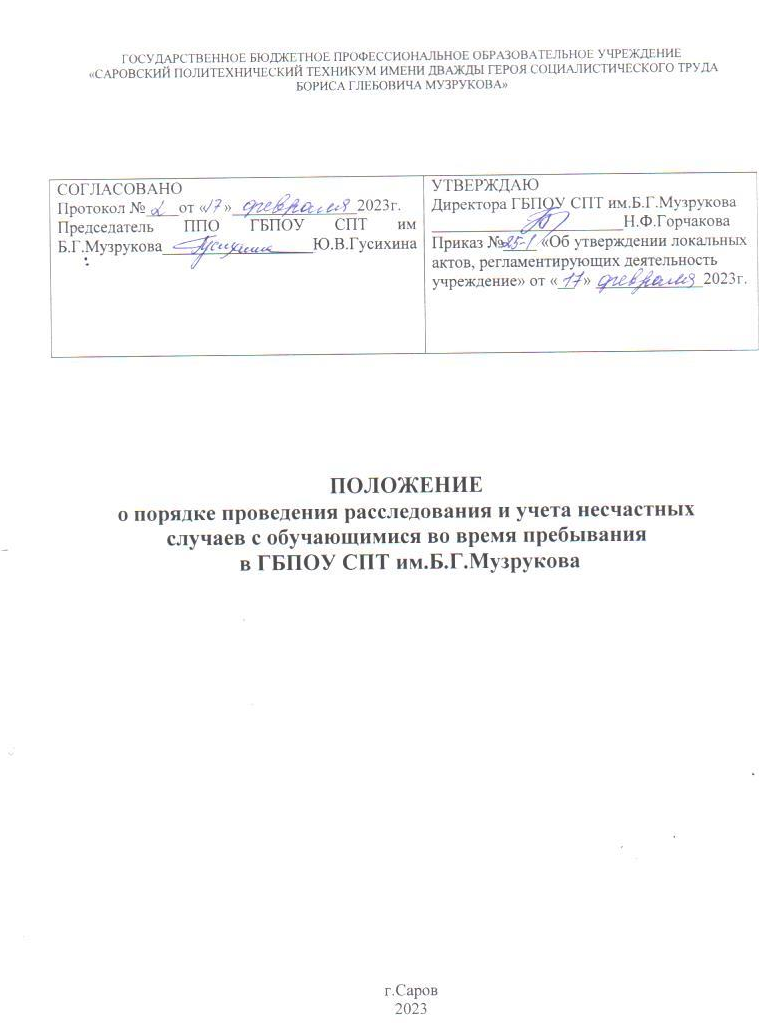 1. ОБЩИЕ ПОЛОЖЕНИЯ 1.1. Настоящее Положение разработано на основании п.4 ч.4 ст. 41 Федерального закона от 29 декабря 2012 г. № 273-ФЗ «Об образовании в Российской Федерации» и в соответствии с Приказом Минобрнауки России от 27.06.2017 № 602 «Об утверждении Порядка расследования и учета несчастных случаев с обучающимися во время пребывания в организации, осуществляющей образовательную деятельность».1.2. Настоящее Положение устанавливает порядок расследования и учета несчастных случаев с обучающимися во время пребывания в организации, осуществляющей образовательную деятельность (далее - Порядок), устанавливает правила проведения расследования, оформления и учета несчастных случаев, происшедших с обучающимися, во время пребывания в ГБПОУ СПТ им.Б.Г.Музрукова, в результате которых обучающимися были получены повреждение здоровья (телесные повреждения (травмы), в том числе нанесенные другим лицом; острое отравление; тепловой удар; ожог; обморожение; утопление; поражение электрическим током, молнией, излучением; укусы и другие телесные повреждения, нанесенные животными и насекомыми, а также полученные в результате контакта с растениями; повреждения здоровья вследствие взрывов, аварий (в том числе в дорожно-транспортных происшествиях), разрушения зданий, сооружений и конструкций, стихийных бедствий и других чрезвычайных обстоятельств, иные повреждения здоровья, обусловленные воздействием внешних факторов) либо повлекших смерть обучающегося (далее - несчастный случай). 1.3. Расследованию и учету подлежат несчастные случаи, повлекшие за собой временную или стойкую утрату трудоспособности, здоровья в соответствии с медицинским заключением и, как следствие, освобождение от занятий не менее чем на один день, либо смерть обучающегося, если указанные несчастные случаи произошли:а) во время учебных занятий и мероприятий, связанных с освоением образовательных программ, во время установленных перерывов между учебными занятиями (мероприятиями), проводимыми как на территории и объектах техникума, так и за его пределами, в соответствии с учебным плано, а также до начала и после окончания учебных занятий (мероприятий), время которых определены правилами внутреннего распорядка обучающихся, графиком работы и иными локальными нормативными актами ГБПОУ СПТ им.Б.Г.Музрукова;  б) во время учебных занятий по физической культуре в соответствии с учебным планом ГБПОУ СПТ им.Б.Г.Музрукова; в) при проведении внеаудиторных, внеклассных и других мероприятий в выходные, праздничные и каникулярные дни, если эти мероприятия организовывались и проводились непосредственно ГБПОУ СПТ им.Б.Г.Музрукова;  г) при проведении спортивных соревнований, тренировок, оздоровительных мероприятий, экскурсий, походов, экспедиций и других мероприятий, организованных ГБПОУ СПТ им.Б.Г.Музрукова;  д) при организованном по распорядительному акту директора (его заместителя) ГБПОУ СПТ им.Б.Г.Музрукова, следовании обучающихся к месту проведения учебных занятий или мероприятий и обратно на транспортном средстве, предоставленном ГБПОУ СПТ им.Б.Г.Музрукова, общественном или служебном транспорте, или пешком;  е) при осуществлении иных действий обучающихся, обусловленных уставом ГБПОУ СПТ им.Б.Г.Музрукова, или правилами внутреннего распорядка либо совершаемых в интересах данной организации, в целях сохранения жизни и здоровья обучающихся, в том числе действий, направленных на предотвращение катастрофы, аварии или иных чрезвычайных обстоятельств либо при выполнении работ по ликвидации их последствий; ж) при прохождении обучающимися ГБПОУ СПТ им.Б.Г.Музрукова, учебной или производственной практики (далее - практика), сельскохозяйственных работ, общественно полезного труда на выделенных для этих целей участках организации и выполнении работы под руководством и контролем полномочных представителей организации, осуществляющей образовательную деятельность 1.4. О несчастном случае, происшедшим с обучающимся, пострадавшему или очевидцу несчастного случая следует известить лицо, непосредственно проводившее учебное занятие (мероприятие). 1.5. Лицо, непосредственно проводившее учебное занятие (мероприятие), во время которого произошел несчастный случай с обучающимся, обязано немедленно сообщить о несчастном случае директору ГБПОУ СПТ им.Б.Г.Музрукова (или лицу, его замещающему).1.6. Контроль за своевременным расследованием и учетом несчастных случаев с обучающимися, за выполнением мероприятий по устранению причин, вызвавших несчастный случай, обеспечивает директор или лицо, его замещающее, а также учредитель образовательной организации - Министерство образования и науки Нижегородской области (далее – Учредитель).2. ДЕЙСТВИЯ ДИРЕКТОРА ГБПОУ СПТ ИМ.Б.Г.МУЗРУКОВА ПРИ НЕСЧАСТНОМ СЛУЧАЕ С ОБУЧАЮЩИМСЯ2.1. Директор ГБПОУ СПТ им.Б.Г.Музрукова (или лицо, его замещающее), при наступлении несчастного случая обязан: а) немедленно организовать оказание первой помощи пострадавшему и, при необходимости, доставку его в медицинскую организацию; б) принять неотложные меры по предотвращению чрезвычайной ситуации, в том числе аварийной ситуации и воздействия травмирующих факторов на других лиц; в) принять меры по фиксированию до начала расследования несчастного случая обстановки, какой она была на момент происшествия (составить схемы, провести фотографирование или видеосъемку, осуществить другие мероприятия), если это не угрожает жизни и здоровью других лиц и не ведет к катастрофе, аварии или возникновению иных чрезвычайных обстоятельств; г) принять меры к устранению причин, вызвавших несчастный случай; д) проинформировать о несчастном случае с обучающимся Учредителя, а также родителей или законных представителей пострадавшего (далее - родители или законные представители); е) принять иные необходимые меры по организации и обеспечению надлежащего и своевременного расследования несчастного случая и оформлению материалов расследования. 2.2. При групповом несчастном случае (происшедшем с двумя обучающимися или более, независимо от степени тяжести полученных повреждений здоровья), несчастном случае, в результате которого обучающийся получил тяжелые повреждения здоровья (далее - тяжелый несчастный случай) или несчастном случае со смертельным исходом директор ГБПОУ СПТ им.Б.Г.Музрукова обязан в течение суток с момента, как стало известно о происшедшем соответствующем несчастном случае, направить сообщение о несчастном случае (Приложение №1) по телефону, электронной почте, а также посредством иных доступных видов связи: а) в территориальный орган Министерства внутренних дел Российской Федерации; б) родителям или законным представителям пострадавшего; в) Учредителю; г) в соответствующий выборный орган первичной профсоюзной организации обучающихся (при наличии) и (или) иной представительный орган обучающихся (далее - представительный орган обучающихся) ГБПОУ СПТ им.Б.Г.Музрукова.3. ОРГАНИЗАЦИЯ РАССЛЕДОВАНИЯ НЕСЧАСТНОГО СЛУЧАЯ С ОБУЧАЮЩИМСЯ 3.1. При расследования несчастного случая, в результате которого обучающийся получил легкие повреждения здоровья, директор ГБПОУ СПТ им.Б.Г.Музрукова незамедлительно создается комиссия по расследованию несчастного случая в составе не менее трех человек.Состав комиссии утверждается распорядительным актом директора ГБПОУ СПТ им.Б.Г.Музрукова. Комиссию возглавляет директор (или лицо, его замещающее). В состав комиссии в обязательном порядке включаются: заместители директора по учебно-воспитательной и административно-хозяйственной работе. Лица, непосредственно проводившие учебные занятия (мероприятия) и (или) осуществлявшие руководство за безопасным проведением данных учебных занятий (мероприятий), во время которых произошел несчастный случай с обучающимся, в состав комиссии не включаются. Расследование проводится комиссией в течение трех календарных дней с момента происшествия. 3.2. При расследовании группового несчастного случая, тяжелого несчастного случая, либо несчастного случая со смертельным исходом, комиссия по расследованию несчастного случая создается Учредителем незамедлительно. Состав комиссии утверждается распорядительным актом Учредителя. Комиссию возглавляет руководитель Учредителя или уполномоченное им лицо. В состав комиссии включаются выбранные представители ГБПОУ СПТ им.Б.Г.Музрукова, выбранные директором. Лица, непосредственно проводившие учебные занятия (мероприятия) и (или) осуществлявшие руководство за безопасным проведением данных учебных занятий (мероприятий), во время которых произошел несчастный случай с обучающимся, в состав комиссии не включаются. Расследование проводится комиссией в течение пятнадцати календарных дней с момента происшествия. 3.3. О несчастном случае (в том числе групповом), который по прошествии времени перешел в категорию тяжелого несчастного случая или несчастного случая со смертельным исходом, директор ГБПОУ СПТ им.Б.Г.Музрукова в течение трех суток после получения информации о последствиях несчастного случая направляет сообщение:а) Учредителю; б) в территориальный орган Министерства внутренних дел Российской Федерации; 3.4. Несчастный случай, о котором не было своевременно сообщено директору ГБПОУ СПТ им.Б.Г.Музрукова или в результате которого утрата здоровья у обучающегося наступила не сразу, расследуется комиссией по расследованию несчастного случая в соответствии с квалификацией несчастного случая согласно Порядку по заявлению совершеннолетнего пострадавшего (его законного представителя или иного доверенного лица), родителей (законного представителя) несовершеннолетнего пострадавшего в течение одного месяца со дня поступления указанного заявления в техникум. Срок подачи заявления не ограничен. 3.5. При необходимости проведения дополнительной проверки обстоятельств несчастного случая срок расследования несчастного случая с обучающимся ГБПОУ СПТ им.Б.Г.Музрукова может быть продлен распорядительным актом директора или Учредителем, утвердившим состав комиссии, с учетом изложенных председателем комиссии причин продления, до тридцати календарных дней. 3.6. Каждый совершеннолетний пострадавший, (его законный представитель или иное доверенное лицо), родитель (законный представитель) несовершеннолетнего пострадавшего имеют право на личное участие в расследовании несчастного случая (без включения в состав комиссии), а также на ознакомление с материалами расследования несчастного случая.4. ПОРЯДОК РАБОТЫ КОМИССИЙ ПРИ РАССЛЕДОВАНИИНЕСЧАСТНОГО СЛУЧАЯ С ОБУЧАЮЩИМСЯ4.1. Комиссия ГБПОУ СПТ им.Б.Г.Музрукова по расследованию несчастного случая обязана: а) получить письменное объяснение от пострадавшего (по возможности), должностного лица, проводившего учебное занятие (мероприятие), во время которого произошел несчастный случай, лица, на которое было возложено обеспечение соблюдения безопасных условий проведения учебного занятия или мероприятия; б) составить протокол опроса очевидцев несчастного случая, должностного лица, проводившего учебное занятие (мероприятие) в ГБПОУ СПТ им.Б.Г.Музрукова (Приложение №2); в) запросить в медицинской организации медицинское заключение о характере полученных повреждений здоровья в результате несчастного случая и степени их тяжести, а также о возможном нахождении пострадавшего в состоянии алкогольного, наркотического или токсического опьянения (далее - медицинское заключение) или заключение о причине смерти; г) составить протокол осмотра места несчастного случая (Приложении № 3), схему места несчастного случая, произвести, по возможности, фотографирование или видеосъемку; д) изучить документы, характеризующие условия осуществления образовательной деятельности, проводимого учебного занятия (мероприятия); е) сделать выписки из журнала регистрации инструктажа по технике безопасности с обучающимися о прохождении пострадавшим обучения или инструктажа в соответствии с локальными нормативными актами, принятыми ГБПОУ СПТ им.Б.Г.Музрукова, предписаний органов государственного контроля и общественного контроля (надзора), выданных ГБПОУ СПТ им.Б.Г.Музрукова и касающихся предмета расследования, изучить состояние выполнения предписаний об устранении допущенных нарушений; ж) ознакомиться с инструкциями, положениями, приказами и другими актами, устанавливающими меры, обеспечивающие безопасные условия проведения образовательной деятельности, и ответственных за это лиц; з) составить акт о расследовании несчастного случая с обучающимся (Приложение №4). 4.2. Комиссия, созданная Учредителем для расследования несчастного случая, обязана: а) получить письменное объяснение от пострадавшего (по возможности), должностного лица, проводившего учебное занятие (мероприятие), во время которого произошел несчастный случай, лица, на которое было возложено обеспечение соблюдения безопасных условий проведения учебного занятия или мероприятия; б) составить протокол опроса очевидцев несчастного случая, должностного лица, проводившего учебное занятие (мероприятие) в техникуме (Приложение №2); в) запросить в медицинской организации медицинское заключение или заключение о причине смерти;г) составить протокол осмотра места несчастного случая (Приложение №3), схему места несчастного случая, произвести, по возможности, фотографирование или видеосъемку; д) изучить документы, характеризующие условия осуществления образовательной деятельности, проводимого учебного занятия (мероприятия); е) сделать выписки из журнала регистрации инструктажа по технике безопасности с обучающимися о прохождении пострадавшим обучения или инструктажа в соответствии с локальными нормативными актами, принятыми ГБПОУ СПТ им.Б.Г.Музрукова, предписаний органов государственного контроля и общественного контроля (надзора), выданных ГБПОУ СПТ им.Б.Г.Музрукова, и касающихся предмета расследования, изучить состояние выполнения предписаний об устранении допущенных нарушений; ж) ознакомиться и сделать выписки из инструкций, положений, приказов и других актов, устанавливающих меры, обеспечивающие безопасные условия проведения образовательной деятельности, и ответственных за это лиц; з) составить акт о расследовании группового несчастного случая, тяжелого несчастного случая, либо несчастного случая со смертельным исходом с обучающимся (Приложение №5) (при групповом несчастном случае акт о несчастном случае с обучающимся составляется на каждого пострадавшего). 4.3. По требованию комиссии директор организации, в которой произошел несчастный случай с обучающимся, в необходимых для проведения расследования случаях, за счет средств ГБПОУ СПТ им.Б.Г.Музрукова, обеспечивает получение от компетентных органов экспертного заключения по результатам: технической экспертизы (транспортного средства, элементов и конструкций здания, спортивного и иного инвентаря, электроприборов и оборудования, проектной документации и другого); медицинской экспертизы; экспертизы качества медицинской помощи; ветеринарно-санитарной экспертизы; или иной необходимой для расследования экспертизы. 4.4. Медицинская организация, в которую доставлен (или обратился самостоятельно) пострадавший в результате несчастного случая, произошедшего во время пребывания в ГБПОУ СПТ им.Б.Г.Музрукова обязана по запросу директора организации, осуществляющей образовательную деятельность, выдать медицинское заключение или заключение о причине смерти. 4.5. Материалы расследования несчастного случая с обучающимся включают: а) распорядительный акт о создании комиссии по расследованию несчастного случая; б) письменное объяснение от пострадавшего (по возможности); в) протокол опроса очевидцев несчастного случая, должностного лица, проводившего учебное занятие (мероприятие); г) планы, эскизы, схемы, протокол осмотра и описания места несчастного случая, при необходимости фото- и видеоматериалы; д) информацию о проведенных мероприятиях по предупреждению травматизма с пострадавшим; е) экспертные заключения специалистов, результаты технических расчетов, лабораторных исследований и испытаний (при необходимости); ж) медицинское заключение или заключение о причине смерти (в случае их представления лицами, имеющими право на их получение);з) выписки из инструкций, положений, приказов и других актов, устанавливающих меры, обеспечивающие безопасные условия проведения образовательной деятельности и ответственных за это лиц; и) другие документы по усмотрению комиссии. 4.6. Акт о расследовании несчастного случая с обучающимся составляется в трех экземплярах и не позднее трех рабочих дней после завершения расследования утверждается директором ГБПОУ СПТ им.Б.Г.Музрукова и заверяется печатью. Первый экземпляр акта о расследовании несчастного случая с обучающимся выдается совершеннолетнему пострадавшему (его законному представителю или иному доверенному лицу), родителям (законному представителю) несовершеннолетнего пострадавшего. Второй экземпляр акта о расследовании несчастного случая с обучающимся вместе с материалами расследования хранится в ГБПОУ СПТ им.Б.Г.Музрукова в течение сорока пяти лет. Третий экземпляр акта о расследовании несчастного случая с обучающимся вместе с копиями материалов расследования направляется Учредителю. Информация о несчастном случае регистрируется в журнале регистрации несчастных случаев с обучающимися (далее - журнал регистрации). 4.7. Акт о расследовании группового несчастного случая, тяжелого несчастного случая либо несчастного случая со смертельным исходом с обучающимся составляется в двух экземплярах. Первый экземпляр акта о расследовании группового несчастного случая, тяжелого несчастного случая либо несчастного случая со смертельным исходом с обучающимся вместе с материалами расследования хранится у Учредителя. Второй экземпляр акта о расследовании группового несчастного случая, тяжелого несчастного случая либо несчастного случая со смертельным исходом с обучающимся с копиями материалов расследования хранится в ГБПОУ СПТ им.Б.Г.Музрукова в течение сорока пяти лет. Информация о групповом несчастном случае, тяжелом несчастном случае, несчастном случае со смертельным исходом регистрируется в журнале регистрации. Копии акта о расследовании группового несчастного случая, тяжелого несчастного случая либо несчастного случая со смертельным исходом с обучающимся в течение трех рабочих дней после его регистрации направляются: а) совершеннолетнему пострадавшему (его законному представителю или иному доверенному лицу), родителям (законному представителю) несовершеннолетнего пострадавшего; б) органам местного самоуправления; в) в территориальный орган Министерства внутренних дел (с приложением копий материалов расследования); г) в представительный орган обучающихся образовательной организации (по запросу). 4.8. Документы по расследованию каждого несчастного случая с обучающимися, оформляемые согласно настоящему Порядку, составляются на русском языке. 4.9. В соответствии с настоящим Порядком и по решению комиссии, созданной по расследованию несчастных случаев, в соответствии с квалификацией несчастного случая в зависимости от конкретных обстоятельств могут квалифицироваться как несчастные случаи, не связанные с образовательной деятельностью: - несчастный случай, повлекший смерть обучающегося вследствие общего заболевания или самоубийства, подтвержденного медицинскими организациями и следственными органами; несчастный случай, повлекший смерть обучающегося, единственной причиной которой (по заключению медицинской организации) явилось алкогольное, наркотическое или токсическое отравление обучающегося; - несчастный случай, происшедший при совершении обучающимся действий, квалифицированных правоохранительными органами как преступление. Акт о расследовании несчастного случая, не связанного с образовательной деятельностью, в зависимости от квалификации несчастного случая составляется согласно Приложениях № 4, № 5, в двух экземплярах. Первый экземпляр акта о расследовании несчастного случая, не связанного с образовательной деятельностью, выдается на руки совершеннолетнему пострадавшему (его законному представителю или иному доверенному лицу), родителям (законному представителю) несовершеннолетнего пострадавшего. Второй экземпляр акта о расследовании несчастного случая, не связанного с образовательной деятельностью, вместе с материалами расследования хранится в организации, осуществляющей образовательную деятельность, в течение сорока пяти лет. При этом количество выдаваемых экземпляров зависит от числа пострадавших. Несчастные случаи, квалифицированные комиссией как не связанные с образовательной деятельностью, также фиксируются в журнале регистрации. 4.10. Директор ГБПОУ СПТ им.Б.Г.Музрукова, или Учредитель, создавшие комиссии по расследованию несчастных случаев обязаны своевременно расследовать и учитывать несчастные случаи с обучающимися, разрабатывать и реализовывать мероприятия по их предупреждению. Учет несчастных случаев с обучающимися и принятие мер по устранению причин несчастного случая в организации, осуществляющей образовательную деятельность, осуществляет директор организации, в которой произошел несчастный случай, путем фиксации в журнале регистрации несчастных случаев с обучающимися. 4.11. Разногласия, возникшие между совершеннолетним пострадавшим (его законным представителем или иным доверенным лицом), родителем (законным представителем) несовершеннолетнего пострадавшего и комиссией, созданной по расследованию несчастных случаев в соответствии с квалификацией несчастного случая по итогам расследования несчастного случая с обучающимся, а также в случае отказа руководителя проводить расследование несчастного случая с обучающимся во время его пребывания в организации, осуществляющей образовательную деятельность, рассматриваются в судебном порядке.5. ПОРЯДОК ПРЕДСТАВЛЕНИЯ ОТЧЕТОВ О НЕСЧАСТНЫХ СЛУЧАЯХС ОБУЧАЮЩИМИСЯ5.1. ГБПОУ СПТ им.Б.Г.Музрукова до 20 января наступившего года направляют Учредителю отчет о происшедших несчастных случаях с обучающимся за истекший год, рекомендуемая форма отчета приведена в приложении № 7 к Порядку расследования и учета несчастных случаев с обучающимися во время пребывания в организации,  осуществляющей образовательную деятельность, утвержденному Приказом Министерства образования и науки Российской Федерации от 27 июня 2017 года № 602.
5.2. На основании представленных отчетов о происшедших несчастных случаях Министерство образования и науки Российской Федерации формирует обобщенные сведения о происшедших несчастных случаях с обучающимися во время их пребывания в организациях, осуществляющих образовательную деятельность, по Российской Федерации.Приложение №1Сообщение о несчастном случае1. Наименование организации, осуществляющей образовательную деятельность, адрес, телефон, факс, адрес электронной почты, наименование учредителя, в ведении которого находится организация, осуществляющая образовательную деятельность. 2. Дата, время (местное), место несчастного случая, проводимое учебное занятие (мероприятие) и краткое описание обстоятельств, при которых произошел несчастный случай, классификация несчастного случая. 3. Число пострадавших, в том числе погибших (если таковые имеются). 4. Фамилия, имя, отчество (при наличии), год рождения пострадавшего (пострадавших), в том числе погибшего (погибших). 5. Характер полученных повреждений здоровья (при групповых несчастных случаях указывается для каждого пострадавшего отдельно). 6. Фамилия, имя, отчество (при наличии), занимаемая должность передавшего сообщение, дата и время (местное) сообщения. 7. Фамилия, имя, отчество (при наличии), занимаемая должность принявшего сообщение, дата и время (местное) получения сообщения.	Приложение №2Протокол опроса очевидца несчастного случая, должностного лица, проводившего учебное занятие (мероприятие) в организации, осуществляющей образовательную деятельность* Заполняется при наличии таких данных.Приложение №3Протокол осмотра места несчастного случая произошедшего в организации, осуществляющей образовательную деятельность* Заполняется при наличии таких данных.Приложение №4АКТ N _______ о расследовании несчастного случая с обучающимсяПриложение №5АКТ N ______о расследовании группового несчастного случая, тяжелого несчастного случая либо несчастного случая со смертельным исходом с обучающимсяРасследование _______________________________________ несчастного случая,                                          (группового, тяжелого, со смертельным исходом)происшедшего_______________________________________________________________в,                                       (дата и время несчастного случая) ____________________________________________________________________________,   (указывается наименование организации, осуществляющей образовательную деятельность) ____________________________________________________________________________, (указывается учредитель, в ведении которого находится организация, осуществляющая образовательную деятельность) _____________________________________________________________________________ (должность, фамилия, имя, отчество (при наличии) руководителя) проведено в период с "___"________ 20__ г. по "____"____________ 20___ г. Комиссия по расследованию несчастного случая с обучающимся в организации, осуществляющей образовательную деятельность в составе: Председателя комиссии:____________________________________________________________________________, (фамилия, имя, отчество (при наличии) руководителя организации, осуществляющей образовательную деятельность) /членов/______________________________________________________________________, (фамилия, имя, отчество (при наличии), занимаемая должность, место работы)с участием____________________________________________________________________ _____________________________________________________________________________ (фамилия, имя, отчество (при наличии), занимаемая должность, место работы)1. Сведения о пострадавшем (пострадавших)________________________________ фамилия, имя, отчество (при наличии) ____________________________________________пол (мужской, женский) ________________________________________________________ дата рождения_________________________________________________________________ класс, группа, курс_____________________________________________________________ 2. Фамилия, имя, отчество (при наличии), должность лица, непосредственно проводившего учебное занятие или мероприятие мероприятия, вовремя которого произошел несчастный случай________________________________________________________________________ 3. Сведения о проведенных мероприятиях по предупреждению травматизма с пострадавшим_________________________________________________________________4. Место несчастного случая_____________________________________________________ _____________________________________________________________________________ (краткое описание места несчастного случая (аудитория, лаборатория, класс, прочее.) с указанием опасных и (или) вредных факторов со ссылкой на сведения, содержащиеся в акте осмотра места несчастного случая, оборудования, использование которого привело к несчастному случаю (наименование, тип, марка, год выпуска, организация-изготовитель) (при наличии)5. Обстоятельства несчастного случая_____________________________________________ _____________________________________________________________________________ (краткое изложение обстоятельств, предшествовавших несчастному случаю, описание событий и действий пострадавшего и других лиц, связанных с несчастным случаем, и другие сведения, установленные в ходе расследования)6. Характер полученных повреждений здоровья______________________________ ____________________________________________________________________________ (на основании медицинского заключения) 7. Причины несчастного случая ______________________________________________ (указать основную и сопутствующие причины несчастного случая со ссылками на нарушенные требования законодательных и иных нормативных правовых актов, локальных нормативных актов) 8. Лица, ответственные за допущенные нарушения законодательных и иных нормативных правовых и локальных нормативных актов, явившихся причинами несчастного случая: _________________________________________________________________________ (фамилия, имя, отчество (при наличии), должность (профессия) лиц с указанием статей, пунктов законодательных, иных нормативных правовых и локальных нормативных актов, предусматривающих ответственность за нарушения, явившиеся причинами несчастного случая, указанными в пункте 7 настоящего акта) 9. Несчастный случай ____________________________ с образовательной деятельностью.                                     (связан/не связан) 10. Учет несчастного случая _____________________________________________ _____________________________________________________________________________ (указывается наименование организации (фамилия, имя, отчество (при наличии), руководителя организации), где подлежит учету и несчастный случай) 11. Мероприятия по устранению причин несчастного случая 12. Прилагаемые материалы расследования: _____________________________________________________________________________    (перечислить прилагаемые к акту материалы расследования) Председатель комиссии _________________________________________ _______________                                              (подпись, расшифровка подписи)                                                                (дата) Члены комиссии:            __________________________________________ _______________                                                                      (подпись, расшифровка подписи)                                                       (дата)                                         __________________________________________ _______________                                                                      (подпись, расшифровка подписи)                                                       (дата)Акт в ______ экз. составлен "____"______________ 20___ г. М.П.""""""20 20 20 20 20 г.г.г.(место составления протокола)(место составления протокола)(место составления протокола)(место составления протокола)(место составления протокола)(место составления протокола)(место составления протокола)(место составления протокола)(место составления протокола)(место составления протокола)Опрос начат в Опрос начат в Опрос начат в Опрос начат в Опрос начат в Опрос начат в Опрос начат в Опрос начат в Опрос начат в Опрос начат в Опрос начат в Опрос начат в Опрос начат в Опрос начат в Опрос начат в Опрос начат в Опрос начат в Опрос начат в Опрос начат в Опрос начат в час.час.час.час.час.час.мин.мин.мин.мин.мин.мин.Опрос окончен в Опрос окончен в Опрос окончен в Опрос окончен в Опрос окончен в Опрос окончен в Опрос окончен в Опрос окончен в Опрос окончен в Опрос окончен в Опрос окончен в Опрос окончен в Опрос окончен в Опрос окончен в Опрос окончен в Опрос окончен в Опрос окончен в Опрос окончен в Опрос окончен в Опрос окончен в час.час.час.час.час.час.мин.мин.мин.мин.мин.мин.Комиссией в составе:Комиссией в составе:Комиссией в составе:Комиссией в составе:Комиссией в составе:Комиссией в составе:Комиссией в составе:Комиссией в составе:Комиссией в составе:Комиссией в составе:Комиссией в составе:Комиссией в составе:Комиссией в составе:Комиссией в составе:Комиссией в составе:Комиссией в составе:Комиссией в составе:Комиссией в составе:Комиссией в составе:Комиссией в составе:Комиссией в составе:Комиссией в составе:Комиссией в составе:Комиссией в составе:Комиссией в составе:Комиссией в составе:Комиссией в составе:Комиссией в составе:Комиссией в составе:Комиссией в составе:Комиссией в составе:Комиссией в составе:Комиссией в составе:Комиссией в составе:Комиссией в составе:Комиссией в составе:Комиссией в составе:Комиссией в составе:Комиссией в составе:Комиссией в составе:Председателя комиссии по расследованию несчастного случая с обучающимися в организации, осуществляющей образовательную деятельность Председателя комиссии по расследованию несчастного случая с обучающимися в организации, осуществляющей образовательную деятельность Председателя комиссии по расследованию несчастного случая с обучающимися в организации, осуществляющей образовательную деятельность Председателя комиссии по расследованию несчастного случая с обучающимися в организации, осуществляющей образовательную деятельность Председателя комиссии по расследованию несчастного случая с обучающимися в организации, осуществляющей образовательную деятельность Председателя комиссии по расследованию несчастного случая с обучающимися в организации, осуществляющей образовательную деятельность Председателя комиссии по расследованию несчастного случая с обучающимися в организации, осуществляющей образовательную деятельность Председателя комиссии по расследованию несчастного случая с обучающимися в организации, осуществляющей образовательную деятельность Председателя комиссии по расследованию несчастного случая с обучающимися в организации, осуществляющей образовательную деятельность Председателя комиссии по расследованию несчастного случая с обучающимися в организации, осуществляющей образовательную деятельность Председателя комиссии по расследованию несчастного случая с обучающимися в организации, осуществляющей образовательную деятельность Председателя комиссии по расследованию несчастного случая с обучающимися в организации, осуществляющей образовательную деятельность Председателя комиссии по расследованию несчастного случая с обучающимися в организации, осуществляющей образовательную деятельность Председателя комиссии по расследованию несчастного случая с обучающимися в организации, осуществляющей образовательную деятельность Председателя комиссии по расследованию несчастного случая с обучающимися в организации, осуществляющей образовательную деятельность Председателя комиссии по расследованию несчастного случая с обучающимися в организации, осуществляющей образовательную деятельность Председателя комиссии по расследованию несчастного случая с обучающимися в организации, осуществляющей образовательную деятельность Председателя комиссии по расследованию несчастного случая с обучающимися в организации, осуществляющей образовательную деятельность Председателя комиссии по расследованию несчастного случая с обучающимися в организации, осуществляющей образовательную деятельность Председателя комиссии по расследованию несчастного случая с обучающимися в организации, осуществляющей образовательную деятельность Председателя комиссии по расследованию несчастного случая с обучающимися в организации, осуществляющей образовательную деятельность Председателя комиссии по расследованию несчастного случая с обучающимися в организации, осуществляющей образовательную деятельность Председателя комиссии по расследованию несчастного случая с обучающимися в организации, осуществляющей образовательную деятельность Председателя комиссии по расследованию несчастного случая с обучающимися в организации, осуществляющей образовательную деятельность Председателя комиссии по расследованию несчастного случая с обучающимися в организации, осуществляющей образовательную деятельность Председателя комиссии по расследованию несчастного случая с обучающимися в организации, осуществляющей образовательную деятельность Председателя комиссии по расследованию несчастного случая с обучающимися в организации, осуществляющей образовательную деятельность Председателя комиссии по расследованию несчастного случая с обучающимися в организации, осуществляющей образовательную деятельность Председателя комиссии по расследованию несчастного случая с обучающимися в организации, осуществляющей образовательную деятельность Председателя комиссии по расследованию несчастного случая с обучающимися в организации, осуществляющей образовательную деятельность Председателя комиссии по расследованию несчастного случая с обучающимися в организации, осуществляющей образовательную деятельность Председателя комиссии по расследованию несчастного случая с обучающимися в организации, осуществляющей образовательную деятельность Председателя комиссии по расследованию несчастного случая с обучающимися в организации, осуществляющей образовательную деятельность Председателя комиссии по расследованию несчастного случая с обучающимися в организации, осуществляющей образовательную деятельность Председателя комиссии по расследованию несчастного случая с обучающимися в организации, осуществляющей образовательную деятельность Председателя комиссии по расследованию несчастного случая с обучающимися в организации, осуществляющей образовательную деятельность Председателя комиссии по расследованию несчастного случая с обучающимися в организации, осуществляющей образовательную деятельность Председателя комиссии по расследованию несчастного случая с обучающимися в организации, осуществляющей образовательную деятельность Председателя комиссии по расследованию несчастного случая с обучающимися в организации, осуществляющей образовательную деятельность Председателя комиссии по расследованию несчастного случая с обучающимися в организации, осуществляющей образовательную деятельность ,,,(фамилия, имя, отчество (при наличии) руководителя организации, осуществляющей образовательную деятельность)/учредитель (фамилия, имя, отчество (при наличии) руководителя организации, осуществляющей образовательную деятельность)/учредитель (фамилия, имя, отчество (при наличии) руководителя организации, осуществляющей образовательную деятельность)/учредитель (фамилия, имя, отчество (при наличии) руководителя организации, осуществляющей образовательную деятельность)/учредитель (фамилия, имя, отчество (при наличии) руководителя организации, осуществляющей образовательную деятельность)/учредитель (фамилия, имя, отчество (при наличии) руководителя организации, осуществляющей образовательную деятельность)/учредитель (фамилия, имя, отчество (при наличии) руководителя организации, осуществляющей образовательную деятельность)/учредитель (фамилия, имя, отчество (при наличии) руководителя организации, осуществляющей образовательную деятельность)/учредитель (фамилия, имя, отчество (при наличии) руководителя организации, осуществляющей образовательную деятельность)/учредитель (фамилия, имя, отчество (при наличии) руководителя организации, осуществляющей образовательную деятельность)/учредитель (фамилия, имя, отчество (при наличии) руководителя организации, осуществляющей образовательную деятельность)/учредитель (фамилия, имя, отчество (при наличии) руководителя организации, осуществляющей образовательную деятельность)/учредитель (фамилия, имя, отчество (при наличии) руководителя организации, осуществляющей образовательную деятельность)/учредитель (фамилия, имя, отчество (при наличии) руководителя организации, осуществляющей образовательную деятельность)/учредитель (фамилия, имя, отчество (при наличии) руководителя организации, осуществляющей образовательную деятельность)/учредитель (фамилия, имя, отчество (при наличии) руководителя организации, осуществляющей образовательную деятельность)/учредитель (фамилия, имя, отчество (при наличии) руководителя организации, осуществляющей образовательную деятельность)/учредитель (фамилия, имя, отчество (при наличии) руководителя организации, осуществляющей образовательную деятельность)/учредитель (фамилия, имя, отчество (при наличии) руководителя организации, осуществляющей образовательную деятельность)/учредитель (фамилия, имя, отчество (при наличии) руководителя организации, осуществляющей образовательную деятельность)/учредитель (фамилия, имя, отчество (при наличии) руководителя организации, осуществляющей образовательную деятельность)/учредитель (фамилия, имя, отчество (при наличии) руководителя организации, осуществляющей образовательную деятельность)/учредитель (фамилия, имя, отчество (при наличии) руководителя организации, осуществляющей образовательную деятельность)/учредитель (фамилия, имя, отчество (при наличии) руководителя организации, осуществляющей образовательную деятельность)/учредитель (фамилия, имя, отчество (при наличии) руководителя организации, осуществляющей образовательную деятельность)/учредитель (фамилия, имя, отчество (при наличии) руководителя организации, осуществляющей образовательную деятельность)/учредитель (фамилия, имя, отчество (при наличии) руководителя организации, осуществляющей образовательную деятельность)/учредитель (фамилия, имя, отчество (при наличии) руководителя организации, осуществляющей образовательную деятельность)/учредитель (фамилия, имя, отчество (при наличии) руководителя организации, осуществляющей образовательную деятельность)/учредитель (фамилия, имя, отчество (при наличии) руководителя организации, осуществляющей образовательную деятельность)/учредитель (фамилия, имя, отчество (при наличии) руководителя организации, осуществляющей образовательную деятельность)/учредитель (фамилия, имя, отчество (при наличии) руководителя организации, осуществляющей образовательную деятельность)/учредитель (фамилия, имя, отчество (при наличии) руководителя организации, осуществляющей образовательную деятельность)/учредитель (фамилия, имя, отчество (при наличии) руководителя организации, осуществляющей образовательную деятельность)/учредитель (фамилия, имя, отчество (при наличии) руководителя организации, осуществляющей образовательную деятельность)/учредитель (фамилия, имя, отчество (при наличии) руководителя организации, осуществляющей образовательную деятельность)/учредитель (фамилия, имя, отчество (при наличии) руководителя организации, осуществляющей образовательную деятельность)/учредитель /членов/ ,,,(фамилия, имя, отчество (при наличии) членов комиссии организации, осуществляющей образовательную деятельность)(фамилия, имя, отчество (при наличии) членов комиссии организации, осуществляющей образовательную деятельность)(фамилия, имя, отчество (при наличии) членов комиссии организации, осуществляющей образовательную деятельность)(фамилия, имя, отчество (при наличии) членов комиссии организации, осуществляющей образовательную деятельность)(фамилия, имя, отчество (при наличии) членов комиссии организации, осуществляющей образовательную деятельность)(фамилия, имя, отчество (при наличии) членов комиссии организации, осуществляющей образовательную деятельность)(фамилия, имя, отчество (при наличии) членов комиссии организации, осуществляющей образовательную деятельность)(фамилия, имя, отчество (при наличии) членов комиссии организации, осуществляющей образовательную деятельность)(фамилия, имя, отчество (при наличии) членов комиссии организации, осуществляющей образовательную деятельность)(фамилия, имя, отчество (при наличии) членов комиссии организации, осуществляющей образовательную деятельность)(фамилия, имя, отчество (при наличии) членов комиссии организации, осуществляющей образовательную деятельность)(фамилия, имя, отчество (при наличии) членов комиссии организации, осуществляющей образовательную деятельность)(фамилия, имя, отчество (при наличии) членов комиссии организации, осуществляющей образовательную деятельность)(фамилия, имя, отчество (при наличии) членов комиссии организации, осуществляющей образовательную деятельность)(фамилия, имя, отчество (при наличии) членов комиссии организации, осуществляющей образовательную деятельность)(фамилия, имя, отчество (при наличии) членов комиссии организации, осуществляющей образовательную деятельность)(фамилия, имя, отчество (при наличии) членов комиссии организации, осуществляющей образовательную деятельность)(фамилия, имя, отчество (при наличии) членов комиссии организации, осуществляющей образовательную деятельность)(фамилия, имя, отчество (при наличии) членов комиссии организации, осуществляющей образовательную деятельность)(фамилия, имя, отчество (при наличии) членов комиссии организации, осуществляющей образовательную деятельность)(фамилия, имя, отчество (при наличии) членов комиссии организации, осуществляющей образовательную деятельность)(фамилия, имя, отчество (при наличии) членов комиссии организации, осуществляющей образовательную деятельность)(фамилия, имя, отчество (при наличии) членов комиссии организации, осуществляющей образовательную деятельность)(фамилия, имя, отчество (при наличии) членов комиссии организации, осуществляющей образовательную деятельность)(фамилия, имя, отчество (при наличии) членов комиссии организации, осуществляющей образовательную деятельность)(фамилия, имя, отчество (при наличии) членов комиссии организации, осуществляющей образовательную деятельность)(фамилия, имя, отчество (при наличии) членов комиссии организации, осуществляющей образовательную деятельность)(фамилия, имя, отчество (при наличии) членов комиссии организации, осуществляющей образовательную деятельность)(фамилия, имя, отчество (при наличии) членов комиссии организации, осуществляющей образовательную деятельность)(фамилия, имя, отчество (при наличии) членов комиссии организации, осуществляющей образовательную деятельность)(фамилия, имя, отчество (при наличии) членов комиссии организации, осуществляющей образовательную деятельность)(фамилия, имя, отчество (при наличии) членов комиссии организации, осуществляющей образовательную деятельность)(фамилия, имя, отчество (при наличии) членов комиссии организации, осуществляющей образовательную деятельность)(фамилия, имя, отчество (при наличии) членов комиссии организации, осуществляющей образовательную деятельность)(фамилия, имя, отчество (при наличии) членов комиссии организации, осуществляющей образовательную деятельность)(фамилия, имя, отчество (при наличии) членов комиссии организации, осуществляющей образовательную деятельность)образованной распорядительным актом образованной распорядительным актом образованной распорядительным актом образованной распорядительным актом образованной распорядительным актом образованной распорядительным актом образованной распорядительным актом образованной распорядительным актом образованной распорядительным актом образованной распорядительным актом ,,,(указываются реквизиты распорядительного акта)(указываются реквизиты распорядительного акта)(указываются реквизиты распорядительного акта)(указываются реквизиты распорядительного акта)(указываются реквизиты распорядительного акта)(указываются реквизиты распорядительного акта)(указываются реквизиты распорядительного акта)(указываются реквизиты распорядительного акта)(указываются реквизиты распорядительного акта)(указываются реквизиты распорядительного акта)(указываются реквизиты распорядительного акта)(указываются реквизиты распорядительного акта)(указываются реквизиты распорядительного акта)(указываются реквизиты распорядительного акта)(указываются реквизиты распорядительного акта)(указываются реквизиты распорядительного акта)(указываются реквизиты распорядительного акта)(указываются реквизиты распорядительного акта)(указываются реквизиты распорядительного акта)(указываются реквизиты распорядительного акта)(указываются реквизиты распорядительного акта)(указываются реквизиты распорядительного акта)(указываются реквизиты распорядительного акта)(указываются реквизиты распорядительного акта)(указываются реквизиты распорядительного акта)(указываются реквизиты распорядительного акта)(указываются реквизиты распорядительного акта)(должность, фамилия, имя, отчество (при наличии), председателя комиссии /члена комиссии/, производившего опрос)(должность, фамилия, имя, отчество (при наличии), председателя комиссии /члена комиссии/, производившего опрос)(должность, фамилия, имя, отчество (при наличии), председателя комиссии /члена комиссии/, производившего опрос)(должность, фамилия, имя, отчество (при наличии), председателя комиссии /члена комиссии/, производившего опрос)(должность, фамилия, имя, отчество (при наличии), председателя комиссии /члена комиссии/, производившего опрос)(должность, фамилия, имя, отчество (при наличии), председателя комиссии /члена комиссии/, производившего опрос)(должность, фамилия, имя, отчество (при наличии), председателя комиссии /члена комиссии/, производившего опрос)(должность, фамилия, имя, отчество (при наличии), председателя комиссии /члена комиссии/, производившего опрос)(должность, фамилия, имя, отчество (при наличии), председателя комиссии /члена комиссии/, производившего опрос)(должность, фамилия, имя, отчество (при наличии), председателя комиссии /члена комиссии/, производившего опрос)(должность, фамилия, имя, отчество (при наличии), председателя комиссии /члена комиссии/, производившего опрос)(должность, фамилия, имя, отчество (при наличии), председателя комиссии /члена комиссии/, производившего опрос)(должность, фамилия, имя, отчество (при наличии), председателя комиссии /члена комиссии/, производившего опрос)(должность, фамилия, имя, отчество (при наличии), председателя комиссии /члена комиссии/, производившего опрос)(должность, фамилия, имя, отчество (при наличии), председателя комиссии /члена комиссии/, производившего опрос)(должность, фамилия, имя, отчество (при наличии), председателя комиссии /члена комиссии/, производившего опрос)(должность, фамилия, имя, отчество (при наличии), председателя комиссии /члена комиссии/, производившего опрос)(должность, фамилия, имя, отчество (при наличии), председателя комиссии /члена комиссии/, производившего опрос)(должность, фамилия, имя, отчество (при наличии), председателя комиссии /члена комиссии/, производившего опрос)(должность, фамилия, имя, отчество (при наличии), председателя комиссии /члена комиссии/, производившего опрос)(должность, фамилия, имя, отчество (при наличии), председателя комиссии /члена комиссии/, производившего опрос)(должность, фамилия, имя, отчество (при наличии), председателя комиссии /члена комиссии/, производившего опрос)(должность, фамилия, имя, отчество (при наличии), председателя комиссии /члена комиссии/, производившего опрос)(должность, фамилия, имя, отчество (при наличии), председателя комиссии /члена комиссии/, производившего опрос)(должность, фамилия, имя, отчество (при наличии), председателя комиссии /члена комиссии/, производившего опрос)(должность, фамилия, имя, отчество (при наличии), председателя комиссии /члена комиссии/, производившего опрос)(должность, фамилия, имя, отчество (при наличии), председателя комиссии /члена комиссии/, производившего опрос)(должность, фамилия, имя, отчество (при наличии), председателя комиссии /члена комиссии/, производившего опрос)(должность, фамилия, имя, отчество (при наличии), председателя комиссии /члена комиссии/, производившего опрос)(должность, фамилия, имя, отчество (при наличии), председателя комиссии /члена комиссии/, производившего опрос)(должность, фамилия, имя, отчество (при наличии), председателя комиссии /члена комиссии/, производившего опрос)(должность, фамилия, имя, отчество (при наличии), председателя комиссии /члена комиссии/, производившего опрос)(должность, фамилия, имя, отчество (при наличии), председателя комиссии /члена комиссии/, производившего опрос)(должность, фамилия, имя, отчество (при наличии), председателя комиссии /члена комиссии/, производившего опрос)(должность, фамилия, имя, отчество (при наличии), председателя комиссии /члена комиссии/, производившего опрос)(должность, фамилия, имя, отчество (при наличии), председателя комиссии /члена комиссии/, производившего опрос)(должность, фамилия, имя, отчество (при наличии), председателя комиссии /члена комиссии/, производившего опрос)(должность, фамилия, имя, отчество (при наличии), председателя комиссии /члена комиссии/, производившего опрос)(должность, фамилия, имя, отчество (при наличии), председателя комиссии /члена комиссии/, производившего опрос)(должность, фамилия, имя, отчество (при наличии), председателя комиссии /члена комиссии/, производившего опрос)в помещении в помещении в помещении произведен опрос произведен опрос произведен опрос произведен опрос произведен опрос произведен опрос произведен опрос произведен опрос произведен опрос произведен опрос произведен опрос произведен опрос произведен опрос произведен опрос произведен опрос (указать место проведения опроса) очевидца несчастного случая, должностного лица организации, осуществляющей образовательную деятельность:(указать место проведения опроса) очевидца несчастного случая, должностного лица организации, осуществляющей образовательную деятельность:(указать место проведения опроса) очевидца несчастного случая, должностного лица организации, осуществляющей образовательную деятельность:(указать место проведения опроса) очевидца несчастного случая, должностного лица организации, осуществляющей образовательную деятельность:(указать место проведения опроса) очевидца несчастного случая, должностного лица организации, осуществляющей образовательную деятельность:(указать место проведения опроса) очевидца несчастного случая, должностного лица организации, осуществляющей образовательную деятельность:(указать место проведения опроса) очевидца несчастного случая, должностного лица организации, осуществляющей образовательную деятельность:(указать место проведения опроса) очевидца несчастного случая, должностного лица организации, осуществляющей образовательную деятельность:(указать место проведения опроса) очевидца несчастного случая, должностного лица организации, осуществляющей образовательную деятельность:(указать место проведения опроса) очевидца несчастного случая, должностного лица организации, осуществляющей образовательную деятельность:(указать место проведения опроса) очевидца несчастного случая, должностного лица организации, осуществляющей образовательную деятельность:(указать место проведения опроса) очевидца несчастного случая, должностного лица организации, осуществляющей образовательную деятельность:(указать место проведения опроса) очевидца несчастного случая, должностного лица организации, осуществляющей образовательную деятельность:(указать место проведения опроса) очевидца несчастного случая, должностного лица организации, осуществляющей образовательную деятельность:(указать место проведения опроса) очевидца несчастного случая, должностного лица организации, осуществляющей образовательную деятельность:(указать место проведения опроса) очевидца несчастного случая, должностного лица организации, осуществляющей образовательную деятельность:(указать место проведения опроса) очевидца несчастного случая, должностного лица организации, осуществляющей образовательную деятельность:(указать место проведения опроса) очевидца несчастного случая, должностного лица организации, осуществляющей образовательную деятельность:(указать место проведения опроса) очевидца несчастного случая, должностного лица организации, осуществляющей образовательную деятельность:(указать место проведения опроса) очевидца несчастного случая, должностного лица организации, осуществляющей образовательную деятельность:(указать место проведения опроса) очевидца несчастного случая, должностного лица организации, осуществляющей образовательную деятельность:(указать место проведения опроса) очевидца несчастного случая, должностного лица организации, осуществляющей образовательную деятельность:(нужное подчеркнуть)(нужное подчеркнуть)(нужное подчеркнуть)(нужное подчеркнуть)(нужное подчеркнуть)(нужное подчеркнуть)(нужное подчеркнуть)(нужное подчеркнуть)(нужное подчеркнуть)(нужное подчеркнуть)(нужное подчеркнуть)(нужное подчеркнуть)(нужное подчеркнуть)(нужное подчеркнуть)(нужное подчеркнуть)(нужное подчеркнуть)(нужное подчеркнуть)(нужное подчеркнуть)(нужное подчеркнуть)(нужное подчеркнуть)(нужное подчеркнуть)(нужное подчеркнуть)(нужное подчеркнуть)(нужное подчеркнуть)(нужное подчеркнуть)(нужное подчеркнуть)(нужное подчеркнуть)(нужное подчеркнуть)(нужное подчеркнуть)(нужное подчеркнуть)(нужное подчеркнуть)(нужное подчеркнуть)(нужное подчеркнуть)(нужное подчеркнуть)(нужное подчеркнуть)(нужное подчеркнуть)(нужное подчеркнуть)(нужное подчеркнуть)(нужное подчеркнуть)(нужное подчеркнуть)1) фамилия, имя, отчество (при наличии)1) фамилия, имя, отчество (при наличии)1) фамилия, имя, отчество (при наличии)1) фамилия, имя, отчество (при наличии)1) фамилия, имя, отчество (при наличии)1) фамилия, имя, отчество (при наличии)1) фамилия, имя, отчество (при наличии)1) фамилия, имя, отчество (при наличии)1) фамилия, имя, отчество (при наличии)1) фамилия, имя, отчество (при наличии)2) дата рождения 2) дата рождения 2) дата рождения 2) дата рождения 3) место рождения*3) место рождения*3) место рождения*3) место рождения*4) место жительства и (или) регистрации*4) место жительства и (или) регистрации*4) место жительства и (или) регистрации*4) место жительства и (или) регистрации*4) место жительства и (или) регистрации*4) место жительства и (или) регистрации*4) место жительства и (или) регистрации*4) место жительства и (или) регистрации*4) место жительства и (или) регистрации*4) место жительства и (или) регистрации*телефон*телефон*5) место работы или учебы*5) место работы или учебы*5) место работы или учебы*5) место работы или учебы*5) место работы или учебы*5) место работы или учебы*6) должность*6) должность*6) должность*7) иные данные о личности опрашиваемого 7) иные данные о личности опрашиваемого 7) иные данные о личности опрашиваемого 7) иные данные о личности опрашиваемого 7) иные данные о личности опрашиваемого 7) иные данные о личности опрашиваемого 7) иные данные о личности опрашиваемого (подпись, фамилия, имя, отчество (при наличии) опрашиваемого)(подпись, фамилия, имя, отчество (при наличии) опрашиваемого)(подпись, фамилия, имя, отчество (при наличии) опрашиваемого)(подпись, фамилия, имя, отчество (при наличии) опрашиваемого)(подпись, фамилия, имя, отчество (при наличии) опрашиваемого)(подпись, фамилия, имя, отчество (при наличии) опрашиваемого)(подпись, фамилия, имя, отчество (при наличии) опрашиваемого)(подпись, фамилия, имя, отчество (при наличии) опрашиваемого)(подпись, фамилия, имя, отчество (при наличии) опрашиваемого)(подпись, фамилия, имя, отчество (при наличии) опрашиваемого)(подпись, фамилия, имя, отчество (при наличии) опрашиваемого)(подпись, фамилия, имя, отчество (при наличии) опрашиваемого)(подпись, фамилия, имя, отчество (при наличии) опрашиваемого)(подпись, фамилия, имя, отчество (при наличии) опрашиваемого)(подпись, фамилия, имя, отчество (при наличии) опрашиваемого)(подпись, фамилия, имя, отчество (при наличии) опрашиваемого)(подпись, фамилия, имя, отчество (при наличии) опрашиваемого)(подпись, фамилия, имя, отчество (при наличии) опрашиваемого)(подпись, фамилия, имя, отчество (при наличии) опрашиваемого)(подпись, фамилия, имя, отчество (при наличии) опрашиваемого)(подпись, фамилия, имя, отчество (при наличии) опрашиваемого)(подпись, фамилия, имя, отчество (при наличии) опрашиваемого)(подпись, фамилия, имя, отчество (при наличии) опрашиваемого)(подпись, фамилия, имя, отчество (при наличии) опрашиваемого)(подпись, фамилия, имя, отчество (при наличии) опрашиваемого)(подпись, фамилия, имя, отчество (при наличии) опрашиваемого)(подпись, фамилия, имя, отчество (при наличии) опрашиваемого)(подпись, фамилия, имя, отчество (при наличии) опрашиваемого)(подпись, фамилия, имя, отчество (при наличии) опрашиваемого)(подпись, фамилия, имя, отчество (при наличии) опрашиваемого)(подпись, фамилия, имя, отчество (при наличии) опрашиваемого)(подпись, фамилия, имя, отчество (при наличии) опрашиваемого)(подпись, фамилия, имя, отчество (при наличии) опрашиваемого)Иные лица, участвовавшие в опросе Иные лица, участвовавшие в опросе Иные лица, участвовавшие в опросе Иные лица, участвовавшие в опросе Иные лица, участвовавшие в опросе Иные лица, участвовавшие в опросе Иные лица, участвовавшие в опросе Иные лица, участвовавшие в опросе (фамилия, имя, отчество (при наличии) лиц, участвовавших в опросе: другие члены комиссии по расследованию несчастного случая с обучающимся, законные представители)(фамилия, имя, отчество (при наличии) лиц, участвовавших в опросе: другие члены комиссии по расследованию несчастного случая с обучающимся, законные представители)(фамилия, имя, отчество (при наличии) лиц, участвовавших в опросе: другие члены комиссии по расследованию несчастного случая с обучающимся, законные представители)(фамилия, имя, отчество (при наличии) лиц, участвовавших в опросе: другие члены комиссии по расследованию несчастного случая с обучающимся, законные представители)(фамилия, имя, отчество (при наличии) лиц, участвовавших в опросе: другие члены комиссии по расследованию несчастного случая с обучающимся, законные представители)(фамилия, имя, отчество (при наличии) лиц, участвовавших в опросе: другие члены комиссии по расследованию несчастного случая с обучающимся, законные представители)(фамилия, имя, отчество (при наличии) лиц, участвовавших в опросе: другие члены комиссии по расследованию несчастного случая с обучающимся, законные представители)(фамилия, имя, отчество (при наличии) лиц, участвовавших в опросе: другие члены комиссии по расследованию несчастного случая с обучающимся, законные представители)(фамилия, имя, отчество (при наличии) лиц, участвовавших в опросе: другие члены комиссии по расследованию несчастного случая с обучающимся, законные представители)(фамилия, имя, отчество (при наличии) лиц, участвовавших в опросе: другие члены комиссии по расследованию несчастного случая с обучающимся, законные представители)(фамилия, имя, отчество (при наличии) лиц, участвовавших в опросе: другие члены комиссии по расследованию несчастного случая с обучающимся, законные представители)(фамилия, имя, отчество (при наличии) лиц, участвовавших в опросе: другие члены комиссии по расследованию несчастного случая с обучающимся, законные представители)(фамилия, имя, отчество (при наличии) лиц, участвовавших в опросе: другие члены комиссии по расследованию несчастного случая с обучающимся, законные представители)(фамилия, имя, отчество (при наличии) лиц, участвовавших в опросе: другие члены комиссии по расследованию несчастного случая с обучающимся, законные представители)(фамилия, имя, отчество (при наличии) лиц, участвовавших в опросе: другие члены комиссии по расследованию несчастного случая с обучающимся, законные представители)(фамилия, имя, отчество (при наличии) лиц, участвовавших в опросе: другие члены комиссии по расследованию несчастного случая с обучающимся, законные представители)(фамилия, имя, отчество (при наличии) лиц, участвовавших в опросе: другие члены комиссии по расследованию несчастного случая с обучающимся, законные представители)(фамилия, имя, отчество (при наличии) лиц, участвовавших в опросе: другие члены комиссии по расследованию несчастного случая с обучающимся, законные представители)(фамилия, имя, отчество (при наличии) лиц, участвовавших в опросе: другие члены комиссии по расследованию несчастного случая с обучающимся, законные представители)(фамилия, имя, отчество (при наличии) лиц, участвовавших в опросе: другие члены комиссии по расследованию несчастного случая с обучающимся, законные представители)(фамилия, имя, отчество (при наличии) лиц, участвовавших в опросе: другие члены комиссии по расследованию несчастного случая с обучающимся, законные представители)(фамилия, имя, отчество (при наличии) лиц, участвовавших в опросе: другие члены комиссии по расследованию несчастного случая с обучающимся, законные представители)(фамилия, имя, отчество (при наличии) лиц, участвовавших в опросе: другие члены комиссии по расследованию несчастного случая с обучающимся, законные представители)(фамилия, имя, отчество (при наличии) лиц, участвовавших в опросе: другие члены комиссии по расследованию несчастного случая с обучающимся, законные представители)(фамилия, имя, отчество (при наличии) лиц, участвовавших в опросе: другие члены комиссии по расследованию несчастного случая с обучающимся, законные представители)(фамилия, имя, отчество (при наличии) лиц, участвовавших в опросе: другие члены комиссии по расследованию несчастного случая с обучающимся, законные представители)(фамилия, имя, отчество (при наличии) лиц, участвовавших в опросе: другие члены комиссии по расследованию несчастного случая с обучающимся, законные представители)(фамилия, имя, отчество (при наличии) лиц, участвовавших в опросе: другие члены комиссии по расследованию несчастного случая с обучающимся, законные представители)(фамилия, имя, отчество (при наличии) лиц, участвовавших в опросе: другие члены комиссии по расследованию несчастного случая с обучающимся, законные представители)(фамилия, имя, отчество (при наличии) лиц, участвовавших в опросе: другие члены комиссии по расследованию несчастного случая с обучающимся, законные представители)(фамилия, имя, отчество (при наличии) лиц, участвовавших в опросе: другие члены комиссии по расследованию несчастного случая с обучающимся, законные представители)(фамилия, имя, отчество (при наличии) лиц, участвовавших в опросе: другие члены комиссии по расследованию несчастного случая с обучающимся, законные представители)По существу несчастного случая, происшедшего По существу несчастного случая, происшедшего По существу несчастного случая, происшедшего По существу несчастного случая, происшедшего По существу несчастного случая, происшедшего По существу несчастного случая, происшедшего По существу несчастного случая, происшедшего """""20 20 20 20 г. с г. с г. с г. с г. с , могу сообщить следующее:, могу сообщить следующее:, могу сообщить следующее:, могу сообщить следующее:, могу сообщить следующее:, могу сообщить следующее:, могу сообщить следующее:, могу сообщить следующее:, могу сообщить следующее:, могу сообщить следующее:, могу сообщить следующее:, могу сообщить следующее:, могу сообщить следующее:, могу сообщить следующее:, могу сообщить следующее:, могу сообщить следующее:, могу сообщить следующее:, могу сообщить следующее:, могу сообщить следующее:, могу сообщить следующее:, могу сообщить следующее:, могу сообщить следующее:, могу сообщить следующее:(фамилия, имя, отчество (при наличии) пострадавшего)(фамилия, имя, отчество (при наличии) пострадавшего)(фамилия, имя, отчество (при наличии) пострадавшего)(фамилия, имя, отчество (при наличии) пострадавшего)(фамилия, имя, отчество (при наличии) пострадавшего)(фамилия, имя, отчество (при наличии) пострадавшего)(фамилия, имя, отчество (при наличии) пострадавшего)(фамилия, имя, отчество (при наличии) пострадавшего)(фамилия, имя, отчество (при наличии) пострадавшего)(фамилия, имя, отчество (при наличии) пострадавшего)(фамилия, имя, отчество (при наличии) пострадавшего)(фамилия, имя, отчество (при наличии) пострадавшего)(фамилия, имя, отчество (при наличии) пострадавшего)(фамилия, имя, отчество (при наличии) пострадавшего)(фамилия, имя, отчество (при наличии) пострадавшего)(фамилия, имя, отчество (при наличии) пострадавшего)(фамилия, имя, отчество (при наличии) пострадавшего)(излагаются обстоятельства, при которых произошел несчастный случай, и информация опрашиваемого, а также поставленные перед ним вопросы и ответы на них)(излагаются обстоятельства, при которых произошел несчастный случай, и информация опрашиваемого, а также поставленные перед ним вопросы и ответы на них)(излагаются обстоятельства, при которых произошел несчастный случай, и информация опрашиваемого, а также поставленные перед ним вопросы и ответы на них)(излагаются обстоятельства, при которых произошел несчастный случай, и информация опрашиваемого, а также поставленные перед ним вопросы и ответы на них)(излагаются обстоятельства, при которых произошел несчастный случай, и информация опрашиваемого, а также поставленные перед ним вопросы и ответы на них)(излагаются обстоятельства, при которых произошел несчастный случай, и информация опрашиваемого, а также поставленные перед ним вопросы и ответы на них)(излагаются обстоятельства, при которых произошел несчастный случай, и информация опрашиваемого, а также поставленные перед ним вопросы и ответы на них)(излагаются обстоятельства, при которых произошел несчастный случай, и информация опрашиваемого, а также поставленные перед ним вопросы и ответы на них)(излагаются обстоятельства, при которых произошел несчастный случай, и информация опрашиваемого, а также поставленные перед ним вопросы и ответы на них)(излагаются обстоятельства, при которых произошел несчастный случай, и информация опрашиваемого, а также поставленные перед ним вопросы и ответы на них)(излагаются обстоятельства, при которых произошел несчастный случай, и информация опрашиваемого, а также поставленные перед ним вопросы и ответы на них)(излагаются обстоятельства, при которых произошел несчастный случай, и информация опрашиваемого, а также поставленные перед ним вопросы и ответы на них)(излагаются обстоятельства, при которых произошел несчастный случай, и информация опрашиваемого, а также поставленные перед ним вопросы и ответы на них)(излагаются обстоятельства, при которых произошел несчастный случай, и информация опрашиваемого, а также поставленные перед ним вопросы и ответы на них)(излагаются обстоятельства, при которых произошел несчастный случай, и информация опрашиваемого, а также поставленные перед ним вопросы и ответы на них)(излагаются обстоятельства, при которых произошел несчастный случай, и информация опрашиваемого, а также поставленные перед ним вопросы и ответы на них)(излагаются обстоятельства, при которых произошел несчастный случай, и информация опрашиваемого, а также поставленные перед ним вопросы и ответы на них)(излагаются обстоятельства, при которых произошел несчастный случай, и информация опрашиваемого, а также поставленные перед ним вопросы и ответы на них)(излагаются обстоятельства, при которых произошел несчастный случай, и информация опрашиваемого, а также поставленные перед ним вопросы и ответы на них)(излагаются обстоятельства, при которых произошел несчастный случай, и информация опрашиваемого, а также поставленные перед ним вопросы и ответы на них)(излагаются обстоятельства, при которых произошел несчастный случай, и информация опрашиваемого, а также поставленные перед ним вопросы и ответы на них)(излагаются обстоятельства, при которых произошел несчастный случай, и информация опрашиваемого, а также поставленные перед ним вопросы и ответы на них)(излагаются обстоятельства, при которых произошел несчастный случай, и информация опрашиваемого, а также поставленные перед ним вопросы и ответы на них)(излагаются обстоятельства, при которых произошел несчастный случай, и информация опрашиваемого, а также поставленные перед ним вопросы и ответы на них)(излагаются обстоятельства, при которых произошел несчастный случай, и информация опрашиваемого, а также поставленные перед ним вопросы и ответы на них)(излагаются обстоятельства, при которых произошел несчастный случай, и информация опрашиваемого, а также поставленные перед ним вопросы и ответы на них)(излагаются обстоятельства, при которых произошел несчастный случай, и информация опрашиваемого, а также поставленные перед ним вопросы и ответы на них)(излагаются обстоятельства, при которых произошел несчастный случай, и информация опрашиваемого, а также поставленные перед ним вопросы и ответы на них)(излагаются обстоятельства, при которых произошел несчастный случай, и информация опрашиваемого, а также поставленные перед ним вопросы и ответы на них)(излагаются обстоятельства, при которых произошел несчастный случай, и информация опрашиваемого, а также поставленные перед ним вопросы и ответы на них)(излагаются обстоятельства, при которых произошел несчастный случай, и информация опрашиваемого, а также поставленные перед ним вопросы и ответы на них)(излагаются обстоятельства, при которых произошел несчастный случай, и информация опрашиваемого, а также поставленные перед ним вопросы и ответы на них)(излагаются обстоятельства, при которых произошел несчастный случай, и информация опрашиваемого, а также поставленные перед ним вопросы и ответы на них)(излагаются обстоятельства, при которых произошел несчастный случай, и информация опрашиваемого, а также поставленные перед ним вопросы и ответы на них)(излагаются обстоятельства, при которых произошел несчастный случай, и информация опрашиваемого, а также поставленные перед ним вопросы и ответы на них)(излагаются обстоятельства, при которых произошел несчастный случай, и информация опрашиваемого, а также поставленные перед ним вопросы и ответы на них)(излагаются обстоятельства, при которых произошел несчастный случай, и информация опрашиваемого, а также поставленные перед ним вопросы и ответы на них)(излагаются обстоятельства, при которых произошел несчастный случай, и информация опрашиваемого, а также поставленные перед ним вопросы и ответы на них)(излагаются обстоятельства, при которых произошел несчастный случай, и информация опрашиваемого, а также поставленные перед ним вопросы и ответы на них)(излагаются обстоятельства, при которых произошел несчастный случай, и информация опрашиваемого, а также поставленные перед ним вопросы и ответы на них)(подпись, фамилия, имя, отчество (при наличии) опрашиваемого, дата)(подпись, фамилия, имя, отчество (при наличии) опрашиваемого, дата)(подпись, фамилия, имя, отчество (при наличии) опрашиваемого, дата)(подпись, фамилия, имя, отчество (при наличии) опрашиваемого, дата)(подпись, фамилия, имя, отчество (при наличии) опрашиваемого, дата)(подпись, фамилия, имя, отчество (при наличии) опрашиваемого, дата)(подпись, фамилия, имя, отчество (при наличии) опрашиваемого, дата)(подпись, фамилия, имя, отчество (при наличии) опрашиваемого, дата)(подпись, фамилия, имя, отчество (при наличии) опрашиваемого, дата)(подпись, фамилия, имя, отчество (при наличии) опрашиваемого, дата)(подпись, фамилия, имя, отчество (при наличии) опрашиваемого, дата)(подпись, фамилия, имя, отчество (при наличии) опрашиваемого, дата)(подпись, фамилия, имя, отчество (при наличии) опрашиваемого, дата)(подпись, фамилия, имя, отчество (при наличии) опрашиваемого, дата)(подпись, фамилия, имя, отчество (при наличии) опрашиваемого, дата)(подпись, фамилия, имя, отчество (при наличии) опрашиваемого, дата)(подпись, фамилия, имя, отчество (при наличии) опрашиваемого, дата)(подпись, фамилия, имя, отчество (при наличии) опрашиваемого, дата)(подпись, фамилия, имя, отчество (при наличии) опрашиваемого, дата)(подпись, фамилия, имя, отчество (при наличии) опрашиваемого, дата)(подпись, фамилия, имя, отчество (при наличии) опрашиваемого, дата)(подпись, фамилия, имя, отчество (при наличии) опрашиваемого, дата)(подпись, фамилия, имя, отчество (при наличии) опрашиваемого, дата)(подпись, фамилия, имя, отчество (при наличии) опрашиваемого, дата)(подпись, фамилия, имя, отчество (при наличии) опрашиваемого, дата)(подпись, фамилия, имя, отчество (при наличии) опрашиваемого, дата)(подпись, фамилия, имя, отчество (при наличии) опрашиваемого, дата)(подпись, фамилия, имя, отчество (при наличии) опрашиваемого, дата)(подпись, фамилия, имя, отчество (при наличии) опрашиваемого, дата)(подпись, фамилия, имя, отчество (при наличии) опрашиваемого, дата)(подпись, фамилия, имя, отчество (при наличии) опрашиваемого, дата)(подпись, фамилия, имя, отчество (при наличии) опрашиваемого, дата)(подпись, фамилия, имя, отчество (при наличии) опрашиваемого, дата)(подпись, фамилия, имя, отчество (при наличии) лица, проводившего опрос, дата)(подпись, фамилия, имя, отчество (при наличии) лица, проводившего опрос, дата)(подпись, фамилия, имя, отчество (при наличии) лица, проводившего опрос, дата)(подпись, фамилия, имя, отчество (при наличии) лица, проводившего опрос, дата)(подпись, фамилия, имя, отчество (при наличии) лица, проводившего опрос, дата)(подпись, фамилия, имя, отчество (при наличии) лица, проводившего опрос, дата)(подпись, фамилия, имя, отчество (при наличии) лица, проводившего опрос, дата)(подпись, фамилия, имя, отчество (при наличии) лица, проводившего опрос, дата)(подпись, фамилия, имя, отчество (при наличии) лица, проводившего опрос, дата)(подпись, фамилия, имя, отчество (при наличии) лица, проводившего опрос, дата)(подпись, фамилия, имя, отчество (при наличии) лица, проводившего опрос, дата)(подпись, фамилия, имя, отчество (при наличии) лица, проводившего опрос, дата)(подпись, фамилия, имя, отчество (при наличии) лица, проводившего опрос, дата)(подпись, фамилия, имя, отчество (при наличии) лица, проводившего опрос, дата)(подпись, фамилия, имя, отчество (при наличии) лица, проводившего опрос, дата)(подпись, фамилия, имя, отчество (при наличии) лица, проводившего опрос, дата)(подпись, фамилия, имя, отчество (при наличии) лица, проводившего опрос, дата)(подпись, фамилия, имя, отчество (при наличии) лица, проводившего опрос, дата)(подпись, фамилия, имя, отчество (при наличии) лица, проводившего опрос, дата)(подпись, фамилия, имя, отчество (при наличии) лица, проводившего опрос, дата)(подпись, фамилия, имя, отчество (при наличии) лица, проводившего опрос, дата)(подпись, фамилия, имя, отчество (при наличии) лица, проводившего опрос, дата)(подпись, фамилия, имя, отчество (при наличии) лица, проводившего опрос, дата)(подпись, фамилия, имя, отчество (при наличии) лица, проводившего опрос, дата)(подпись, фамилия, имя, отчество (при наличии) лица, проводившего опрос, дата)(подпись, фамилия, имя, отчество (при наличии) лица, проводившего опрос, дата)(подпись, фамилия, имя, отчество (при наличии) лица, проводившего опрос, дата)(подпись, фамилия, имя, отчество (при наличии) лица, проводившего опрос, дата)(подпись, фамилия, имя, отчество (при наличии) лица, проводившего опрос, дата)(подпись, фамилия, имя, отчество (при наличии) лица, проводившего опрос, дата)(подпись, фамилия, имя, отчество (при наличии) лица, проводившего опрос, дата)(подпись, фамилия, имя, отчество (при наличии) лица, проводившего опрос, дата)(подпись, фамилия, имя, отчество (при наличии) лица, проводившего опрос, дата)(подписи, фамилии, имена, отчества (при наличии) иных лиц, участвовавших в опросе, дата)(подписи, фамилии, имена, отчества (при наличии) иных лиц, участвовавших в опросе, дата)(подписи, фамилии, имена, отчества (при наличии) иных лиц, участвовавших в опросе, дата)(подписи, фамилии, имена, отчества (при наличии) иных лиц, участвовавших в опросе, дата)(подписи, фамилии, имена, отчества (при наличии) иных лиц, участвовавших в опросе, дата)(подписи, фамилии, имена, отчества (при наличии) иных лиц, участвовавших в опросе, дата)(подписи, фамилии, имена, отчества (при наличии) иных лиц, участвовавших в опросе, дата)(подписи, фамилии, имена, отчества (при наличии) иных лиц, участвовавших в опросе, дата)(подписи, фамилии, имена, отчества (при наличии) иных лиц, участвовавших в опросе, дата)(подписи, фамилии, имена, отчества (при наличии) иных лиц, участвовавших в опросе, дата)(подписи, фамилии, имена, отчества (при наличии) иных лиц, участвовавших в опросе, дата)(подписи, фамилии, имена, отчества (при наличии) иных лиц, участвовавших в опросе, дата)(подписи, фамилии, имена, отчества (при наличии) иных лиц, участвовавших в опросе, дата)(подписи, фамилии, имена, отчества (при наличии) иных лиц, участвовавших в опросе, дата)(подписи, фамилии, имена, отчества (при наличии) иных лиц, участвовавших в опросе, дата)(подписи, фамилии, имена, отчества (при наличии) иных лиц, участвовавших в опросе, дата)(подписи, фамилии, имена, отчества (при наличии) иных лиц, участвовавших в опросе, дата)(подписи, фамилии, имена, отчества (при наличии) иных лиц, участвовавших в опросе, дата)(подписи, фамилии, имена, отчества (при наличии) иных лиц, участвовавших в опросе, дата)(подписи, фамилии, имена, отчества (при наличии) иных лиц, участвовавших в опросе, дата)(подписи, фамилии, имена, отчества (при наличии) иных лиц, участвовавших в опросе, дата)(подписи, фамилии, имена, отчества (при наличии) иных лиц, участвовавших в опросе, дата)(подписи, фамилии, имена, отчества (при наличии) иных лиц, участвовавших в опросе, дата)(подписи, фамилии, имена, отчества (при наличии) иных лиц, участвовавших в опросе, дата)(подписи, фамилии, имена, отчества (при наличии) иных лиц, участвовавших в опросе, дата)(подписи, фамилии, имена, отчества (при наличии) иных лиц, участвовавших в опросе, дата)(подписи, фамилии, имена, отчества (при наличии) иных лиц, участвовавших в опросе, дата)(подписи, фамилии, имена, отчества (при наличии) иных лиц, участвовавших в опросе, дата)(подписи, фамилии, имена, отчества (при наличии) иных лиц, участвовавших в опросе, дата)(подписи, фамилии, имена, отчества (при наличии) иных лиц, участвовавших в опросе, дата)(подписи, фамилии, имена, отчества (при наличии) иных лиц, участвовавших в опросе, дата)(подписи, фамилии, имена, отчества (при наличии) иных лиц, участвовавших в опросе, дата)(подписи, фамилии, имена, отчества (при наличии) иных лиц, участвовавших в опросе, дата)С настоящим протоколом ознакомлен С настоящим протоколом ознакомлен С настоящим протоколом ознакомлен С настоящим протоколом ознакомлен С настоящим протоколом ознакомлен С настоящим протоколом ознакомлен С настоящим протоколом ознакомлен С настоящим протоколом ознакомлен (подпись, фамилия, имя, отчество (при наличии) опрашиваемого, дата)(подпись, фамилия, имя, отчество (при наличии) опрашиваемого, дата)(подпись, фамилия, имя, отчество (при наличии) опрашиваемого, дата)(подпись, фамилия, имя, отчество (при наличии) опрашиваемого, дата)(подпись, фамилия, имя, отчество (при наличии) опрашиваемого, дата)(подпись, фамилия, имя, отчество (при наличии) опрашиваемого, дата)(подпись, фамилия, имя, отчество (при наличии) опрашиваемого, дата)(подпись, фамилия, имя, отчество (при наличии) опрашиваемого, дата)(подпись, фамилия, имя, отчество (при наличии) опрашиваемого, дата)(подпись, фамилия, имя, отчество (при наличии) опрашиваемого, дата)(подпись, фамилия, имя, отчество (при наличии) опрашиваемого, дата)(подпись, фамилия, имя, отчество (при наличии) опрашиваемого, дата)(подпись, фамилия, имя, отчество (при наличии) опрашиваемого, дата)(подпись, фамилия, имя, отчество (при наличии) опрашиваемого, дата)(подпись, фамилия, имя, отчество (при наличии) опрашиваемого, дата)(подпись, фамилия, имя, отчество (при наличии) опрашиваемого, дата)(подпись, фамилия, имя, отчество (при наличии) опрашиваемого, дата)(подпись, фамилия, имя, отчество (при наличии) опрашиваемого, дата)(подпись, фамилия, имя, отчество (при наличии) опрашиваемого, дата)(подпись, фамилия, имя, отчество (при наличии) опрашиваемого, дата)(подпись, фамилия, имя, отчество (при наличии) опрашиваемого, дата)(подпись, фамилия, имя, отчество (при наличии) опрашиваемого, дата)(подпись, фамилия, имя, отчество (при наличии) опрашиваемого, дата)(подпись, фамилия, имя, отчество (при наличии) опрашиваемого, дата)(подпись, фамилия, имя, отчество (при наличии) опрашиваемого, дата)(подпись, фамилия, имя, отчество (при наличии) опрашиваемого, дата)(подпись, фамилия, имя, отчество (при наличии) опрашиваемого, дата)(подпись, фамилия, имя, отчество (при наличии) опрашиваемого, дата)(подпись, фамилия, имя, отчество (при наличии) опрашиваемого, дата)(подпись, фамилия, имя, отчество (при наличии) опрашиваемого, дата)(подпись, фамилия, имя, отчество (при наличии) опрашиваемого, дата)(подпись, фамилия, имя, отчество (при наличии) опрашиваемого, дата)Протокол прочитан вслух Протокол прочитан вслух Протокол прочитан вслух Протокол прочитан вслух Протокол прочитан вслух (подпись, фамилия, имя, отчество (при наличии) лица, проводившего опрос, дата)(подпись, фамилия, имя, отчество (при наличии) лица, проводившего опрос, дата)(подпись, фамилия, имя, отчество (при наличии) лица, проводившего опрос, дата)(подпись, фамилия, имя, отчество (при наличии) лица, проводившего опрос, дата)(подпись, фамилия, имя, отчество (при наличии) лица, проводившего опрос, дата)(подпись, фамилия, имя, отчество (при наличии) лица, проводившего опрос, дата)(подпись, фамилия, имя, отчество (при наличии) лица, проводившего опрос, дата)(подпись, фамилия, имя, отчество (при наличии) лица, проводившего опрос, дата)(подпись, фамилия, имя, отчество (при наличии) лица, проводившего опрос, дата)(подпись, фамилия, имя, отчество (при наличии) лица, проводившего опрос, дата)(подпись, фамилия, имя, отчество (при наличии) лица, проводившего опрос, дата)(подпись, фамилия, имя, отчество (при наличии) лица, проводившего опрос, дата)(подпись, фамилия, имя, отчество (при наличии) лица, проводившего опрос, дата)(подпись, фамилия, имя, отчество (при наличии) лица, проводившего опрос, дата)(подпись, фамилия, имя, отчество (при наличии) лица, проводившего опрос, дата)(подпись, фамилия, имя, отчество (при наличии) лица, проводившего опрос, дата)(подпись, фамилия, имя, отчество (при наличии) лица, проводившего опрос, дата)(подпись, фамилия, имя, отчество (при наличии) лица, проводившего опрос, дата)(подпись, фамилия, имя, отчество (при наличии) лица, проводившего опрос, дата)(подпись, фамилия, имя, отчество (при наличии) лица, проводившего опрос, дата)(подпись, фамилия, имя, отчество (при наличии) лица, проводившего опрос, дата)(подпись, фамилия, имя, отчество (при наличии) лица, проводившего опрос, дата)(подпись, фамилия, имя, отчество (при наличии) лица, проводившего опрос, дата)(подпись, фамилия, имя, отчество (при наличии) лица, проводившего опрос, дата)(подпись, фамилия, имя, отчество (при наличии) лица, проводившего опрос, дата)(подпись, фамилия, имя, отчество (при наличии) лица, проводившего опрос, дата)(подпись, фамилия, имя, отчество (при наличии) лица, проводившего опрос, дата)(подпись, фамилия, имя, отчество (при наличии) лица, проводившего опрос, дата)(подпись, фамилия, имя, отчество (при наличии) лица, проводившего опрос, дата)(подпись, фамилия, имя, отчество (при наличии) лица, проводившего опрос, дата)(подпись, фамилия, имя, отчество (при наличии) лица, проводившего опрос, дата)(подпись, фамилия, имя, отчество (при наличии) лица, проводившего опрос, дата)(подпись, фамилия, имя, отчество (при наличии) лица, проводившего опрос, дата)(подпись, фамилия, имя, отчество (при наличии) лица, проводившего опрос, дата)(подпись, фамилия, имя, отчество (при наличии) лица, проводившего опрос, дата)Замечания к протоколу Замечания к протоколу Замечания к протоколу Замечания к протоколу Замечания к протоколу (содержание замечаний либо указание на их отсутствие)(содержание замечаний либо указание на их отсутствие)(содержание замечаний либо указание на их отсутствие)(содержание замечаний либо указание на их отсутствие)(содержание замечаний либо указание на их отсутствие)(содержание замечаний либо указание на их отсутствие)(содержание замечаний либо указание на их отсутствие)(содержание замечаний либо указание на их отсутствие)(содержание замечаний либо указание на их отсутствие)(содержание замечаний либо указание на их отсутствие)(содержание замечаний либо указание на их отсутствие)(содержание замечаний либо указание на их отсутствие)(содержание замечаний либо указание на их отсутствие)(содержание замечаний либо указание на их отсутствие)(содержание замечаний либо указание на их отсутствие)(содержание замечаний либо указание на их отсутствие)(содержание замечаний либо указание на их отсутствие)(содержание замечаний либо указание на их отсутствие)(содержание замечаний либо указание на их отсутствие)(содержание замечаний либо указание на их отсутствие)(содержание замечаний либо указание на их отсутствие)(содержание замечаний либо указание на их отсутствие)(содержание замечаний либо указание на их отсутствие)(содержание замечаний либо указание на их отсутствие)(содержание замечаний либо указание на их отсутствие)(содержание замечаний либо указание на их отсутствие)(содержание замечаний либо указание на их отсутствие)(содержание замечаний либо указание на их отсутствие)(содержание замечаний либо указание на их отсутствие)(содержание замечаний либо указание на их отсутствие)(содержание замечаний либо указание на их отсутствие)(содержание замечаний либо указание на их отсутствие)(содержание замечаний либо указание на их отсутствие)(содержание замечаний либо указание на их отсутствие)(содержание замечаний либо указание на их отсутствие)Протокол опроса составлен Протокол опроса составлен Протокол опроса составлен Протокол опроса составлен Протокол опроса составлен Протокол опроса составлен (должность, фамилия, имя, отчество (при наличии) председателя комиссии или иного лица, проводившего опрос, подпись, дата)(должность, фамилия, имя, отчество (при наличии) председателя комиссии или иного лица, проводившего опрос, подпись, дата)(должность, фамилия, имя, отчество (при наличии) председателя комиссии или иного лица, проводившего опрос, подпись, дата)(должность, фамилия, имя, отчество (при наличии) председателя комиссии или иного лица, проводившего опрос, подпись, дата)(должность, фамилия, имя, отчество (при наличии) председателя комиссии или иного лица, проводившего опрос, подпись, дата)(должность, фамилия, имя, отчество (при наличии) председателя комиссии или иного лица, проводившего опрос, подпись, дата)(должность, фамилия, имя, отчество (при наличии) председателя комиссии или иного лица, проводившего опрос, подпись, дата)(должность, фамилия, имя, отчество (при наличии) председателя комиссии или иного лица, проводившего опрос, подпись, дата)(должность, фамилия, имя, отчество (при наличии) председателя комиссии или иного лица, проводившего опрос, подпись, дата)(должность, фамилия, имя, отчество (при наличии) председателя комиссии или иного лица, проводившего опрос, подпись, дата)(должность, фамилия, имя, отчество (при наличии) председателя комиссии или иного лица, проводившего опрос, подпись, дата)(должность, фамилия, имя, отчество (при наличии) председателя комиссии или иного лица, проводившего опрос, подпись, дата)(должность, фамилия, имя, отчество (при наличии) председателя комиссии или иного лица, проводившего опрос, подпись, дата)(должность, фамилия, имя, отчество (при наличии) председателя комиссии или иного лица, проводившего опрос, подпись, дата)(должность, фамилия, имя, отчество (при наличии) председателя комиссии или иного лица, проводившего опрос, подпись, дата)(должность, фамилия, имя, отчество (при наличии) председателя комиссии или иного лица, проводившего опрос, подпись, дата)(должность, фамилия, имя, отчество (при наличии) председателя комиссии или иного лица, проводившего опрос, подпись, дата)(должность, фамилия, имя, отчество (при наличии) председателя комиссии или иного лица, проводившего опрос, подпись, дата)(должность, фамилия, имя, отчество (при наличии) председателя комиссии или иного лица, проводившего опрос, подпись, дата)(должность, фамилия, имя, отчество (при наличии) председателя комиссии или иного лица, проводившего опрос, подпись, дата)(должность, фамилия, имя, отчество (при наличии) председателя комиссии или иного лица, проводившего опрос, подпись, дата)(должность, фамилия, имя, отчество (при наличии) председателя комиссии или иного лица, проводившего опрос, подпись, дата)(должность, фамилия, имя, отчество (при наличии) председателя комиссии или иного лица, проводившего опрос, подпись, дата)(должность, фамилия, имя, отчество (при наличии) председателя комиссии или иного лица, проводившего опрос, подпись, дата)(должность, фамилия, имя, отчество (при наличии) председателя комиссии или иного лица, проводившего опрос, подпись, дата)(должность, фамилия, имя, отчество (при наличии) председателя комиссии или иного лица, проводившего опрос, подпись, дата)(должность, фамилия, имя, отчество (при наличии) председателя комиссии или иного лица, проводившего опрос, подпись, дата)(должность, фамилия, имя, отчество (при наличии) председателя комиссии или иного лица, проводившего опрос, подпись, дата)(должность, фамилия, имя, отчество (при наличии) председателя комиссии или иного лица, проводившего опрос, подпись, дата)(должность, фамилия, имя, отчество (при наличии) председателя комиссии или иного лица, проводившего опрос, подпись, дата)(должность, фамилия, имя, отчество (при наличии) председателя комиссии или иного лица, проводившего опрос, подпись, дата)(должность, фамилия, имя, отчество (при наличии) председателя комиссии или иного лица, проводившего опрос, подпись, дата)(должность, фамилия, имя, отчество (при наличии) председателя комиссии или иного лица, проводившего опрос, подпись, дата)(должность, фамилия, имя, отчество (при наличии) председателя комиссии или иного лица, проводившего опрос, подпись, дата)(фамилия, имя, отчество (при наличии) пострадавшего)(фамилия, имя, отчество (при наличии) пострадавшего)(фамилия, имя, отчество (при наличии) пострадавшего)(фамилия, имя, отчество (при наличии) пострадавшего)(фамилия, имя, отчество (при наличии) пострадавшего)(фамилия, имя, отчество (при наличии) пострадавшего)(фамилия, имя, отчество (при наличии) пострадавшего)(фамилия, имя, отчество (при наличии) пострадавшего)(фамилия, имя, отчество (при наличии) пострадавшего)(фамилия, имя, отчество (при наличии) пострадавшего)(фамилия, имя, отчество (при наличии) пострадавшего)(фамилия, имя, отчество (при наличии) пострадавшего)(фамилия, имя, отчество (при наличии) пострадавшего)(фамилия, имя, отчество (при наличии) пострадавшего)(фамилия, имя, отчество (при наличии) пострадавшего)(фамилия, имя, отчество (при наличии) пострадавшего)(фамилия, имя, отчество (при наличии) пострадавшего)(фамилия, имя, отчество (при наличии) пострадавшего)(фамилия, имя, отчество (при наличии) пострадавшего)(фамилия, имя, отчество (при наличии) пострадавшего)(фамилия, имя, отчество (при наличии) пострадавшего)(фамилия, имя, отчество (при наличии) пострадавшего)(фамилия, имя, отчество (при наличии) пострадавшего)(фамилия, имя, отчество (при наличии) пострадавшего)(фамилия, имя, отчество (при наличии) пострадавшего)(фамилия, имя, отчество (при наличии) пострадавшего)(фамилия, имя, отчество (при наличии) пострадавшего)(фамилия, имя, отчество (при наличии) пострадавшего)(фамилия, имя, отчество (при наличии) пострадавшего)(фамилия, имя, отчество (при наличии) пострадавшего)(фамилия, имя, отчество (при наличии) пострадавшего)(фамилия, имя, отчество (при наличии) пострадавшего)(фамилия, имя, отчество (при наличии) пострадавшего)(фамилия, имя, отчество (при наличии) пострадавшего)(фамилия, имя, отчество (при наличии) пострадавшего)(фамилия, имя, отчество (при наличии) пострадавшего)(фамилия, имя, отчество (при наличии) пострадавшего)(фамилия, имя, отчество (при наличии) пострадавшего)(фамилия, имя, отчество (при наличии) пострадавшего)(фамилия, имя, отчество (при наличии) пострадавшего)(фамилия, имя, отчество (при наличии) пострадавшего)(фамилия, имя, отчество (при наличии) пострадавшего)(фамилия, имя, отчество (при наличии) пострадавшего)(фамилия, имя, отчество (при наличии) пострадавшего)""""""20 20 20 20 20 20 г.г.г.г.г.(место составления)(место составления)(место составления)(место составления)(место составления)(место составления)(место составления)(место составления)(место составления)(место составления)(место составления)(место составления)(место составления)Осмотр начат Осмотр начат Осмотр начат Осмотр начат Осмотр начат Осмотр начат Осмотр начат Осмотр начат Осмотр начат Осмотр начат Осмотр начат Осмотр начат Осмотр начат в в в час.час.час.час.час.мин.мин.мин.мин.мин.Осмотр окончен Осмотр окончен Осмотр окончен Осмотр окончен Осмотр окончен Осмотр окончен Осмотр окончен Осмотр окончен Осмотр окончен Осмотр окончен Осмотр окончен Осмотр окончен Осмотр окончен в в в час.час.час.час.час.мин.мин.мин.мин.мин.Комиссией в составе:Комиссией в составе:Комиссией в составе:Комиссией в составе:Комиссией в составе:Комиссией в составе:Комиссией в составе:Комиссией в составе:Комиссией в составе:Комиссией в составе:Комиссией в составе:Комиссией в составе:Комиссией в составе:Комиссией в составе:Комиссией в составе:Комиссией в составе:Комиссией в составе:Комиссией в составе:Комиссией в составе:Комиссией в составе:Комиссией в составе:Комиссией в составе:Комиссией в составе:Комиссией в составе:Комиссией в составе:Комиссией в составе:Комиссией в составе:Комиссией в составе:Комиссией в составе:Комиссией в составе:Комиссией в составе:Комиссией в составе:Комиссией в составе:Комиссией в составе:Комиссией в составе:Комиссией в составе:Комиссией в составе:Комиссией в составе:Комиссией в составе:Комиссией в составе:Комиссией в составе:Комиссией в составе:Комиссией в составе:Комиссией в составе:Председателя комиссии по расследованию несчастного случая с обучающимися в организации, осуществляющей образовательную деятельность Председателя комиссии по расследованию несчастного случая с обучающимися в организации, осуществляющей образовательную деятельность Председателя комиссии по расследованию несчастного случая с обучающимися в организации, осуществляющей образовательную деятельность Председателя комиссии по расследованию несчастного случая с обучающимися в организации, осуществляющей образовательную деятельность Председателя комиссии по расследованию несчастного случая с обучающимися в организации, осуществляющей образовательную деятельность Председателя комиссии по расследованию несчастного случая с обучающимися в организации, осуществляющей образовательную деятельность Председателя комиссии по расследованию несчастного случая с обучающимися в организации, осуществляющей образовательную деятельность Председателя комиссии по расследованию несчастного случая с обучающимися в организации, осуществляющей образовательную деятельность Председателя комиссии по расследованию несчастного случая с обучающимися в организации, осуществляющей образовательную деятельность Председателя комиссии по расследованию несчастного случая с обучающимися в организации, осуществляющей образовательную деятельность Председателя комиссии по расследованию несчастного случая с обучающимися в организации, осуществляющей образовательную деятельность Председателя комиссии по расследованию несчастного случая с обучающимися в организации, осуществляющей образовательную деятельность Председателя комиссии по расследованию несчастного случая с обучающимися в организации, осуществляющей образовательную деятельность Председателя комиссии по расследованию несчастного случая с обучающимися в организации, осуществляющей образовательную деятельность Председателя комиссии по расследованию несчастного случая с обучающимися в организации, осуществляющей образовательную деятельность Председателя комиссии по расследованию несчастного случая с обучающимися в организации, осуществляющей образовательную деятельность Председателя комиссии по расследованию несчастного случая с обучающимися в организации, осуществляющей образовательную деятельность Председателя комиссии по расследованию несчастного случая с обучающимися в организации, осуществляющей образовательную деятельность Председателя комиссии по расследованию несчастного случая с обучающимися в организации, осуществляющей образовательную деятельность Председателя комиссии по расследованию несчастного случая с обучающимися в организации, осуществляющей образовательную деятельность Председателя комиссии по расследованию несчастного случая с обучающимися в организации, осуществляющей образовательную деятельность Председателя комиссии по расследованию несчастного случая с обучающимися в организации, осуществляющей образовательную деятельность Председателя комиссии по расследованию несчастного случая с обучающимися в организации, осуществляющей образовательную деятельность Председателя комиссии по расследованию несчастного случая с обучающимися в организации, осуществляющей образовательную деятельность Председателя комиссии по расследованию несчастного случая с обучающимися в организации, осуществляющей образовательную деятельность Председателя комиссии по расследованию несчастного случая с обучающимися в организации, осуществляющей образовательную деятельность Председателя комиссии по расследованию несчастного случая с обучающимися в организации, осуществляющей образовательную деятельность Председателя комиссии по расследованию несчастного случая с обучающимися в организации, осуществляющей образовательную деятельность Председателя комиссии по расследованию несчастного случая с обучающимися в организации, осуществляющей образовательную деятельность Председателя комиссии по расследованию несчастного случая с обучающимися в организации, осуществляющей образовательную деятельность Председателя комиссии по расследованию несчастного случая с обучающимися в организации, осуществляющей образовательную деятельность Председателя комиссии по расследованию несчастного случая с обучающимися в организации, осуществляющей образовательную деятельность Председателя комиссии по расследованию несчастного случая с обучающимися в организации, осуществляющей образовательную деятельность Председателя комиссии по расследованию несчастного случая с обучающимися в организации, осуществляющей образовательную деятельность Председателя комиссии по расследованию несчастного случая с обучающимися в организации, осуществляющей образовательную деятельность Председателя комиссии по расследованию несчастного случая с обучающимися в организации, осуществляющей образовательную деятельность Председателя комиссии по расследованию несчастного случая с обучающимися в организации, осуществляющей образовательную деятельность Председателя комиссии по расследованию несчастного случая с обучающимися в организации, осуществляющей образовательную деятельность Председателя комиссии по расследованию несчастного случая с обучающимися в организации, осуществляющей образовательную деятельность Председателя комиссии по расследованию несчастного случая с обучающимися в организации, осуществляющей образовательную деятельность Председателя комиссии по расследованию несчастного случая с обучающимися в организации, осуществляющей образовательную деятельность Председателя комиссии по расследованию несчастного случая с обучающимися в организации, осуществляющей образовательную деятельность Председателя комиссии по расследованию несчастного случая с обучающимися в организации, осуществляющей образовательную деятельность Председателя комиссии по расследованию несчастного случая с обучающимися в организации, осуществляющей образовательную деятельность ,,,(фамилия, имя, отчество (при наличии) руководителя организации, осуществляющей образовательную деятельность)/учредитель (фамилия, имя, отчество (при наличии) руководителя организации, осуществляющей образовательную деятельность)/учредитель (фамилия, имя, отчество (при наличии) руководителя организации, осуществляющей образовательную деятельность)/учредитель (фамилия, имя, отчество (при наличии) руководителя организации, осуществляющей образовательную деятельность)/учредитель (фамилия, имя, отчество (при наличии) руководителя организации, осуществляющей образовательную деятельность)/учредитель (фамилия, имя, отчество (при наличии) руководителя организации, осуществляющей образовательную деятельность)/учредитель (фамилия, имя, отчество (при наличии) руководителя организации, осуществляющей образовательную деятельность)/учредитель (фамилия, имя, отчество (при наличии) руководителя организации, осуществляющей образовательную деятельность)/учредитель (фамилия, имя, отчество (при наличии) руководителя организации, осуществляющей образовательную деятельность)/учредитель (фамилия, имя, отчество (при наличии) руководителя организации, осуществляющей образовательную деятельность)/учредитель (фамилия, имя, отчество (при наличии) руководителя организации, осуществляющей образовательную деятельность)/учредитель (фамилия, имя, отчество (при наличии) руководителя организации, осуществляющей образовательную деятельность)/учредитель (фамилия, имя, отчество (при наличии) руководителя организации, осуществляющей образовательную деятельность)/учредитель (фамилия, имя, отчество (при наличии) руководителя организации, осуществляющей образовательную деятельность)/учредитель (фамилия, имя, отчество (при наличии) руководителя организации, осуществляющей образовательную деятельность)/учредитель (фамилия, имя, отчество (при наличии) руководителя организации, осуществляющей образовательную деятельность)/учредитель (фамилия, имя, отчество (при наличии) руководителя организации, осуществляющей образовательную деятельность)/учредитель (фамилия, имя, отчество (при наличии) руководителя организации, осуществляющей образовательную деятельность)/учредитель (фамилия, имя, отчество (при наличии) руководителя организации, осуществляющей образовательную деятельность)/учредитель (фамилия, имя, отчество (при наличии) руководителя организации, осуществляющей образовательную деятельность)/учредитель (фамилия, имя, отчество (при наличии) руководителя организации, осуществляющей образовательную деятельность)/учредитель (фамилия, имя, отчество (при наличии) руководителя организации, осуществляющей образовательную деятельность)/учредитель (фамилия, имя, отчество (при наличии) руководителя организации, осуществляющей образовательную деятельность)/учредитель (фамилия, имя, отчество (при наличии) руководителя организации, осуществляющей образовательную деятельность)/учредитель (фамилия, имя, отчество (при наличии) руководителя организации, осуществляющей образовательную деятельность)/учредитель (фамилия, имя, отчество (при наличии) руководителя организации, осуществляющей образовательную деятельность)/учредитель (фамилия, имя, отчество (при наличии) руководителя организации, осуществляющей образовательную деятельность)/учредитель (фамилия, имя, отчество (при наличии) руководителя организации, осуществляющей образовательную деятельность)/учредитель (фамилия, имя, отчество (при наличии) руководителя организации, осуществляющей образовательную деятельность)/учредитель (фамилия, имя, отчество (при наличии) руководителя организации, осуществляющей образовательную деятельность)/учредитель (фамилия, имя, отчество (при наличии) руководителя организации, осуществляющей образовательную деятельность)/учредитель (фамилия, имя, отчество (при наличии) руководителя организации, осуществляющей образовательную деятельность)/учредитель (фамилия, имя, отчество (при наличии) руководителя организации, осуществляющей образовательную деятельность)/учредитель (фамилия, имя, отчество (при наличии) руководителя организации, осуществляющей образовательную деятельность)/учредитель (фамилия, имя, отчество (при наличии) руководителя организации, осуществляющей образовательную деятельность)/учредитель (фамилия, имя, отчество (при наличии) руководителя организации, осуществляющей образовательную деятельность)/учредитель (фамилия, имя, отчество (при наличии) руководителя организации, осуществляющей образовательную деятельность)/учредитель (фамилия, имя, отчество (при наличии) руководителя организации, осуществляющей образовательную деятельность)/учредитель (фамилия, имя, отчество (при наличии) руководителя организации, осуществляющей образовательную деятельность)/учредитель (фамилия, имя, отчество (при наличии) руководителя организации, осуществляющей образовательную деятельность)/учредитель (фамилия, имя, отчество (при наличии) руководителя организации, осуществляющей образовательную деятельность)/учредитель /членов/ /членов/ /членов/ ,,,(фамилия, имя, отчество (при наличии) членов комиссии организации, осуществляющей образовательную деятельность)(фамилия, имя, отчество (при наличии) членов комиссии организации, осуществляющей образовательную деятельность)(фамилия, имя, отчество (при наличии) членов комиссии организации, осуществляющей образовательную деятельность)(фамилия, имя, отчество (при наличии) членов комиссии организации, осуществляющей образовательную деятельность)(фамилия, имя, отчество (при наличии) членов комиссии организации, осуществляющей образовательную деятельность)(фамилия, имя, отчество (при наличии) членов комиссии организации, осуществляющей образовательную деятельность)(фамилия, имя, отчество (при наличии) членов комиссии организации, осуществляющей образовательную деятельность)(фамилия, имя, отчество (при наличии) членов комиссии организации, осуществляющей образовательную деятельность)(фамилия, имя, отчество (при наличии) членов комиссии организации, осуществляющей образовательную деятельность)(фамилия, имя, отчество (при наличии) членов комиссии организации, осуществляющей образовательную деятельность)(фамилия, имя, отчество (при наличии) членов комиссии организации, осуществляющей образовательную деятельность)(фамилия, имя, отчество (при наличии) членов комиссии организации, осуществляющей образовательную деятельность)(фамилия, имя, отчество (при наличии) членов комиссии организации, осуществляющей образовательную деятельность)(фамилия, имя, отчество (при наличии) членов комиссии организации, осуществляющей образовательную деятельность)(фамилия, имя, отчество (при наличии) членов комиссии организации, осуществляющей образовательную деятельность)(фамилия, имя, отчество (при наличии) членов комиссии организации, осуществляющей образовательную деятельность)(фамилия, имя, отчество (при наличии) членов комиссии организации, осуществляющей образовательную деятельность)(фамилия, имя, отчество (при наличии) членов комиссии организации, осуществляющей образовательную деятельность)(фамилия, имя, отчество (при наличии) членов комиссии организации, осуществляющей образовательную деятельность)(фамилия, имя, отчество (при наличии) членов комиссии организации, осуществляющей образовательную деятельность)(фамилия, имя, отчество (при наличии) членов комиссии организации, осуществляющей образовательную деятельность)(фамилия, имя, отчество (при наличии) членов комиссии организации, осуществляющей образовательную деятельность)(фамилия, имя, отчество (при наличии) членов комиссии организации, осуществляющей образовательную деятельность)(фамилия, имя, отчество (при наличии) членов комиссии организации, осуществляющей образовательную деятельность)(фамилия, имя, отчество (при наличии) членов комиссии организации, осуществляющей образовательную деятельность)(фамилия, имя, отчество (при наличии) членов комиссии организации, осуществляющей образовательную деятельность)(фамилия, имя, отчество (при наличии) членов комиссии организации, осуществляющей образовательную деятельность)(фамилия, имя, отчество (при наличии) членов комиссии организации, осуществляющей образовательную деятельность)(фамилия, имя, отчество (при наличии) членов комиссии организации, осуществляющей образовательную деятельность)(фамилия, имя, отчество (при наличии) членов комиссии организации, осуществляющей образовательную деятельность)(фамилия, имя, отчество (при наличии) членов комиссии организации, осуществляющей образовательную деятельность)(фамилия, имя, отчество (при наличии) членов комиссии организации, осуществляющей образовательную деятельность)(фамилия, имя, отчество (при наличии) членов комиссии организации, осуществляющей образовательную деятельность)(фамилия, имя, отчество (при наличии) членов комиссии организации, осуществляющей образовательную деятельность)(фамилия, имя, отчество (при наличии) членов комиссии организации, осуществляющей образовательную деятельность)(фамилия, имя, отчество (при наличии) членов комиссии организации, осуществляющей образовательную деятельность)(фамилия, имя, отчество (при наличии) членов комиссии организации, осуществляющей образовательную деятельность)(фамилия, имя, отчество (при наличии) членов комиссии организации, осуществляющей образовательную деятельность)образованной распорядительным актом образованной распорядительным актом образованной распорядительным актом образованной распорядительным актом образованной распорядительным актом образованной распорядительным актом образованной распорядительным актом образованной распорядительным актом образованной распорядительным актом образованной распорядительным актом ,,,(указываются реквизиты распорядительного акта)(указываются реквизиты распорядительного акта)(указываются реквизиты распорядительного акта)(указываются реквизиты распорядительного акта)(указываются реквизиты распорядительного акта)(указываются реквизиты распорядительного акта)(указываются реквизиты распорядительного акта)(указываются реквизиты распорядительного акта)(указываются реквизиты распорядительного акта)(указываются реквизиты распорядительного акта)(указываются реквизиты распорядительного акта)(указываются реквизиты распорядительного акта)(указываются реквизиты распорядительного акта)(указываются реквизиты распорядительного акта)(указываются реквизиты распорядительного акта)(указываются реквизиты распорядительного акта)(указываются реквизиты распорядительного акта)(указываются реквизиты распорядительного акта)(указываются реквизиты распорядительного акта)(указываются реквизиты распорядительного акта)(указываются реквизиты распорядительного акта)(указываются реквизиты распорядительного акта)(указываются реквизиты распорядительного акта)(указываются реквизиты распорядительного акта)(указываются реквизиты распорядительного акта)(указываются реквизиты распорядительного акта)(указываются реквизиты распорядительного акта)(указываются реквизиты распорядительного акта)(указываются реквизиты распорядительного акта)(указываются реквизиты распорядительного акта)(указываются реквизиты распорядительного акта)произведен осмотр места несчастного случая, происшедшего произведен осмотр места несчастного случая, происшедшего произведен осмотр места несчастного случая, происшедшего произведен осмотр места несчастного случая, происшедшего произведен осмотр места несчастного случая, происшедшего произведен осмотр места несчастного случая, происшедшего произведен осмотр места несчастного случая, происшедшего произведен осмотр места несчастного случая, происшедшего произведен осмотр места несчастного случая, происшедшего произведен осмотр места несчастного случая, происшедшего произведен осмотр места несчастного случая, происшедшего произведен осмотр места несчастного случая, происшедшего произведен осмотр места несчастного случая, происшедшего произведен осмотр места несчастного случая, происшедшего ,,,(указывается дата несчастного случая)(указывается дата несчастного случая)(указывается дата несчастного случая)(указывается дата несчастного случая)(указывается дата несчастного случая)(указывается дата несчастного случая)(указывается дата несчастного случая)(указывается дата несчастного случая)(указывается дата несчастного случая)(указывается дата несчастного случая)(указывается дата несчастного случая)(указывается дата несчастного случая)(указывается дата несчастного случая)(указывается дата несчастного случая)(указывается дата несчастного случая)(указывается дата несчастного случая)(указывается дата несчастного случая)(указывается дата несчастного случая)(указывается дата несчастного случая)(указывается дата несчастного случая)(указывается дата несчастного случая)(указывается дата несчастного случая)(указывается дата несчастного случая)(указывается дата несчастного случая)(указывается дата несчастного случая)(указывается дата несчастного случая)(указывается дата несчастного случая)в в ,,,(указывается наименование организации, осуществляющей образовательную деятельность)(указывается наименование организации, осуществляющей образовательную деятельность)(указывается наименование организации, осуществляющей образовательную деятельность)(указывается наименование организации, осуществляющей образовательную деятельность)(указывается наименование организации, осуществляющей образовательную деятельность)(указывается наименование организации, осуществляющей образовательную деятельность)(указывается наименование организации, осуществляющей образовательную деятельность)(указывается наименование организации, осуществляющей образовательную деятельность)(указывается наименование организации, осуществляющей образовательную деятельность)(указывается наименование организации, осуществляющей образовательную деятельность)(указывается наименование организации, осуществляющей образовательную деятельность)(указывается наименование организации, осуществляющей образовательную деятельность)(указывается наименование организации, осуществляющей образовательную деятельность)(указывается наименование организации, осуществляющей образовательную деятельность)(указывается наименование организации, осуществляющей образовательную деятельность)(указывается наименование организации, осуществляющей образовательную деятельность)(указывается наименование организации, осуществляющей образовательную деятельность)(указывается наименование организации, осуществляющей образовательную деятельность)(указывается наименование организации, осуществляющей образовательную деятельность)(указывается наименование организации, осуществляющей образовательную деятельность)(указывается наименование организации, осуществляющей образовательную деятельность)(указывается наименование организации, осуществляющей образовательную деятельность)(указывается наименование организации, осуществляющей образовательную деятельность)(указывается наименование организации, осуществляющей образовательную деятельность)(указывается наименование организации, осуществляющей образовательную деятельность)(указывается наименование организации, осуществляющей образовательную деятельность)(указывается наименование организации, осуществляющей образовательную деятельность)(указывается наименование организации, осуществляющей образовательную деятельность)(указывается наименование организации, осуществляющей образовательную деятельность)(указывается наименование организации, осуществляющей образовательную деятельность)(указывается наименование организации, осуществляющей образовательную деятельность)(указывается наименование организации, осуществляющей образовательную деятельность)(указывается наименование организации, осуществляющей образовательную деятельность)(указывается наименование организации, осуществляющей образовательную деятельность)(указывается наименование организации, осуществляющей образовательную деятельность)(указывается наименование организации, осуществляющей образовательную деятельность)(указывается наименование организации, осуществляющей образовательную деятельность)(указывается наименование организации, осуществляющей образовательную деятельность)(указывается наименование организации, осуществляющей образовательную деятельность)(указывается учредитель, в ведении которого находится организация, осуществляющая образовательную деятельность)(указывается учредитель, в ведении которого находится организация, осуществляющая образовательную деятельность)(указывается учредитель, в ведении которого находится организация, осуществляющая образовательную деятельность)(указывается учредитель, в ведении которого находится организация, осуществляющая образовательную деятельность)(указывается учредитель, в ведении которого находится организация, осуществляющая образовательную деятельность)(указывается учредитель, в ведении которого находится организация, осуществляющая образовательную деятельность)(указывается учредитель, в ведении которого находится организация, осуществляющая образовательную деятельность)(указывается учредитель, в ведении которого находится организация, осуществляющая образовательную деятельность)(указывается учредитель, в ведении которого находится организация, осуществляющая образовательную деятельность)(указывается учредитель, в ведении которого находится организация, осуществляющая образовательную деятельность)(указывается учредитель, в ведении которого находится организация, осуществляющая образовательную деятельность)(указывается учредитель, в ведении которого находится организация, осуществляющая образовательную деятельность)(указывается учредитель, в ведении которого находится организация, осуществляющая образовательную деятельность)(указывается учредитель, в ведении которого находится организация, осуществляющая образовательную деятельность)(указывается учредитель, в ведении которого находится организация, осуществляющая образовательную деятельность)(указывается учредитель, в ведении которого находится организация, осуществляющая образовательную деятельность)(указывается учредитель, в ведении которого находится организация, осуществляющая образовательную деятельность)(указывается учредитель, в ведении которого находится организация, осуществляющая образовательную деятельность)(указывается учредитель, в ведении которого находится организация, осуществляющая образовательную деятельность)(указывается учредитель, в ведении которого находится организация, осуществляющая образовательную деятельность)(указывается учредитель, в ведении которого находится организация, осуществляющая образовательную деятельность)(указывается учредитель, в ведении которого находится организация, осуществляющая образовательную деятельность)(указывается учредитель, в ведении которого находится организация, осуществляющая образовательную деятельность)(указывается учредитель, в ведении которого находится организация, осуществляющая образовательную деятельность)(указывается учредитель, в ведении которого находится организация, осуществляющая образовательную деятельность)(указывается учредитель, в ведении которого находится организация, осуществляющая образовательную деятельность)(указывается учредитель, в ведении которого находится организация, осуществляющая образовательную деятельность)(указывается учредитель, в ведении которого находится организация, осуществляющая образовательную деятельность)(указывается учредитель, в ведении которого находится организация, осуществляющая образовательную деятельность)(указывается учредитель, в ведении которого находится организация, осуществляющая образовательную деятельность)(указывается учредитель, в ведении которого находится организация, осуществляющая образовательную деятельность)(указывается учредитель, в ведении которого находится организация, осуществляющая образовательную деятельность)(указывается учредитель, в ведении которого находится организация, осуществляющая образовательную деятельность)(указывается учредитель, в ведении которого находится организация, осуществляющая образовательную деятельность)(указывается учредитель, в ведении которого находится организация, осуществляющая образовательную деятельность)(указывается учредитель, в ведении которого находится организация, осуществляющая образовательную деятельность)(указывается учредитель, в ведении которого находится организация, осуществляющая образовательную деятельность)(указывается учредитель, в ведении которого находится организация, осуществляющая образовательную деятельность)(указывается учредитель, в ведении которого находится организация, осуществляющая образовательную деятельность)(указывается учредитель, в ведении которого находится организация, осуществляющая образовательную деятельность)(указывается учредитель, в ведении которого находится организация, осуществляющая образовательную деятельность)(указывается учредитель, в ведении которого находится организация, осуществляющая образовательную деятельность)(указывается учредитель, в ведении которого находится организация, осуществляющая образовательную деятельность)(указывается учредитель, в ведении которого находится организация, осуществляющая образовательную деятельность)с с (фамилия, имя, отчество (при наличии), пострадавшего)(фамилия, имя, отчество (при наличии), пострадавшего)(фамилия, имя, отчество (при наличии), пострадавшего)(фамилия, имя, отчество (при наличии), пострадавшего)(фамилия, имя, отчество (при наличии), пострадавшего)(фамилия, имя, отчество (при наличии), пострадавшего)(фамилия, имя, отчество (при наличии), пострадавшего)(фамилия, имя, отчество (при наличии), пострадавшего)(фамилия, имя, отчество (при наличии), пострадавшего)(фамилия, имя, отчество (при наличии), пострадавшего)(фамилия, имя, отчество (при наличии), пострадавшего)(фамилия, имя, отчество (при наличии), пострадавшего)(фамилия, имя, отчество (при наличии), пострадавшего)(фамилия, имя, отчество (при наличии), пострадавшего)(фамилия, имя, отчество (при наличии), пострадавшего)(фамилия, имя, отчество (при наличии), пострадавшего)(фамилия, имя, отчество (при наличии), пострадавшего)(фамилия, имя, отчество (при наличии), пострадавшего)(фамилия, имя, отчество (при наличии), пострадавшего)(фамилия, имя, отчество (при наличии), пострадавшего)(фамилия, имя, отчество (при наличии), пострадавшего)(фамилия, имя, отчество (при наличии), пострадавшего)(фамилия, имя, отчество (при наличии), пострадавшего)(фамилия, имя, отчество (при наличии), пострадавшего)(фамилия, имя, отчество (при наличии), пострадавшего)(фамилия, имя, отчество (при наличии), пострадавшего)(фамилия, имя, отчество (при наличии), пострадавшего)(фамилия, имя, отчество (при наличии), пострадавшего)(фамилия, имя, отчество (при наличии), пострадавшего)(фамилия, имя, отчество (при наличии), пострадавшего)(фамилия, имя, отчество (при наличии), пострадавшего)(фамилия, имя, отчество (при наличии), пострадавшего)(фамилия, имя, отчество (при наличии), пострадавшего)(фамилия, имя, отчество (при наличии), пострадавшего)(фамилия, имя, отчество (при наличии), пострадавшего)(фамилия, имя, отчество (при наличии), пострадавшего)(фамилия, имя, отчество (при наличии), пострадавшего)(фамилия, имя, отчество (при наличии), пострадавшего)(фамилия, имя, отчество (при наличии), пострадавшего)(фамилия, имя, отчество (при наличии), пострадавшего)(фамилия, имя, отчество (при наличии), пострадавшего)(фамилия, имя, отчество (при наличии), пострадавшего)Осмотр проводился в присутствии Осмотр проводился в присутствии Осмотр проводился в присутствии Осмотр проводился в присутствии Осмотр проводился в присутствии Осмотр проводился в присутствии Осмотр проводился в присутствии Осмотр проводился в присутствии (фамилия, имя, отчество (при наличии), других лиц,(фамилия, имя, отчество (при наличии), других лиц,(фамилия, имя, отчество (при наличии), других лиц,(фамилия, имя, отчество (при наличии), других лиц,(фамилия, имя, отчество (при наличии), других лиц,(фамилия, имя, отчество (при наличии), других лиц,(фамилия, имя, отчество (при наличии), других лиц,(фамилия, имя, отчество (при наличии), других лиц,(фамилия, имя, отчество (при наличии), других лиц,(фамилия, имя, отчество (при наличии), других лиц,(фамилия, имя, отчество (при наличии), других лиц,(фамилия, имя, отчество (при наличии), других лиц,(фамилия, имя, отчество (при наличии), других лиц,(фамилия, имя, отчество (при наличии), других лиц,(фамилия, имя, отчество (при наличии), других лиц,(фамилия, имя, отчество (при наличии), других лиц,(фамилия, имя, отчество (при наличии), других лиц,(фамилия, имя, отчество (при наличии), других лиц,(фамилия, имя, отчество (при наличии), других лиц,(фамилия, имя, отчество (при наличии), других лиц,(фамилия, имя, отчество (при наличии), других лиц,(фамилия, имя, отчество (при наличии), других лиц,(фамилия, имя, отчество (при наличии), других лиц,(фамилия, имя, отчество (при наличии), других лиц,(фамилия, имя, отчество (при наличии), других лиц,(фамилия, имя, отчество (при наличии), других лиц,(фамилия, имя, отчество (при наличии), других лиц,(фамилия, имя, отчество (при наличии), других лиц,(фамилия, имя, отчество (при наличии), других лиц,(фамилия, имя, отчество (при наличии), других лиц,(фамилия, имя, отчество (при наличии), других лиц,(фамилия, имя, отчество (при наличии), других лиц,(фамилия, имя, отчество (при наличии), других лиц,(фамилия, имя, отчество (при наличии), других лиц,(фамилия, имя, отчество (при наличии), других лиц,(фамилия, имя, отчество (при наличии), других лиц,участвовавших в осмотре: другие члены комиссии по расследованию несчастного случая с обучающимися, законный представитель пострадавшего)участвовавших в осмотре: другие члены комиссии по расследованию несчастного случая с обучающимися, законный представитель пострадавшего)участвовавших в осмотре: другие члены комиссии по расследованию несчастного случая с обучающимися, законный представитель пострадавшего)участвовавших в осмотре: другие члены комиссии по расследованию несчастного случая с обучающимися, законный представитель пострадавшего)участвовавших в осмотре: другие члены комиссии по расследованию несчастного случая с обучающимися, законный представитель пострадавшего)участвовавших в осмотре: другие члены комиссии по расследованию несчастного случая с обучающимися, законный представитель пострадавшего)участвовавших в осмотре: другие члены комиссии по расследованию несчастного случая с обучающимися, законный представитель пострадавшего)участвовавших в осмотре: другие члены комиссии по расследованию несчастного случая с обучающимися, законный представитель пострадавшего)участвовавших в осмотре: другие члены комиссии по расследованию несчастного случая с обучающимися, законный представитель пострадавшего)участвовавших в осмотре: другие члены комиссии по расследованию несчастного случая с обучающимися, законный представитель пострадавшего)участвовавших в осмотре: другие члены комиссии по расследованию несчастного случая с обучающимися, законный представитель пострадавшего)участвовавших в осмотре: другие члены комиссии по расследованию несчастного случая с обучающимися, законный представитель пострадавшего)участвовавших в осмотре: другие члены комиссии по расследованию несчастного случая с обучающимися, законный представитель пострадавшего)участвовавших в осмотре: другие члены комиссии по расследованию несчастного случая с обучающимися, законный представитель пострадавшего)участвовавших в осмотре: другие члены комиссии по расследованию несчастного случая с обучающимися, законный представитель пострадавшего)участвовавших в осмотре: другие члены комиссии по расследованию несчастного случая с обучающимися, законный представитель пострадавшего)участвовавших в осмотре: другие члены комиссии по расследованию несчастного случая с обучающимися, законный представитель пострадавшего)участвовавших в осмотре: другие члены комиссии по расследованию несчастного случая с обучающимися, законный представитель пострадавшего)участвовавших в осмотре: другие члены комиссии по расследованию несчастного случая с обучающимися, законный представитель пострадавшего)участвовавших в осмотре: другие члены комиссии по расследованию несчастного случая с обучающимися, законный представитель пострадавшего)участвовавших в осмотре: другие члены комиссии по расследованию несчастного случая с обучающимися, законный представитель пострадавшего)участвовавших в осмотре: другие члены комиссии по расследованию несчастного случая с обучающимися, законный представитель пострадавшего)участвовавших в осмотре: другие члены комиссии по расследованию несчастного случая с обучающимися, законный представитель пострадавшего)участвовавших в осмотре: другие члены комиссии по расследованию несчастного случая с обучающимися, законный представитель пострадавшего)участвовавших в осмотре: другие члены комиссии по расследованию несчастного случая с обучающимися, законный представитель пострадавшего)участвовавших в осмотре: другие члены комиссии по расследованию несчастного случая с обучающимися, законный представитель пострадавшего)участвовавших в осмотре: другие члены комиссии по расследованию несчастного случая с обучающимися, законный представитель пострадавшего)участвовавших в осмотре: другие члены комиссии по расследованию несчастного случая с обучающимися, законный представитель пострадавшего)участвовавших в осмотре: другие члены комиссии по расследованию несчастного случая с обучающимися, законный представитель пострадавшего)участвовавших в осмотре: другие члены комиссии по расследованию несчастного случая с обучающимися, законный представитель пострадавшего)участвовавших в осмотре: другие члены комиссии по расследованию несчастного случая с обучающимися, законный представитель пострадавшего)участвовавших в осмотре: другие члены комиссии по расследованию несчастного случая с обучающимися, законный представитель пострадавшего)участвовавших в осмотре: другие члены комиссии по расследованию несчастного случая с обучающимися, законный представитель пострадавшего)участвовавших в осмотре: другие члены комиссии по расследованию несчастного случая с обучающимися, законный представитель пострадавшего)участвовавших в осмотре: другие члены комиссии по расследованию несчастного случая с обучающимися, законный представитель пострадавшего)участвовавших в осмотре: другие члены комиссии по расследованию несчастного случая с обучающимися, законный представитель пострадавшего)участвовавших в осмотре: другие члены комиссии по расследованию несчастного случая с обучающимися, законный представитель пострадавшего)участвовавших в осмотре: другие члены комиссии по расследованию несчастного случая с обучающимися, законный представитель пострадавшего)участвовавших в осмотре: другие члены комиссии по расследованию несчастного случая с обучающимися, законный представитель пострадавшего)участвовавших в осмотре: другие члены комиссии по расследованию несчастного случая с обучающимися, законный представитель пострадавшего)участвовавших в осмотре: другие члены комиссии по расследованию несчастного случая с обучающимися, законный представитель пострадавшего)участвовавших в осмотре: другие члены комиссии по расследованию несчастного случая с обучающимися, законный представитель пострадавшего)участвовавших в осмотре: другие члены комиссии по расследованию несчастного случая с обучающимися, законный представитель пострадавшего)участвовавших в осмотре: другие члены комиссии по расследованию несчастного случая с обучающимися, законный представитель пострадавшего)В ходе осмотра установлено:В ходе осмотра установлено:В ходе осмотра установлено:В ходе осмотра установлено:В ходе осмотра установлено:В ходе осмотра установлено:В ходе осмотра установлено:В ходе осмотра установлено:В ходе осмотра установлено:В ходе осмотра установлено:В ходе осмотра установлено:В ходе осмотра установлено:В ходе осмотра установлено:В ходе осмотра установлено:В ходе осмотра установлено:В ходе осмотра установлено:В ходе осмотра установлено:В ходе осмотра установлено:В ходе осмотра установлено:В ходе осмотра установлено:В ходе осмотра установлено:В ходе осмотра установлено:В ходе осмотра установлено:В ходе осмотра установлено:В ходе осмотра установлено:В ходе осмотра установлено:В ходе осмотра установлено:В ходе осмотра установлено:В ходе осмотра установлено:В ходе осмотра установлено:В ходе осмотра установлено:В ходе осмотра установлено:В ходе осмотра установлено:В ходе осмотра установлено:В ходе осмотра установлено:В ходе осмотра установлено:В ходе осмотра установлено:В ходе осмотра установлено:В ходе осмотра установлено:В ходе осмотра установлено:В ходе осмотра установлено:В ходе осмотра установлено:В ходе осмотра установлено:В ходе осмотра установлено:1. Обстановка и состояние места несчастного случая на момент осмотра 1. Обстановка и состояние места несчастного случая на момент осмотра 1. Обстановка и состояние места несчастного случая на момент осмотра 1. Обстановка и состояние места несчастного случая на момент осмотра 1. Обстановка и состояние места несчастного случая на момент осмотра 1. Обстановка и состояние места несчастного случая на момент осмотра 1. Обстановка и состояние места несчастного случая на момент осмотра 1. Обстановка и состояние места несчастного случая на момент осмотра 1. Обстановка и состояние места несчастного случая на момент осмотра 1. Обстановка и состояние места несчастного случая на момент осмотра 1. Обстановка и состояние места несчастного случая на момент осмотра 1. Обстановка и состояние места несчастного случая на момент осмотра 1. Обстановка и состояние места несчастного случая на момент осмотра 1. Обстановка и состояние места несчастного случая на момент осмотра 1. Обстановка и состояние места несчастного случая на момент осмотра 1. Обстановка и состояние места несчастного случая на момент осмотра 1. Обстановка и состояние места несчастного случая на момент осмотра 1. Обстановка и состояние места несчастного случая на момент осмотра 1. Обстановка и состояние места несчастного случая на момент осмотра 1. Обстановка и состояние места несчастного случая на момент осмотра 1. Обстановка и состояние места несчастного случая на момент осмотра 1. Обстановка и состояние места несчастного случая на момент осмотра 1. Обстановка и состояние места несчастного случая на момент осмотра 1. Обстановка и состояние места несчастного случая на момент осмотра 1. Обстановка и состояние места несчастного случая на момент осмотра 1. Обстановка и состояние места несчастного случая на момент осмотра 1. Обстановка и состояние места несчастного случая на момент осмотра 1. Обстановка и состояние места несчастного случая на момент осмотра 1. Обстановка и состояние места несчастного случая на момент осмотра 1. Обстановка и состояние места несчастного случая на момент осмотра 1. Обстановка и состояние места несчастного случая на момент осмотра 1. Обстановка и состояние места несчастного случая на момент осмотра 1. Обстановка и состояние места несчастного случая на момент осмотра 1. Обстановка и состояние места несчастного случая на момент осмотра 1. Обстановка и состояние места несчастного случая на момент осмотра 1. Обстановка и состояние места несчастного случая на момент осмотра 1. Обстановка и состояние места несчастного случая на момент осмотра 1. Обстановка и состояние места несчастного случая на момент осмотра 1. Обстановка и состояние места несчастного случая на момент осмотра 1. Обстановка и состояние места несчастного случая на момент осмотра 1. Обстановка и состояние места несчастного случая на момент осмотра 1. Обстановка и состояние места несчастного случая на момент осмотра 1. Обстановка и состояние места несчастного случая на момент осмотра 1. Обстановка и состояние места несчастного случая на момент осмотра (изменилась или нет по свидетельству пострадавшего или очевидцев (изменилась или нет по свидетельству пострадавшего или очевидцев (изменилась или нет по свидетельству пострадавшего или очевидцев (изменилась или нет по свидетельству пострадавшего или очевидцев (изменилась или нет по свидетельству пострадавшего или очевидцев (изменилась или нет по свидетельству пострадавшего или очевидцев (изменилась или нет по свидетельству пострадавшего или очевидцев (изменилась или нет по свидетельству пострадавшего или очевидцев (изменилась или нет по свидетельству пострадавшего или очевидцев (изменилась или нет по свидетельству пострадавшего или очевидцев (изменилась или нет по свидетельству пострадавшего или очевидцев (изменилась или нет по свидетельству пострадавшего или очевидцев (изменилась или нет по свидетельству пострадавшего или очевидцев (изменилась или нет по свидетельству пострадавшего или очевидцев (изменилась или нет по свидетельству пострадавшего или очевидцев (изменилась или нет по свидетельству пострадавшего или очевидцев (изменилась или нет по свидетельству пострадавшего или очевидцев (изменилась или нет по свидетельству пострадавшего или очевидцев (изменилась или нет по свидетельству пострадавшего или очевидцев (изменилась или нет по свидетельству пострадавшего или очевидцев (изменилась или нет по свидетельству пострадавшего или очевидцев (изменилась или нет по свидетельству пострадавшего или очевидцев (изменилась или нет по свидетельству пострадавшего или очевидцев (изменилась или нет по свидетельству пострадавшего или очевидцев (изменилась или нет по свидетельству пострадавшего или очевидцев (изменилась или нет по свидетельству пострадавшего или очевидцев (изменилась или нет по свидетельству пострадавшего или очевидцев (изменилась или нет по свидетельству пострадавшего или очевидцев (изменилась или нет по свидетельству пострадавшего или очевидцев (изменилась или нет по свидетельству пострадавшего или очевидцев (изменилась или нет по свидетельству пострадавшего или очевидцев (изменилась или нет по свидетельству пострадавшего или очевидцев (изменилась или нет по свидетельству пострадавшего или очевидцев (изменилась или нет по свидетельству пострадавшего или очевидцев (изменилась или нет по свидетельству пострадавшего или очевидцев (изменилась или нет по свидетельству пострадавшего или очевидцев (изменилась или нет по свидетельству пострадавшего или очевидцев (изменилась или нет по свидетельству пострадавшего или очевидцев (изменилась или нет по свидетельству пострадавшего или очевидцев (изменилась или нет по свидетельству пострадавшего или очевидцев (изменилась или нет по свидетельству пострадавшего или очевидцев (изменилась или нет по свидетельству пострадавшего или очевидцев (изменилась или нет по свидетельству пострадавшего или очевидцев (изменилась или нет по свидетельству пострадавшего или очевидцев несчастного случая, краткое изложение существа изменений)несчастного случая, краткое изложение существа изменений)несчастного случая, краткое изложение существа изменений)несчастного случая, краткое изложение существа изменений)несчастного случая, краткое изложение существа изменений)несчастного случая, краткое изложение существа изменений)несчастного случая, краткое изложение существа изменений)несчастного случая, краткое изложение существа изменений)несчастного случая, краткое изложение существа изменений)несчастного случая, краткое изложение существа изменений)несчастного случая, краткое изложение существа изменений)несчастного случая, краткое изложение существа изменений)несчастного случая, краткое изложение существа изменений)несчастного случая, краткое изложение существа изменений)несчастного случая, краткое изложение существа изменений)несчастного случая, краткое изложение существа изменений)несчастного случая, краткое изложение существа изменений)несчастного случая, краткое изложение существа изменений)несчастного случая, краткое изложение существа изменений)несчастного случая, краткое изложение существа изменений)несчастного случая, краткое изложение существа изменений)несчастного случая, краткое изложение существа изменений)несчастного случая, краткое изложение существа изменений)несчастного случая, краткое изложение существа изменений)несчастного случая, краткое изложение существа изменений)несчастного случая, краткое изложение существа изменений)несчастного случая, краткое изложение существа изменений)несчастного случая, краткое изложение существа изменений)несчастного случая, краткое изложение существа изменений)несчастного случая, краткое изложение существа изменений)несчастного случая, краткое изложение существа изменений)несчастного случая, краткое изложение существа изменений)несчастного случая, краткое изложение существа изменений)несчастного случая, краткое изложение существа изменений)несчастного случая, краткое изложение существа изменений)несчастного случая, краткое изложение существа изменений)несчастного случая, краткое изложение существа изменений)несчастного случая, краткое изложение существа изменений)несчастного случая, краткое изложение существа изменений)несчастного случая, краткое изложение существа изменений)несчастного случая, краткое изложение существа изменений)несчастного случая, краткое изложение существа изменений)несчастного случая, краткое изложение существа изменений)несчастного случая, краткое изложение существа изменений)2. Описание места, где произошел несчастный случай 2. Описание места, где произошел несчастный случай 2. Описание места, где произошел несчастный случай 2. Описание места, где произошел несчастный случай 2. Описание места, где произошел несчастный случай 2. Описание места, где произошел несчастный случай 2. Описание места, где произошел несчастный случай 2. Описание места, где произошел несчастный случай 2. Описание места, где произошел несчастный случай 2. Описание места, где произошел несчастный случай 2. Описание места, где произошел несчастный случай (точное место несчастного случая, тип (марка), вид оборудования, средства обучения.)(точное место несчастного случая, тип (марка), вид оборудования, средства обучения.)(точное место несчастного случая, тип (марка), вид оборудования, средства обучения.)(точное место несчастного случая, тип (марка), вид оборудования, средства обучения.)(точное место несчастного случая, тип (марка), вид оборудования, средства обучения.)(точное место несчастного случая, тип (марка), вид оборудования, средства обучения.)(точное место несчастного случая, тип (марка), вид оборудования, средства обучения.)(точное место несчастного случая, тип (марка), вид оборудования, средства обучения.)(точное место несчастного случая, тип (марка), вид оборудования, средства обучения.)(точное место несчастного случая, тип (марка), вид оборудования, средства обучения.)(точное место несчастного случая, тип (марка), вид оборудования, средства обучения.)(точное место несчастного случая, тип (марка), вид оборудования, средства обучения.)(точное место несчастного случая, тип (марка), вид оборудования, средства обучения.)(точное место несчастного случая, тип (марка), вид оборудования, средства обучения.)(точное место несчастного случая, тип (марка), вид оборудования, средства обучения.)(точное место несчастного случая, тип (марка), вид оборудования, средства обучения.)(точное место несчастного случая, тип (марка), вид оборудования, средства обучения.)(точное место несчастного случая, тип (марка), вид оборудования, средства обучения.)(точное место несчастного случая, тип (марка), вид оборудования, средства обучения.)(точное место несчастного случая, тип (марка), вид оборудования, средства обучения.)(точное место несчастного случая, тип (марка), вид оборудования, средства обучения.)(точное место несчастного случая, тип (марка), вид оборудования, средства обучения.)(точное место несчастного случая, тип (марка), вид оборудования, средства обучения.)(точное место несчастного случая, тип (марка), вид оборудования, средства обучения.)(точное место несчастного случая, тип (марка), вид оборудования, средства обучения.)(точное место несчастного случая, тип (марка), вид оборудования, средства обучения.)(точное место несчастного случая, тип (марка), вид оборудования, средства обучения.)(точное место несчастного случая, тип (марка), вид оборудования, средства обучения.)(точное место несчастного случая, тип (марка), вид оборудования, средства обучения.)(точное место несчастного случая, тип (марка), вид оборудования, средства обучения.)(точное место несчастного случая, тип (марка), вид оборудования, средства обучения.)(точное место несчастного случая, тип (марка), вид оборудования, средства обучения.)(точное место несчастного случая, тип (марка), вид оборудования, средства обучения.)(точное место несчастного случая, тип (марка), вид оборудования, средства обучения.)(точное место несчастного случая, тип (марка), вид оборудования, средства обучения.)(точное место несчастного случая, тип (марка), вид оборудования, средства обучения.)(точное место несчастного случая, тип (марка), вид оборудования, средства обучения.)(точное место несчастного случая, тип (марка), вид оборудования, средства обучения.)(точное место несчастного случая, тип (марка), вид оборудования, средства обучения.)(точное место несчастного случая, тип (марка), вид оборудования, средства обучения.)(точное место несчастного случая, тип (марка), вид оборудования, средства обучения.)(точное место несчастного случая, тип (марка), вид оборудования, средства обучения.)(точное место несчастного случая, тип (марка), вид оборудования, средства обучения.)(точное место несчастного случая, тип (марка), вид оборудования, средства обучения.)3. Описание части оборудования (постройки, сооружения), материала, инструмента, приспособления и других предметов, которыми были причинены повреждения (травма)*3. Описание части оборудования (постройки, сооружения), материала, инструмента, приспособления и других предметов, которыми были причинены повреждения (травма)*3. Описание части оборудования (постройки, сооружения), материала, инструмента, приспособления и других предметов, которыми были причинены повреждения (травма)*3. Описание части оборудования (постройки, сооружения), материала, инструмента, приспособления и других предметов, которыми были причинены повреждения (травма)*3. Описание части оборудования (постройки, сооружения), материала, инструмента, приспособления и других предметов, которыми были причинены повреждения (травма)*3. Описание части оборудования (постройки, сооружения), материала, инструмента, приспособления и других предметов, которыми были причинены повреждения (травма)*3. Описание части оборудования (постройки, сооружения), материала, инструмента, приспособления и других предметов, которыми были причинены повреждения (травма)*3. Описание части оборудования (постройки, сооружения), материала, инструмента, приспособления и других предметов, которыми были причинены повреждения (травма)*3. Описание части оборудования (постройки, сооружения), материала, инструмента, приспособления и других предметов, которыми были причинены повреждения (травма)*3. Описание части оборудования (постройки, сооружения), материала, инструмента, приспособления и других предметов, которыми были причинены повреждения (травма)*3. Описание части оборудования (постройки, сооружения), материала, инструмента, приспособления и других предметов, которыми были причинены повреждения (травма)*3. Описание части оборудования (постройки, сооружения), материала, инструмента, приспособления и других предметов, которыми были причинены повреждения (травма)*3. Описание части оборудования (постройки, сооружения), материала, инструмента, приспособления и других предметов, которыми были причинены повреждения (травма)*3. Описание части оборудования (постройки, сооружения), материала, инструмента, приспособления и других предметов, которыми были причинены повреждения (травма)*3. Описание части оборудования (постройки, сооружения), материала, инструмента, приспособления и других предметов, которыми были причинены повреждения (травма)*3. Описание части оборудования (постройки, сооружения), материала, инструмента, приспособления и других предметов, которыми были причинены повреждения (травма)*3. Описание части оборудования (постройки, сооружения), материала, инструмента, приспособления и других предметов, которыми были причинены повреждения (травма)*3. Описание части оборудования (постройки, сооружения), материала, инструмента, приспособления и других предметов, которыми были причинены повреждения (травма)*3. Описание части оборудования (постройки, сооружения), материала, инструмента, приспособления и других предметов, которыми были причинены повреждения (травма)*3. Описание части оборудования (постройки, сооружения), материала, инструмента, приспособления и других предметов, которыми были причинены повреждения (травма)*3. Описание части оборудования (постройки, сооружения), материала, инструмента, приспособления и других предметов, которыми были причинены повреждения (травма)*3. Описание части оборудования (постройки, сооружения), материала, инструмента, приспособления и других предметов, которыми были причинены повреждения (травма)*3. Описание части оборудования (постройки, сооружения), материала, инструмента, приспособления и других предметов, которыми были причинены повреждения (травма)*3. Описание части оборудования (постройки, сооружения), материала, инструмента, приспособления и других предметов, которыми были причинены повреждения (травма)*3. Описание части оборудования (постройки, сооружения), материала, инструмента, приспособления и других предметов, которыми были причинены повреждения (травма)*3. Описание части оборудования (постройки, сооружения), материала, инструмента, приспособления и других предметов, которыми были причинены повреждения (травма)*3. Описание части оборудования (постройки, сооружения), материала, инструмента, приспособления и других предметов, которыми были причинены повреждения (травма)*3. Описание части оборудования (постройки, сооружения), материала, инструмента, приспособления и других предметов, которыми были причинены повреждения (травма)*3. Описание части оборудования (постройки, сооружения), материала, инструмента, приспособления и других предметов, которыми были причинены повреждения (травма)*3. Описание части оборудования (постройки, сооружения), материала, инструмента, приспособления и других предметов, которыми были причинены повреждения (травма)*3. Описание части оборудования (постройки, сооружения), материала, инструмента, приспособления и других предметов, которыми были причинены повреждения (травма)*3. Описание части оборудования (постройки, сооружения), материала, инструмента, приспособления и других предметов, которыми были причинены повреждения (травма)*3. Описание части оборудования (постройки, сооружения), материала, инструмента, приспособления и других предметов, которыми были причинены повреждения (травма)*3. Описание части оборудования (постройки, сооружения), материала, инструмента, приспособления и других предметов, которыми были причинены повреждения (травма)*3. Описание части оборудования (постройки, сооружения), материала, инструмента, приспособления и других предметов, которыми были причинены повреждения (травма)*3. Описание части оборудования (постройки, сооружения), материала, инструмента, приспособления и других предметов, которыми были причинены повреждения (травма)*3. Описание части оборудования (постройки, сооружения), материала, инструмента, приспособления и других предметов, которыми были причинены повреждения (травма)*3. Описание части оборудования (постройки, сооружения), материала, инструмента, приспособления и других предметов, которыми были причинены повреждения (травма)*3. Описание части оборудования (постройки, сооружения), материала, инструмента, приспособления и других предметов, которыми были причинены повреждения (травма)*3. Описание части оборудования (постройки, сооружения), материала, инструмента, приспособления и других предметов, которыми были причинены повреждения (травма)*3. Описание части оборудования (постройки, сооружения), материала, инструмента, приспособления и других предметов, которыми были причинены повреждения (травма)*3. Описание части оборудования (постройки, сооружения), материала, инструмента, приспособления и других предметов, которыми были причинены повреждения (травма)*3. Описание части оборудования (постройки, сооружения), материала, инструмента, приспособления и других предметов, которыми были причинены повреждения (травма)*3. Описание части оборудования (постройки, сооружения), материала, инструмента, приспособления и других предметов, которыми были причинены повреждения (травма)*(указать конкретно их наличие и состояние)(указать конкретно их наличие и состояние)(указать конкретно их наличие и состояние)(указать конкретно их наличие и состояние)(указать конкретно их наличие и состояние)(указать конкретно их наличие и состояние)(указать конкретно их наличие и состояние)(указать конкретно их наличие и состояние)(указать конкретно их наличие и состояние)(указать конкретно их наличие и состояние)(указать конкретно их наличие и состояние)(указать конкретно их наличие и состояние)(указать конкретно их наличие и состояние)(указать конкретно их наличие и состояние)(указать конкретно их наличие и состояние)(указать конкретно их наличие и состояние)(указать конкретно их наличие и состояние)(указать конкретно их наличие и состояние)(указать конкретно их наличие и состояние)(указать конкретно их наличие и состояние)(указать конкретно их наличие и состояние)(указать конкретно их наличие и состояние)(указать конкретно их наличие и состояние)(указать конкретно их наличие и состояние)(указать конкретно их наличие и состояние)(указать конкретно их наличие и состояние)(указать конкретно их наличие и состояние)(указать конкретно их наличие и состояние)(указать конкретно их наличие и состояние)(указать конкретно их наличие и состояние)(указать конкретно их наличие и состояние)(указать конкретно их наличие и состояние)(указать конкретно их наличие и состояние)(указать конкретно их наличие и состояние)(указать конкретно их наличие и состояние)(указать конкретно их наличие и состояние)(указать конкретно их наличие и состояние)(указать конкретно их наличие и состояние)(указать конкретно их наличие и состояние)(указать конкретно их наличие и состояние)(указать конкретно их наличие и состояние)(указать конкретно их наличие и состояние)(указать конкретно их наличие и состояние)(указать конкретно их наличие и состояние)4. Наличие и состояние защитных ограждений и других средств безопасности 4. Наличие и состояние защитных ограждений и других средств безопасности 4. Наличие и состояние защитных ограждений и других средств безопасности 4. Наличие и состояние защитных ограждений и других средств безопасности 4. Наличие и состояние защитных ограждений и других средств безопасности 4. Наличие и состояние защитных ограждений и других средств безопасности 4. Наличие и состояние защитных ограждений и других средств безопасности 4. Наличие и состояние защитных ограждений и других средств безопасности 4. Наличие и состояние защитных ограждений и других средств безопасности 4. Наличие и состояние защитных ограждений и других средств безопасности 4. Наличие и состояние защитных ограждений и других средств безопасности 4. Наличие и состояние защитных ограждений и других средств безопасности 4. Наличие и состояние защитных ограждений и других средств безопасности 4. Наличие и состояние защитных ограждений и других средств безопасности 4. Наличие и состояние защитных ограждений и других средств безопасности 4. Наличие и состояние защитных ограждений и других средств безопасности 4. Наличие и состояние защитных ограждений и других средств безопасности 4. Наличие и состояние защитных ограждений и других средств безопасности 4. Наличие и состояние защитных ограждений и других средств безопасности 4. Наличие и состояние защитных ограждений и других средств безопасности 4. Наличие и состояние защитных ограждений и других средств безопасности 4. Наличие и состояние защитных ограждений и других средств безопасности 4. Наличие и состояние защитных ограждений и других средств безопасности 4. Наличие и состояние защитных ограждений и других средств безопасности 4. Наличие и состояние защитных ограждений и других средств безопасности 4. Наличие и состояние защитных ограждений и других средств безопасности 4. Наличие и состояние защитных ограждений и других средств безопасности 4. Наличие и состояние защитных ограждений и других средств безопасности 4. Наличие и состояние защитных ограждений и других средств безопасности 4. Наличие и состояние защитных ограждений и других средств безопасности 4. Наличие и состояние защитных ограждений и других средств безопасности 4. Наличие и состояние защитных ограждений и других средств безопасности 4. Наличие и состояние защитных ограждений и других средств безопасности 4. Наличие и состояние защитных ограждений и других средств безопасности 4. Наличие и состояние защитных ограждений и других средств безопасности 4. Наличие и состояние защитных ограждений и других средств безопасности 4. Наличие и состояние защитных ограждений и других средств безопасности 4. Наличие и состояние защитных ограждений и других средств безопасности 4. Наличие и состояние защитных ограждений и других средств безопасности 4. Наличие и состояние защитных ограждений и других средств безопасности 4. Наличие и состояние защитных ограждений и других средств безопасности 4. Наличие и состояние защитных ограждений и других средств безопасности 4. Наличие и состояние защитных ограждений и других средств безопасности 4. Наличие и состояние защитных ограждений и других средств безопасности *(блокировок, средств сигнализации, защитных экранов, кожухов, заземлений/занулений, изоляции проводов.)(блокировок, средств сигнализации, защитных экранов, кожухов, заземлений/занулений, изоляции проводов.)(блокировок, средств сигнализации, защитных экранов, кожухов, заземлений/занулений, изоляции проводов.)(блокировок, средств сигнализации, защитных экранов, кожухов, заземлений/занулений, изоляции проводов.)(блокировок, средств сигнализации, защитных экранов, кожухов, заземлений/занулений, изоляции проводов.)(блокировок, средств сигнализации, защитных экранов, кожухов, заземлений/занулений, изоляции проводов.)(блокировок, средств сигнализации, защитных экранов, кожухов, заземлений/занулений, изоляции проводов.)(блокировок, средств сигнализации, защитных экранов, кожухов, заземлений/занулений, изоляции проводов.)(блокировок, средств сигнализации, защитных экранов, кожухов, заземлений/занулений, изоляции проводов.)(блокировок, средств сигнализации, защитных экранов, кожухов, заземлений/занулений, изоляции проводов.)(блокировок, средств сигнализации, защитных экранов, кожухов, заземлений/занулений, изоляции проводов.)(блокировок, средств сигнализации, защитных экранов, кожухов, заземлений/занулений, изоляции проводов.)(блокировок, средств сигнализации, защитных экранов, кожухов, заземлений/занулений, изоляции проводов.)(блокировок, средств сигнализации, защитных экранов, кожухов, заземлений/занулений, изоляции проводов.)(блокировок, средств сигнализации, защитных экранов, кожухов, заземлений/занулений, изоляции проводов.)(блокировок, средств сигнализации, защитных экранов, кожухов, заземлений/занулений, изоляции проводов.)(блокировок, средств сигнализации, защитных экранов, кожухов, заземлений/занулений, изоляции проводов.)(блокировок, средств сигнализации, защитных экранов, кожухов, заземлений/занулений, изоляции проводов.)(блокировок, средств сигнализации, защитных экранов, кожухов, заземлений/занулений, изоляции проводов.)(блокировок, средств сигнализации, защитных экранов, кожухов, заземлений/занулений, изоляции проводов.)(блокировок, средств сигнализации, защитных экранов, кожухов, заземлений/занулений, изоляции проводов.)(блокировок, средств сигнализации, защитных экранов, кожухов, заземлений/занулений, изоляции проводов.)(блокировок, средств сигнализации, защитных экранов, кожухов, заземлений/занулений, изоляции проводов.)(блокировок, средств сигнализации, защитных экранов, кожухов, заземлений/занулений, изоляции проводов.)(блокировок, средств сигнализации, защитных экранов, кожухов, заземлений/занулений, изоляции проводов.)(блокировок, средств сигнализации, защитных экранов, кожухов, заземлений/занулений, изоляции проводов.)(блокировок, средств сигнализации, защитных экранов, кожухов, заземлений/занулений, изоляции проводов.)(блокировок, средств сигнализации, защитных экранов, кожухов, заземлений/занулений, изоляции проводов.)(блокировок, средств сигнализации, защитных экранов, кожухов, заземлений/занулений, изоляции проводов.)(блокировок, средств сигнализации, защитных экранов, кожухов, заземлений/занулений, изоляции проводов.)(блокировок, средств сигнализации, защитных экранов, кожухов, заземлений/занулений, изоляции проводов.)(блокировок, средств сигнализации, защитных экранов, кожухов, заземлений/занулений, изоляции проводов.)(блокировок, средств сигнализации, защитных экранов, кожухов, заземлений/занулений, изоляции проводов.)(блокировок, средств сигнализации, защитных экранов, кожухов, заземлений/занулений, изоляции проводов.)(блокировок, средств сигнализации, защитных экранов, кожухов, заземлений/занулений, изоляции проводов.)(блокировок, средств сигнализации, защитных экранов, кожухов, заземлений/занулений, изоляции проводов.)(блокировок, средств сигнализации, защитных экранов, кожухов, заземлений/занулений, изоляции проводов.)(блокировок, средств сигнализации, защитных экранов, кожухов, заземлений/занулений, изоляции проводов.)(блокировок, средств сигнализации, защитных экранов, кожухов, заземлений/занулений, изоляции проводов.)(блокировок, средств сигнализации, защитных экранов, кожухов, заземлений/занулений, изоляции проводов.)(блокировок, средств сигнализации, защитных экранов, кожухов, заземлений/занулений, изоляции проводов.)(блокировок, средств сигнализации, защитных экранов, кожухов, заземлений/занулений, изоляции проводов.)(блокировок, средств сигнализации, защитных экранов, кожухов, заземлений/занулений, изоляции проводов.)5. Наличие и состояние средств индивидуальной защиты, которыми пользовался пострадавший*5. Наличие и состояние средств индивидуальной защиты, которыми пользовался пострадавший*5. Наличие и состояние средств индивидуальной защиты, которыми пользовался пострадавший*5. Наличие и состояние средств индивидуальной защиты, которыми пользовался пострадавший*5. Наличие и состояние средств индивидуальной защиты, которыми пользовался пострадавший*5. Наличие и состояние средств индивидуальной защиты, которыми пользовался пострадавший*5. Наличие и состояние средств индивидуальной защиты, которыми пользовался пострадавший*5. Наличие и состояние средств индивидуальной защиты, которыми пользовался пострадавший*5. Наличие и состояние средств индивидуальной защиты, которыми пользовался пострадавший*5. Наличие и состояние средств индивидуальной защиты, которыми пользовался пострадавший*5. Наличие и состояние средств индивидуальной защиты, которыми пользовался пострадавший*5. Наличие и состояние средств индивидуальной защиты, которыми пользовался пострадавший*5. Наличие и состояние средств индивидуальной защиты, которыми пользовался пострадавший*5. Наличие и состояние средств индивидуальной защиты, которыми пользовался пострадавший*5. Наличие и состояние средств индивидуальной защиты, которыми пользовался пострадавший*5. Наличие и состояние средств индивидуальной защиты, которыми пользовался пострадавший*5. Наличие и состояние средств индивидуальной защиты, которыми пользовался пострадавший*5. Наличие и состояние средств индивидуальной защиты, которыми пользовался пострадавший*5. Наличие и состояние средств индивидуальной защиты, которыми пользовался пострадавший*5. Наличие и состояние средств индивидуальной защиты, которыми пользовался пострадавший*5. Наличие и состояние средств индивидуальной защиты, которыми пользовался пострадавший*5. Наличие и состояние средств индивидуальной защиты, которыми пользовался пострадавший*5. Наличие и состояние средств индивидуальной защиты, которыми пользовался пострадавший*5. Наличие и состояние средств индивидуальной защиты, которыми пользовался пострадавший*5. Наличие и состояние средств индивидуальной защиты, которыми пользовался пострадавший*5. Наличие и состояние средств индивидуальной защиты, которыми пользовался пострадавший*5. Наличие и состояние средств индивидуальной защиты, которыми пользовался пострадавший*5. Наличие и состояние средств индивидуальной защиты, которыми пользовался пострадавший*5. Наличие и состояние средств индивидуальной защиты, которыми пользовался пострадавший*5. Наличие и состояние средств индивидуальной защиты, которыми пользовался пострадавший*5. Наличие и состояние средств индивидуальной защиты, которыми пользовался пострадавший*5. Наличие и состояние средств индивидуальной защиты, которыми пользовался пострадавший*5. Наличие и состояние средств индивидуальной защиты, которыми пользовался пострадавший*5. Наличие и состояние средств индивидуальной защиты, которыми пользовался пострадавший*5. Наличие и состояние средств индивидуальной защиты, которыми пользовался пострадавший*5. Наличие и состояние средств индивидуальной защиты, которыми пользовался пострадавший*5. Наличие и состояние средств индивидуальной защиты, которыми пользовался пострадавший*5. Наличие и состояние средств индивидуальной защиты, которыми пользовался пострадавший*5. Наличие и состояние средств индивидуальной защиты, которыми пользовался пострадавший*5. Наличие и состояние средств индивидуальной защиты, которыми пользовался пострадавший*5. Наличие и состояние средств индивидуальной защиты, которыми пользовался пострадавший*5. Наличие и состояние средств индивидуальной защиты, которыми пользовался пострадавший*5. Наличие и состояние средств индивидуальной защиты, которыми пользовался пострадавший*5. Наличие и состояние средств индивидуальной защиты, которыми пользовался пострадавший*(наличие средств индивидуальной защиты, защитной экипировки, их соответствие нормативным требованиям)(наличие средств индивидуальной защиты, защитной экипировки, их соответствие нормативным требованиям)(наличие средств индивидуальной защиты, защитной экипировки, их соответствие нормативным требованиям)(наличие средств индивидуальной защиты, защитной экипировки, их соответствие нормативным требованиям)(наличие средств индивидуальной защиты, защитной экипировки, их соответствие нормативным требованиям)(наличие средств индивидуальной защиты, защитной экипировки, их соответствие нормативным требованиям)(наличие средств индивидуальной защиты, защитной экипировки, их соответствие нормативным требованиям)(наличие средств индивидуальной защиты, защитной экипировки, их соответствие нормативным требованиям)(наличие средств индивидуальной защиты, защитной экипировки, их соответствие нормативным требованиям)(наличие средств индивидуальной защиты, защитной экипировки, их соответствие нормативным требованиям)(наличие средств индивидуальной защиты, защитной экипировки, их соответствие нормативным требованиям)(наличие средств индивидуальной защиты, защитной экипировки, их соответствие нормативным требованиям)(наличие средств индивидуальной защиты, защитной экипировки, их соответствие нормативным требованиям)(наличие средств индивидуальной защиты, защитной экипировки, их соответствие нормативным требованиям)(наличие средств индивидуальной защиты, защитной экипировки, их соответствие нормативным требованиям)(наличие средств индивидуальной защиты, защитной экипировки, их соответствие нормативным требованиям)(наличие средств индивидуальной защиты, защитной экипировки, их соответствие нормативным требованиям)(наличие средств индивидуальной защиты, защитной экипировки, их соответствие нормативным требованиям)(наличие средств индивидуальной защиты, защитной экипировки, их соответствие нормативным требованиям)(наличие средств индивидуальной защиты, защитной экипировки, их соответствие нормативным требованиям)(наличие средств индивидуальной защиты, защитной экипировки, их соответствие нормативным требованиям)(наличие средств индивидуальной защиты, защитной экипировки, их соответствие нормативным требованиям)(наличие средств индивидуальной защиты, защитной экипировки, их соответствие нормативным требованиям)(наличие средств индивидуальной защиты, защитной экипировки, их соответствие нормативным требованиям)(наличие средств индивидуальной защиты, защитной экипировки, их соответствие нормативным требованиям)(наличие средств индивидуальной защиты, защитной экипировки, их соответствие нормативным требованиям)(наличие средств индивидуальной защиты, защитной экипировки, их соответствие нормативным требованиям)(наличие средств индивидуальной защиты, защитной экипировки, их соответствие нормативным требованиям)(наличие средств индивидуальной защиты, защитной экипировки, их соответствие нормативным требованиям)(наличие средств индивидуальной защиты, защитной экипировки, их соответствие нормативным требованиям)(наличие средств индивидуальной защиты, защитной экипировки, их соответствие нормативным требованиям)(наличие средств индивидуальной защиты, защитной экипировки, их соответствие нормативным требованиям)(наличие средств индивидуальной защиты, защитной экипировки, их соответствие нормативным требованиям)(наличие средств индивидуальной защиты, защитной экипировки, их соответствие нормативным требованиям)(наличие средств индивидуальной защиты, защитной экипировки, их соответствие нормативным требованиям)(наличие средств индивидуальной защиты, защитной экипировки, их соответствие нормативным требованиям)(наличие средств индивидуальной защиты, защитной экипировки, их соответствие нормативным требованиям)(наличие средств индивидуальной защиты, защитной экипировки, их соответствие нормативным требованиям)(наличие средств индивидуальной защиты, защитной экипировки, их соответствие нормативным требованиям)(наличие средств индивидуальной защиты, защитной экипировки, их соответствие нормативным требованиям)(наличие средств индивидуальной защиты, защитной экипировки, их соответствие нормативным требованиям)(наличие средств индивидуальной защиты, защитной экипировки, их соответствие нормативным требованиям)(наличие средств индивидуальной защиты, защитной экипировки, их соответствие нормативным требованиям)(наличие средств индивидуальной защиты, защитной экипировки, их соответствие нормативным требованиям)6. Наличие общеобменной и местной вентиляции и ее состояние*6. Наличие общеобменной и местной вентиляции и ее состояние*6. Наличие общеобменной и местной вентиляции и ее состояние*6. Наличие общеобменной и местной вентиляции и ее состояние*6. Наличие общеобменной и местной вентиляции и ее состояние*6. Наличие общеобменной и местной вентиляции и ее состояние*6. Наличие общеобменной и местной вентиляции и ее состояние*6. Наличие общеобменной и местной вентиляции и ее состояние*6. Наличие общеобменной и местной вентиляции и ее состояние*6. Наличие общеобменной и местной вентиляции и ее состояние*6. Наличие общеобменной и местной вентиляции и ее состояние*6. Наличие общеобменной и местной вентиляции и ее состояние*6. Наличие общеобменной и местной вентиляции и ее состояние*6. Наличие общеобменной и местной вентиляции и ее состояние*6. Наличие общеобменной и местной вентиляции и ее состояние*6. Наличие общеобменной и местной вентиляции и ее состояние*6. Наличие общеобменной и местной вентиляции и ее состояние*7. Состояние освещенности и температуры*7. Состояние освещенности и температуры*7. Состояние освещенности и температуры*7. Состояние освещенности и температуры*7. Состояние освещенности и температуры*7. Состояние освещенности и температуры*7. Состояние освещенности и температуры*7. Состояние освещенности и температуры*7. Состояние освещенности и температуры*7. Состояние освещенности и температуры*7. Состояние освещенности и температуры*7. Состояние освещенности и температуры*7. Состояние освещенности и температуры*(наличие приборов освещения и обогрева помещений и их состояние)(наличие приборов освещения и обогрева помещений и их состояние)(наличие приборов освещения и обогрева помещений и их состояние)(наличие приборов освещения и обогрева помещений и их состояние)(наличие приборов освещения и обогрева помещений и их состояние)(наличие приборов освещения и обогрева помещений и их состояние)(наличие приборов освещения и обогрева помещений и их состояние)(наличие приборов освещения и обогрева помещений и их состояние)(наличие приборов освещения и обогрева помещений и их состояние)(наличие приборов освещения и обогрева помещений и их состояние)(наличие приборов освещения и обогрева помещений и их состояние)(наличие приборов освещения и обогрева помещений и их состояние)(наличие приборов освещения и обогрева помещений и их состояние)(наличие приборов освещения и обогрева помещений и их состояние)(наличие приборов освещения и обогрева помещений и их состояние)(наличие приборов освещения и обогрева помещений и их состояние)(наличие приборов освещения и обогрева помещений и их состояние)(наличие приборов освещения и обогрева помещений и их состояние)(наличие приборов освещения и обогрева помещений и их состояние)(наличие приборов освещения и обогрева помещений и их состояние)(наличие приборов освещения и обогрева помещений и их состояние)(наличие приборов освещения и обогрева помещений и их состояние)(наличие приборов освещения и обогрева помещений и их состояние)(наличие приборов освещения и обогрева помещений и их состояние)(наличие приборов освещения и обогрева помещений и их состояние)(наличие приборов освещения и обогрева помещений и их состояние)(наличие приборов освещения и обогрева помещений и их состояние)(наличие приборов освещения и обогрева помещений и их состояние)(наличие приборов освещения и обогрева помещений и их состояние)(наличие приборов освещения и обогрева помещений и их состояние)(наличие приборов освещения и обогрева помещений и их состояние)(наличие приборов освещения и обогрева помещений и их состояние)(наличие приборов освещения и обогрева помещений и их состояние)(наличие приборов освещения и обогрева помещений и их состояние)(наличие приборов освещения и обогрева помещений и их состояние)(наличие приборов освещения и обогрева помещений и их состояние)(наличие приборов освещения и обогрева помещений и их состояние)(наличие приборов освещения и обогрева помещений и их состояние)(наличие приборов освещения и обогрева помещений и их состояние)(наличие приборов освещения и обогрева помещений и их состояние)(наличие приборов освещения и обогрева помещений и их состояние)(наличие приборов освещения и обогрева помещений и их состояние)(наличие приборов освещения и обогрева помещений и их состояние)(наличие приборов освещения и обогрева помещений и их состояние)В ходе осмотра проводилось В ходе осмотра проводилось В ходе осмотра проводилось В ходе осмотра проводилось В ходе осмотра проводилось (фотографирование, видеосъемка, прочее.)(фотографирование, видеосъемка, прочее.)(фотографирование, видеосъемка, прочее.)(фотографирование, видеосъемка, прочее.)(фотографирование, видеосъемка, прочее.)(фотографирование, видеосъемка, прочее.)(фотографирование, видеосъемка, прочее.)(фотографирование, видеосъемка, прочее.)(фотографирование, видеосъемка, прочее.)(фотографирование, видеосъемка, прочее.)(фотографирование, видеосъемка, прочее.)(фотографирование, видеосъемка, прочее.)(фотографирование, видеосъемка, прочее.)(фотографирование, видеосъемка, прочее.)(фотографирование, видеосъемка, прочее.)(фотографирование, видеосъемка, прочее.)(фотографирование, видеосъемка, прочее.)(фотографирование, видеосъемка, прочее.)(фотографирование, видеосъемка, прочее.)(фотографирование, видеосъемка, прочее.)(фотографирование, видеосъемка, прочее.)(фотографирование, видеосъемка, прочее.)(фотографирование, видеосъемка, прочее.)(фотографирование, видеосъемка, прочее.)(фотографирование, видеосъемка, прочее.)(фотографирование, видеосъемка, прочее.)(фотографирование, видеосъемка, прочее.)(фотографирование, видеосъемка, прочее.)(фотографирование, видеосъемка, прочее.)(фотографирование, видеосъемка, прочее.)(фотографирование, видеосъемка, прочее.)(фотографирование, видеосъемка, прочее.)(фотографирование, видеосъемка, прочее.)(фотографирование, видеосъемка, прочее.)(фотографирование, видеосъемка, прочее.)(фотографирование, видеосъемка, прочее.)(фотографирование, видеосъемка, прочее.)(фотографирование, видеосъемка, прочее.)(фотографирование, видеосъемка, прочее.)С места происшествия изъяты*:С места происшествия изъяты*:С места происшествия изъяты*:С места происшествия изъяты*:С места происшествия изъяты*:С места происшествия изъяты*:С места происшествия изъяты*:(перечень и индивидуальные характеристики изъятых предметов)(перечень и индивидуальные характеристики изъятых предметов)(перечень и индивидуальные характеристики изъятых предметов)(перечень и индивидуальные характеристики изъятых предметов)(перечень и индивидуальные характеристики изъятых предметов)(перечень и индивидуальные характеристики изъятых предметов)(перечень и индивидуальные характеристики изъятых предметов)(перечень и индивидуальные характеристики изъятых предметов)(перечень и индивидуальные характеристики изъятых предметов)(перечень и индивидуальные характеристики изъятых предметов)(перечень и индивидуальные характеристики изъятых предметов)(перечень и индивидуальные характеристики изъятых предметов)(перечень и индивидуальные характеристики изъятых предметов)(перечень и индивидуальные характеристики изъятых предметов)(перечень и индивидуальные характеристики изъятых предметов)(перечень и индивидуальные характеристики изъятых предметов)(перечень и индивидуальные характеристики изъятых предметов)(перечень и индивидуальные характеристики изъятых предметов)(перечень и индивидуальные характеристики изъятых предметов)(перечень и индивидуальные характеристики изъятых предметов)(перечень и индивидуальные характеристики изъятых предметов)(перечень и индивидуальные характеристики изъятых предметов)(перечень и индивидуальные характеристики изъятых предметов)(перечень и индивидуальные характеристики изъятых предметов)(перечень и индивидуальные характеристики изъятых предметов)(перечень и индивидуальные характеристики изъятых предметов)(перечень и индивидуальные характеристики изъятых предметов)(перечень и индивидуальные характеристики изъятых предметов)(перечень и индивидуальные характеристики изъятых предметов)(перечень и индивидуальные характеристики изъятых предметов)(перечень и индивидуальные характеристики изъятых предметов)(перечень и индивидуальные характеристики изъятых предметов)(перечень и индивидуальные характеристики изъятых предметов)(перечень и индивидуальные характеристики изъятых предметов)(перечень и индивидуальные характеристики изъятых предметов)(перечень и индивидуальные характеристики изъятых предметов)(перечень и индивидуальные характеристики изъятых предметов)К протоколу осмотра прилагаются:К протоколу осмотра прилагаются:К протоколу осмотра прилагаются:К протоколу осмотра прилагаются:К протоколу осмотра прилагаются:К протоколу осмотра прилагаются:К протоколу осмотра прилагаются:К протоколу осмотра прилагаются:К протоколу осмотра прилагаются:К протоколу осмотра прилагаются:К протоколу осмотра прилагаются:К протоколу осмотра прилагаются:К протоколу осмотра прилагаются:К протоколу осмотра прилагаются:К протоколу осмотра прилагаются:К протоколу осмотра прилагаются:К протоколу осмотра прилагаются:К протоколу осмотра прилагаются:К протоколу осмотра прилагаются:К протоколу осмотра прилагаются:К протоколу осмотра прилагаются:К протоколу осмотра прилагаются:К протоколу осмотра прилагаются:К протоколу осмотра прилагаются:К протоколу осмотра прилагаются:К протоколу осмотра прилагаются:К протоколу осмотра прилагаются:К протоколу осмотра прилагаются:К протоколу осмотра прилагаются:К протоколу осмотра прилагаются:К протоколу осмотра прилагаются:К протоколу осмотра прилагаются:К протоколу осмотра прилагаются:К протоколу осмотра прилагаются:К протоколу осмотра прилагаются:К протоколу осмотра прилагаются:К протоколу осмотра прилагаются:К протоколу осмотра прилагаются:К протоколу осмотра прилагаются:К протоколу осмотра прилагаются:К протоколу осмотра прилагаются:К протоколу осмотра прилагаются:К протоколу осмотра прилагаются:К протоколу осмотра прилагаются:(схема места несчастного случая, фотографии, видеосъемка)(схема места несчастного случая, фотографии, видеосъемка)(схема места несчастного случая, фотографии, видеосъемка)(схема места несчастного случая, фотографии, видеосъемка)(схема места несчастного случая, фотографии, видеосъемка)(схема места несчастного случая, фотографии, видеосъемка)(схема места несчастного случая, фотографии, видеосъемка)(схема места несчастного случая, фотографии, видеосъемка)(схема места несчастного случая, фотографии, видеосъемка)(схема места несчастного случая, фотографии, видеосъемка)(схема места несчастного случая, фотографии, видеосъемка)(схема места несчастного случая, фотографии, видеосъемка)(схема места несчастного случая, фотографии, видеосъемка)(схема места несчастного случая, фотографии, видеосъемка)(схема места несчастного случая, фотографии, видеосъемка)(схема места несчастного случая, фотографии, видеосъемка)(схема места несчастного случая, фотографии, видеосъемка)(схема места несчастного случая, фотографии, видеосъемка)(схема места несчастного случая, фотографии, видеосъемка)(схема места несчастного случая, фотографии, видеосъемка)(схема места несчастного случая, фотографии, видеосъемка)(схема места несчастного случая, фотографии, видеосъемка)(схема места несчастного случая, фотографии, видеосъемка)(схема места несчастного случая, фотографии, видеосъемка)(схема места несчастного случая, фотографии, видеосъемка)(схема места несчастного случая, фотографии, видеосъемка)(схема места несчастного случая, фотографии, видеосъемка)(схема места несчастного случая, фотографии, видеосъемка)(схема места несчастного случая, фотографии, видеосъемка)(схема места несчастного случая, фотографии, видеосъемка)(схема места несчастного случая, фотографии, видеосъемка)(схема места несчастного случая, фотографии, видеосъемка)(схема места несчастного случая, фотографии, видеосъемка)(схема места несчастного случая, фотографии, видеосъемка)(схема места несчастного случая, фотографии, видеосъемка)(схема места несчастного случая, фотографии, видеосъемка)(схема места несчастного случая, фотографии, видеосъемка)(схема места несчастного случая, фотографии, видеосъемка)(схема места несчастного случая, фотографии, видеосъемка)(схема места несчастного случая, фотографии, видеосъемка)(схема места несчастного случая, фотографии, видеосъемка)(схема места несчастного случая, фотографии, видеосъемка)(схема места несчастного случая, фотографии, видеосъемка)(схема места несчастного случая, фотографии, видеосъемка)Содержание заявлений, поступивших перед началом, в ходе, либо по окончании осмотра Содержание заявлений, поступивших перед началом, в ходе, либо по окончании осмотра Содержание заявлений, поступивших перед началом, в ходе, либо по окончании осмотра Содержание заявлений, поступивших перед началом, в ходе, либо по окончании осмотра Содержание заявлений, поступивших перед началом, в ходе, либо по окончании осмотра Содержание заявлений, поступивших перед началом, в ходе, либо по окончании осмотра Содержание заявлений, поступивших перед началом, в ходе, либо по окончании осмотра Содержание заявлений, поступивших перед началом, в ходе, либо по окончании осмотра Содержание заявлений, поступивших перед началом, в ходе, либо по окончании осмотра Содержание заявлений, поступивших перед началом, в ходе, либо по окончании осмотра Содержание заявлений, поступивших перед началом, в ходе, либо по окончании осмотра Содержание заявлений, поступивших перед началом, в ходе, либо по окончании осмотра Содержание заявлений, поступивших перед началом, в ходе, либо по окончании осмотра Содержание заявлений, поступивших перед началом, в ходе, либо по окончании осмотра Содержание заявлений, поступивших перед началом, в ходе, либо по окончании осмотра Содержание заявлений, поступивших перед началом, в ходе, либо по окончании осмотра Содержание заявлений, поступивших перед началом, в ходе, либо по окончании осмотра Содержание заявлений, поступивших перед началом, в ходе, либо по окончании осмотра Содержание заявлений, поступивших перед началом, в ходе, либо по окончании осмотра Содержание заявлений, поступивших перед началом, в ходе, либо по окончании осмотра Содержание заявлений, поступивших перед началом, в ходе, либо по окончании осмотра Содержание заявлений, поступивших перед началом, в ходе, либо по окончании осмотра Содержание заявлений, поступивших перед началом, в ходе, либо по окончании осмотра Содержание заявлений, поступивших перед началом, в ходе, либо по окончании осмотра Содержание заявлений, поступивших перед началом, в ходе, либо по окончании осмотра Содержание заявлений, поступивших перед началом, в ходе, либо по окончании осмотра Содержание заявлений, поступивших перед началом, в ходе, либо по окончании осмотра Содержание заявлений, поступивших перед началом, в ходе, либо по окончании осмотра Содержание заявлений, поступивших перед началом, в ходе, либо по окончании осмотра Содержание заявлений, поступивших перед началом, в ходе, либо по окончании осмотра Содержание заявлений, поступивших перед началом, в ходе, либо по окончании осмотра Содержание заявлений, поступивших перед началом, в ходе, либо по окончании осмотра Содержание заявлений, поступивших перед началом, в ходе, либо по окончании осмотра Содержание заявлений, поступивших перед началом, в ходе, либо по окончании осмотра Содержание заявлений, поступивших перед началом, в ходе, либо по окончании осмотра Содержание заявлений, поступивших перед началом, в ходе, либо по окончании осмотра Содержание заявлений, поступивших перед началом, в ходе, либо по окончании осмотра Содержание заявлений, поступивших перед началом, в ходе, либо по окончании осмотра Содержание заявлений, поступивших перед началом, в ходе, либо по окончании осмотра Содержание заявлений, поступивших перед началом, в ходе, либо по окончании осмотра Содержание заявлений, поступивших перед началом, в ходе, либо по окончании осмотра Содержание заявлений, поступивших перед началом, в ходе, либо по окончании осмотра Содержание заявлений, поступивших перед началом, в ходе, либо по окончании осмотра Содержание заявлений, поступивших перед началом, в ходе, либо по окончании осмотра от участвующих в осмотре лиц*от участвующих в осмотре лиц*от участвующих в осмотре лиц*от участвующих в осмотре лиц*от участвующих в осмотре лиц*от участвующих в осмотре лиц*от участвующих в осмотре лиц*С настоящим протоколом ознакомлены С настоящим протоколом ознакомлены С настоящим протоколом ознакомлены С настоящим протоколом ознакомлены С настоящим протоколом ознакомлены С настоящим протоколом ознакомлены С настоящим протоколом ознакомлены С настоящим протоколом ознакомлены С настоящим протоколом ознакомлены С настоящим протоколом ознакомлены С настоящим протоколом ознакомлены С настоящим протоколом ознакомлены С настоящим протоколом ознакомлены С настоящим протоколом ознакомлены С настоящим протоколом ознакомлены С настоящим протоколом ознакомлены С настоящим протоколом ознакомлены С настоящим протоколом ознакомлены С настоящим протоколом ознакомлены С настоящим протоколом ознакомлены С настоящим протоколом ознакомлены С настоящим протоколом ознакомлены С настоящим протоколом ознакомлены С настоящим протоколом ознакомлены С настоящим протоколом ознакомлены С настоящим протоколом ознакомлены С настоящим протоколом ознакомлены С настоящим протоколом ознакомлены С настоящим протоколом ознакомлены С настоящим протоколом ознакомлены С настоящим протоколом ознакомлены С настоящим протоколом ознакомлены С настоящим протоколом ознакомлены С настоящим протоколом ознакомлены С настоящим протоколом ознакомлены С настоящим протоколом ознакомлены С настоящим протоколом ознакомлены С настоящим протоколом ознакомлены С настоящим протоколом ознакомлены С настоящим протоколом ознакомлены С настоящим протоколом ознакомлены С настоящим протоколом ознакомлены С настоящим протоколом ознакомлены С настоящим протоколом ознакомлены (подписи, фамилии, имена, отчества (при наличии) участвовавших в осмотре лиц, дата)(подписи, фамилии, имена, отчества (при наличии) участвовавших в осмотре лиц, дата)(подписи, фамилии, имена, отчества (при наличии) участвовавших в осмотре лиц, дата)(подписи, фамилии, имена, отчества (при наличии) участвовавших в осмотре лиц, дата)(подписи, фамилии, имена, отчества (при наличии) участвовавших в осмотре лиц, дата)(подписи, фамилии, имена, отчества (при наличии) участвовавших в осмотре лиц, дата)(подписи, фамилии, имена, отчества (при наличии) участвовавших в осмотре лиц, дата)(подписи, фамилии, имена, отчества (при наличии) участвовавших в осмотре лиц, дата)(подписи, фамилии, имена, отчества (при наличии) участвовавших в осмотре лиц, дата)(подписи, фамилии, имена, отчества (при наличии) участвовавших в осмотре лиц, дата)(подписи, фамилии, имена, отчества (при наличии) участвовавших в осмотре лиц, дата)(подписи, фамилии, имена, отчества (при наличии) участвовавших в осмотре лиц, дата)(подписи, фамилии, имена, отчества (при наличии) участвовавших в осмотре лиц, дата)(подписи, фамилии, имена, отчества (при наличии) участвовавших в осмотре лиц, дата)(подписи, фамилии, имена, отчества (при наличии) участвовавших в осмотре лиц, дата)(подписи, фамилии, имена, отчества (при наличии) участвовавших в осмотре лиц, дата)(подписи, фамилии, имена, отчества (при наличии) участвовавших в осмотре лиц, дата)(подписи, фамилии, имена, отчества (при наличии) участвовавших в осмотре лиц, дата)(подписи, фамилии, имена, отчества (при наличии) участвовавших в осмотре лиц, дата)(подписи, фамилии, имена, отчества (при наличии) участвовавших в осмотре лиц, дата)(подписи, фамилии, имена, отчества (при наличии) участвовавших в осмотре лиц, дата)(подписи, фамилии, имена, отчества (при наличии) участвовавших в осмотре лиц, дата)(подписи, фамилии, имена, отчества (при наличии) участвовавших в осмотре лиц, дата)(подписи, фамилии, имена, отчества (при наличии) участвовавших в осмотре лиц, дата)(подписи, фамилии, имена, отчества (при наличии) участвовавших в осмотре лиц, дата)(подписи, фамилии, имена, отчества (при наличии) участвовавших в осмотре лиц, дата)(подписи, фамилии, имена, отчества (при наличии) участвовавших в осмотре лиц, дата)(подписи, фамилии, имена, отчества (при наличии) участвовавших в осмотре лиц, дата)(подписи, фамилии, имена, отчества (при наличии) участвовавших в осмотре лиц, дата)(подписи, фамилии, имена, отчества (при наличии) участвовавших в осмотре лиц, дата)(подписи, фамилии, имена, отчества (при наличии) участвовавших в осмотре лиц, дата)(подписи, фамилии, имена, отчества (при наличии) участвовавших в осмотре лиц, дата)(подписи, фамилии, имена, отчества (при наличии) участвовавших в осмотре лиц, дата)(подписи, фамилии, имена, отчества (при наличии) участвовавших в осмотре лиц, дата)(подписи, фамилии, имена, отчества (при наличии) участвовавших в осмотре лиц, дата)(подписи, фамилии, имена, отчества (при наличии) участвовавших в осмотре лиц, дата)(подписи, фамилии, имена, отчества (при наличии) участвовавших в осмотре лиц, дата)(подписи, фамилии, имена, отчества (при наличии) участвовавших в осмотре лиц, дата)(подписи, фамилии, имена, отчества (при наличии) участвовавших в осмотре лиц, дата)(подписи, фамилии, имена, отчества (при наличии) участвовавших в осмотре лиц, дата)(подписи, фамилии, имена, отчества (при наличии) участвовавших в осмотре лиц, дата)(подписи, фамилии, имена, отчества (при наличии) участвовавших в осмотре лиц, дата)(подписи, фамилии, имена, отчества (при наличии) участвовавших в осмотре лиц, дата)(подписи, фамилии, имена, отчества (при наличии) участвовавших в осмотре лиц, дата)Замечания к протоколу Замечания к протоколу Замечания к протоколу Замечания к протоколу Замечания к протоколу Замечания к протоколу Замечания к протоколу Замечания к протоколу Замечания к протоколу Замечания к протоколу Замечания к протоколу Замечания к протоколу Замечания к протоколу Замечания к протоколу Замечания к протоколу Замечания к протоколу Замечания к протоколу Замечания к протоколу Замечания к протоколу Замечания к протоколу Замечания к протоколу Замечания к протоколу Замечания к протоколу Замечания к протоколу Замечания к протоколу Замечания к протоколу Замечания к протоколу Замечания к протоколу Замечания к протоколу Замечания к протоколу Замечания к протоколу Замечания к протоколу Замечания к протоколу Замечания к протоколу Замечания к протоколу Замечания к протоколу Замечания к протоколу Замечания к протоколу Замечания к протоколу Замечания к протоколу Замечания к протоколу Замечания к протоколу Замечания к протоколу Замечания к протоколу (содержание замечаний либо указание на их отсутствие)(содержание замечаний либо указание на их отсутствие)(содержание замечаний либо указание на их отсутствие)(содержание замечаний либо указание на их отсутствие)(содержание замечаний либо указание на их отсутствие)(содержание замечаний либо указание на их отсутствие)(содержание замечаний либо указание на их отсутствие)(содержание замечаний либо указание на их отсутствие)(содержание замечаний либо указание на их отсутствие)(содержание замечаний либо указание на их отсутствие)(содержание замечаний либо указание на их отсутствие)(содержание замечаний либо указание на их отсутствие)(содержание замечаний либо указание на их отсутствие)(содержание замечаний либо указание на их отсутствие)(содержание замечаний либо указание на их отсутствие)(содержание замечаний либо указание на их отсутствие)(содержание замечаний либо указание на их отсутствие)(содержание замечаний либо указание на их отсутствие)(содержание замечаний либо указание на их отсутствие)(содержание замечаний либо указание на их отсутствие)(содержание замечаний либо указание на их отсутствие)(содержание замечаний либо указание на их отсутствие)(содержание замечаний либо указание на их отсутствие)(содержание замечаний либо указание на их отсутствие)(содержание замечаний либо указание на их отсутствие)(содержание замечаний либо указание на их отсутствие)(содержание замечаний либо указание на их отсутствие)(содержание замечаний либо указание на их отсутствие)(содержание замечаний либо указание на их отсутствие)(содержание замечаний либо указание на их отсутствие)(содержание замечаний либо указание на их отсутствие)(содержание замечаний либо указание на их отсутствие)(содержание замечаний либо указание на их отсутствие)(содержание замечаний либо указание на их отсутствие)(содержание замечаний либо указание на их отсутствие)(содержание замечаний либо указание на их отсутствие)(содержание замечаний либо указание на их отсутствие)(содержание замечаний либо указание на их отсутствие)(содержание замечаний либо указание на их отсутствие)(содержание замечаний либо указание на их отсутствие)(содержание замечаний либо указание на их отсутствие)(содержание замечаний либо указание на их отсутствие)(содержание замечаний либо указание на их отсутствие)(содержание замечаний либо указание на их отсутствие)Протокол составлен Протокол составлен Протокол составлен Протокол составлен Протокол составлен Протокол составлен Протокол составлен Протокол составлен Протокол составлен Протокол составлен Протокол составлен Протокол составлен Протокол составлен Протокол составлен Протокол составлен Протокол составлен Протокол составлен Протокол составлен Протокол составлен Протокол составлен Протокол составлен Протокол составлен Протокол составлен Протокол составлен Протокол составлен Протокол составлен Протокол составлен Протокол составлен Протокол составлен Протокол составлен Протокол составлен Протокол составлен Протокол составлен Протокол составлен Протокол составлен Протокол составлен Протокол составлен Протокол составлен Протокол составлен Протокол составлен Протокол составлен Протокол составлен Протокол составлен Протокол составлен (должность, фамилия, имя, отчество (при наличии) председателя (члена) комиссии по расследованию несчастного случая с лицом, проходящим учебное занятие, проводившего осмотр)(должность, фамилия, имя, отчество (при наличии) председателя (члена) комиссии по расследованию несчастного случая с лицом, проходящим учебное занятие, проводившего осмотр)(должность, фамилия, имя, отчество (при наличии) председателя (члена) комиссии по расследованию несчастного случая с лицом, проходящим учебное занятие, проводившего осмотр)(должность, фамилия, имя, отчество (при наличии) председателя (члена) комиссии по расследованию несчастного случая с лицом, проходящим учебное занятие, проводившего осмотр)(должность, фамилия, имя, отчество (при наличии) председателя (члена) комиссии по расследованию несчастного случая с лицом, проходящим учебное занятие, проводившего осмотр)(должность, фамилия, имя, отчество (при наличии) председателя (члена) комиссии по расследованию несчастного случая с лицом, проходящим учебное занятие, проводившего осмотр)(должность, фамилия, имя, отчество (при наличии) председателя (члена) комиссии по расследованию несчастного случая с лицом, проходящим учебное занятие, проводившего осмотр)(должность, фамилия, имя, отчество (при наличии) председателя (члена) комиссии по расследованию несчастного случая с лицом, проходящим учебное занятие, проводившего осмотр)(должность, фамилия, имя, отчество (при наличии) председателя (члена) комиссии по расследованию несчастного случая с лицом, проходящим учебное занятие, проводившего осмотр)(должность, фамилия, имя, отчество (при наличии) председателя (члена) комиссии по расследованию несчастного случая с лицом, проходящим учебное занятие, проводившего осмотр)(должность, фамилия, имя, отчество (при наличии) председателя (члена) комиссии по расследованию несчастного случая с лицом, проходящим учебное занятие, проводившего осмотр)(должность, фамилия, имя, отчество (при наличии) председателя (члена) комиссии по расследованию несчастного случая с лицом, проходящим учебное занятие, проводившего осмотр)(должность, фамилия, имя, отчество (при наличии) председателя (члена) комиссии по расследованию несчастного случая с лицом, проходящим учебное занятие, проводившего осмотр)(должность, фамилия, имя, отчество (при наличии) председателя (члена) комиссии по расследованию несчастного случая с лицом, проходящим учебное занятие, проводившего осмотр)(должность, фамилия, имя, отчество (при наличии) председателя (члена) комиссии по расследованию несчастного случая с лицом, проходящим учебное занятие, проводившего осмотр)(должность, фамилия, имя, отчество (при наличии) председателя (члена) комиссии по расследованию несчастного случая с лицом, проходящим учебное занятие, проводившего осмотр)(должность, фамилия, имя, отчество (при наличии) председателя (члена) комиссии по расследованию несчастного случая с лицом, проходящим учебное занятие, проводившего осмотр)(должность, фамилия, имя, отчество (при наличии) председателя (члена) комиссии по расследованию несчастного случая с лицом, проходящим учебное занятие, проводившего осмотр)(должность, фамилия, имя, отчество (при наличии) председателя (члена) комиссии по расследованию несчастного случая с лицом, проходящим учебное занятие, проводившего осмотр)(должность, фамилия, имя, отчество (при наличии) председателя (члена) комиссии по расследованию несчастного случая с лицом, проходящим учебное занятие, проводившего осмотр)(должность, фамилия, имя, отчество (при наличии) председателя (члена) комиссии по расследованию несчастного случая с лицом, проходящим учебное занятие, проводившего осмотр)(должность, фамилия, имя, отчество (при наличии) председателя (члена) комиссии по расследованию несчастного случая с лицом, проходящим учебное занятие, проводившего осмотр)(должность, фамилия, имя, отчество (при наличии) председателя (члена) комиссии по расследованию несчастного случая с лицом, проходящим учебное занятие, проводившего осмотр)(должность, фамилия, имя, отчество (при наличии) председателя (члена) комиссии по расследованию несчастного случая с лицом, проходящим учебное занятие, проводившего осмотр)(должность, фамилия, имя, отчество (при наличии) председателя (члена) комиссии по расследованию несчастного случая с лицом, проходящим учебное занятие, проводившего осмотр)(должность, фамилия, имя, отчество (при наличии) председателя (члена) комиссии по расследованию несчастного случая с лицом, проходящим учебное занятие, проводившего осмотр)(должность, фамилия, имя, отчество (при наличии) председателя (члена) комиссии по расследованию несчастного случая с лицом, проходящим учебное занятие, проводившего осмотр)(должность, фамилия, имя, отчество (при наличии) председателя (члена) комиссии по расследованию несчастного случая с лицом, проходящим учебное занятие, проводившего осмотр)(должность, фамилия, имя, отчество (при наличии) председателя (члена) комиссии по расследованию несчастного случая с лицом, проходящим учебное занятие, проводившего осмотр)(должность, фамилия, имя, отчество (при наличии) председателя (члена) комиссии по расследованию несчастного случая с лицом, проходящим учебное занятие, проводившего осмотр)(должность, фамилия, имя, отчество (при наличии) председателя (члена) комиссии по расследованию несчастного случая с лицом, проходящим учебное занятие, проводившего осмотр)(должность, фамилия, имя, отчество (при наличии) председателя (члена) комиссии по расследованию несчастного случая с лицом, проходящим учебное занятие, проводившего осмотр)(должность, фамилия, имя, отчество (при наличии) председателя (члена) комиссии по расследованию несчастного случая с лицом, проходящим учебное занятие, проводившего осмотр)(должность, фамилия, имя, отчество (при наличии) председателя (члена) комиссии по расследованию несчастного случая с лицом, проходящим учебное занятие, проводившего осмотр)(должность, фамилия, имя, отчество (при наличии) председателя (члена) комиссии по расследованию несчастного случая с лицом, проходящим учебное занятие, проводившего осмотр)(должность, фамилия, имя, отчество (при наличии) председателя (члена) комиссии по расследованию несчастного случая с лицом, проходящим учебное занятие, проводившего осмотр)(должность, фамилия, имя, отчество (при наличии) председателя (члена) комиссии по расследованию несчастного случая с лицом, проходящим учебное занятие, проводившего осмотр)(должность, фамилия, имя, отчество (при наличии) председателя (члена) комиссии по расследованию несчастного случая с лицом, проходящим учебное занятие, проводившего осмотр)(должность, фамилия, имя, отчество (при наличии) председателя (члена) комиссии по расследованию несчастного случая с лицом, проходящим учебное занятие, проводившего осмотр)(должность, фамилия, имя, отчество (при наличии) председателя (члена) комиссии по расследованию несчастного случая с лицом, проходящим учебное занятие, проводившего осмотр)(должность, фамилия, имя, отчество (при наличии) председателя (члена) комиссии по расследованию несчастного случая с лицом, проходящим учебное занятие, проводившего осмотр)(должность, фамилия, имя, отчество (при наличии) председателя (члена) комиссии по расследованию несчастного случая с лицом, проходящим учебное занятие, проводившего осмотр)(должность, фамилия, имя, отчество (при наличии) председателя (члена) комиссии по расследованию несчастного случая с лицом, проходящим учебное занятие, проводившего осмотр)(должность, фамилия, имя, отчество (при наличии) председателя (члена) комиссии по расследованию несчастного случая с лицом, проходящим учебное занятие, проводившего осмотр)(подпись, дата)(подпись, дата)(подпись, дата)(подпись, дата)(подпись, дата)(подпись, дата)(подпись, дата)(подпись, дата)(подпись, дата)(подпись, дата)(подпись, дата)(подпись, дата)(подпись, дата)(подпись, дата)(подпись, дата)(подпись, дата)(подпись, дата)(подпись, дата)(подпись, дата)(подпись, дата)(подпись, дата)(подпись, дата)1. Дата и время несчастного случая 1. Дата и время несчастного случая 1. Дата и время несчастного случая 1. Дата и время несчастного случая 1. Дата и время несчастного случая 1. Дата и время несчастного случая 1. Дата и время несчастного случая 1. Дата и время несчастного случая (час, число, месяц, год)(час, число, месяц, год)(час, число, месяц, год)(час, число, месяц, год)(час, число, месяц, год)(час, число, месяц, год)(час, число, месяц, год)(час, число, месяц, год)(час, число, месяц, год)(час, число, месяц, год)(час, число, месяц, год)(час, число, месяц, год)(час, число, месяц, год)(час, число, месяц, год)(час, число, месяц, год)(час, число, месяц, год)(час, число, месяц, год)(час, число, месяц, год)(час, число, месяц, год)(час, число, месяц, год)(час, число, месяц, год)(час, число, месяц, год)(час, число, месяц, год)(час, число, месяц, год)(час, число, месяц, год)(час, число, месяц, год)(час, число, месяц, год)(час, число, месяц, год)(час, число, месяц, год)(час, число, месяц, год)2. Организация, осуществляющая образовательную деятельность:2. Организация, осуществляющая образовательную деятельность:2. Организация, осуществляющая образовательную деятельность:2. Организация, осуществляющая образовательную деятельность:2. Организация, осуществляющая образовательную деятельность:2. Организация, осуществляющая образовательную деятельность:2. Организация, осуществляющая образовательную деятельность:2. Организация, осуществляющая образовательную деятельность:2. Организация, осуществляющая образовательную деятельность:2. Организация, осуществляющая образовательную деятельность:2. Организация, осуществляющая образовательную деятельность:2. Организация, осуществляющая образовательную деятельность:2. Организация, осуществляющая образовательную деятельность:2. Организация, осуществляющая образовательную деятельность:2. Организация, осуществляющая образовательную деятельность:2. Организация, осуществляющая образовательную деятельность:2. Организация, осуществляющая образовательную деятельность:2. Организация, осуществляющая образовательную деятельность:2. Организация, осуществляющая образовательную деятельность:2. Организация, осуществляющая образовательную деятельность:2. Организация, осуществляющая образовательную деятельность:2. Организация, осуществляющая образовательную деятельность:2. Организация, осуществляющая образовательную деятельность:2. Организация, осуществляющая образовательную деятельность:2. Организация, осуществляющая образовательную деятельность:2. Организация, осуществляющая образовательную деятельность:(наименование, адрес (место нахождения), фамилия, имя, отчество (при наличии) учредителя (наименование, адрес (место нахождения), фамилия, имя, отчество (при наличии) учредителя (наименование, адрес (место нахождения), фамилия, имя, отчество (при наличии) учредителя (наименование, адрес (место нахождения), фамилия, имя, отчество (при наличии) учредителя (наименование, адрес (место нахождения), фамилия, имя, отчество (при наличии) учредителя (наименование, адрес (место нахождения), фамилия, имя, отчество (при наличии) учредителя (наименование, адрес (место нахождения), фамилия, имя, отчество (при наличии) учредителя (наименование, адрес (место нахождения), фамилия, имя, отчество (при наличии) учредителя (наименование, адрес (место нахождения), фамилия, имя, отчество (при наличии) учредителя (наименование, адрес (место нахождения), фамилия, имя, отчество (при наличии) учредителя (наименование, адрес (место нахождения), фамилия, имя, отчество (при наличии) учредителя (наименование, адрес (место нахождения), фамилия, имя, отчество (при наличии) учредителя (наименование, адрес (место нахождения), фамилия, имя, отчество (при наличии) учредителя (наименование, адрес (место нахождения), фамилия, имя, отчество (при наличии) учредителя (наименование, адрес (место нахождения), фамилия, имя, отчество (при наличии) учредителя (наименование, адрес (место нахождения), фамилия, имя, отчество (при наличии) учредителя (наименование, адрес (место нахождения), фамилия, имя, отчество (при наличии) учредителя (наименование, адрес (место нахождения), фамилия, имя, отчество (при наличии) учредителя (наименование, адрес (место нахождения), фамилия, имя, отчество (при наличии) учредителя (наименование, адрес (место нахождения), фамилия, имя, отчество (при наличии) учредителя (наименование, адрес (место нахождения), фамилия, имя, отчество (при наличии) учредителя (наименование, адрес (место нахождения), фамилия, имя, отчество (при наличии) учредителя (наименование, адрес (место нахождения), фамилия, имя, отчество (при наличии) учредителя (наименование, адрес (место нахождения), фамилия, имя, отчество (при наличии) учредителя (наименование, адрес (место нахождения), фамилия, имя, отчество (при наличии) учредителя (наименование, адрес (место нахождения), фамилия, имя, отчество (при наличии) учредителя (наименование, адрес (место нахождения), фамилия, имя, отчество (при наличии) учредителя (наименование, адрес (место нахождения), фамилия, имя, отчество (при наличии) учредителя (наименование, адрес (место нахождения), фамилия, имя, отчество (при наличии) учредителя (наименование, адрес (место нахождения), фамилия, имя, отчество (при наличии) учредителя (наименование, адрес (место нахождения), фамилия, имя, отчество (при наличии) учредителя (наименование, адрес (место нахождения), фамилия, имя, отчество (при наличии) учредителя (наименование, адрес (место нахождения), фамилия, имя, отчество (при наличии) учредителя (наименование, адрес (место нахождения), фамилия, имя, отчество (при наличии) учредителя (наименование, адрес (место нахождения), фамилия, имя, отчество (при наличии) учредителя (наименование, адрес (место нахождения), фамилия, имя, отчество (при наличии) учредителя (наименование, адрес (место нахождения), фамилия, имя, отчество (при наличии) учредителя (наименование, адрес (место нахождения), фамилия, имя, отчество (при наличии) учредителя 3. Комиссия по расследованию несчастного случая с обучающимся в организации, осуществляющей образовательную деятельность в составе:3. Комиссия по расследованию несчастного случая с обучающимся в организации, осуществляющей образовательную деятельность в составе:3. Комиссия по расследованию несчастного случая с обучающимся в организации, осуществляющей образовательную деятельность в составе:3. Комиссия по расследованию несчастного случая с обучающимся в организации, осуществляющей образовательную деятельность в составе:3. Комиссия по расследованию несчастного случая с обучающимся в организации, осуществляющей образовательную деятельность в составе:3. Комиссия по расследованию несчастного случая с обучающимся в организации, осуществляющей образовательную деятельность в составе:3. Комиссия по расследованию несчастного случая с обучающимся в организации, осуществляющей образовательную деятельность в составе:3. Комиссия по расследованию несчастного случая с обучающимся в организации, осуществляющей образовательную деятельность в составе:3. Комиссия по расследованию несчастного случая с обучающимся в организации, осуществляющей образовательную деятельность в составе:3. Комиссия по расследованию несчастного случая с обучающимся в организации, осуществляющей образовательную деятельность в составе:3. Комиссия по расследованию несчастного случая с обучающимся в организации, осуществляющей образовательную деятельность в составе:3. Комиссия по расследованию несчастного случая с обучающимся в организации, осуществляющей образовательную деятельность в составе:3. Комиссия по расследованию несчастного случая с обучающимся в организации, осуществляющей образовательную деятельность в составе:3. Комиссия по расследованию несчастного случая с обучающимся в организации, осуществляющей образовательную деятельность в составе:3. Комиссия по расследованию несчастного случая с обучающимся в организации, осуществляющей образовательную деятельность в составе:3. Комиссия по расследованию несчастного случая с обучающимся в организации, осуществляющей образовательную деятельность в составе:3. Комиссия по расследованию несчастного случая с обучающимся в организации, осуществляющей образовательную деятельность в составе:3. Комиссия по расследованию несчастного случая с обучающимся в организации, осуществляющей образовательную деятельность в составе:3. Комиссия по расследованию несчастного случая с обучающимся в организации, осуществляющей образовательную деятельность в составе:3. Комиссия по расследованию несчастного случая с обучающимся в организации, осуществляющей образовательную деятельность в составе:3. Комиссия по расследованию несчастного случая с обучающимся в организации, осуществляющей образовательную деятельность в составе:3. Комиссия по расследованию несчастного случая с обучающимся в организации, осуществляющей образовательную деятельность в составе:3. Комиссия по расследованию несчастного случая с обучающимся в организации, осуществляющей образовательную деятельность в составе:3. Комиссия по расследованию несчастного случая с обучающимся в организации, осуществляющей образовательную деятельность в составе:3. Комиссия по расследованию несчастного случая с обучающимся в организации, осуществляющей образовательную деятельность в составе:3. Комиссия по расследованию несчастного случая с обучающимся в организации, осуществляющей образовательную деятельность в составе:3. Комиссия по расследованию несчастного случая с обучающимся в организации, осуществляющей образовательную деятельность в составе:3. Комиссия по расследованию несчастного случая с обучающимся в организации, осуществляющей образовательную деятельность в составе:3. Комиссия по расследованию несчастного случая с обучающимся в организации, осуществляющей образовательную деятельность в составе:3. Комиссия по расследованию несчастного случая с обучающимся в организации, осуществляющей образовательную деятельность в составе:3. Комиссия по расследованию несчастного случая с обучающимся в организации, осуществляющей образовательную деятельность в составе:3. Комиссия по расследованию несчастного случая с обучающимся в организации, осуществляющей образовательную деятельность в составе:3. Комиссия по расследованию несчастного случая с обучающимся в организации, осуществляющей образовательную деятельность в составе:3. Комиссия по расследованию несчастного случая с обучающимся в организации, осуществляющей образовательную деятельность в составе:3. Комиссия по расследованию несчастного случая с обучающимся в организации, осуществляющей образовательную деятельность в составе:3. Комиссия по расследованию несчастного случая с обучающимся в организации, осуществляющей образовательную деятельность в составе:3. Комиссия по расследованию несчастного случая с обучающимся в организации, осуществляющей образовательную деятельность в составе:3. Комиссия по расследованию несчастного случая с обучающимся в организации, осуществляющей образовательную деятельность в составе:Председателя комиссии:Председателя комиссии:Председателя комиссии:Председателя комиссии:Председателя комиссии:Председателя комиссии:Председателя комиссии:Председателя комиссии:Председателя комиссии:Председателя комиссии:Председателя комиссии:Председателя комиссии:Председателя комиссии:Председателя комиссии:Председателя комиссии:Председателя комиссии:Председателя комиссии:Председателя комиссии:Председателя комиссии:Председателя комиссии:Председателя комиссии:Председателя комиссии:Председателя комиссии:Председателя комиссии:Председателя комиссии:Председателя комиссии:Председателя комиссии:Председателя комиссии:Председателя комиссии:Председателя комиссии:Председателя комиссии:Председателя комиссии:Председателя комиссии:Председателя комиссии:Председателя комиссии:Председателя комиссии:Председателя комиссии:Председателя комиссии:,,(фамилия, имя, отчество (при наличии) руководителя организации, осуществляющей образовательную деятельность)(фамилия, имя, отчество (при наличии) руководителя организации, осуществляющей образовательную деятельность)(фамилия, имя, отчество (при наличии) руководителя организации, осуществляющей образовательную деятельность)(фамилия, имя, отчество (при наличии) руководителя организации, осуществляющей образовательную деятельность)(фамилия, имя, отчество (при наличии) руководителя организации, осуществляющей образовательную деятельность)(фамилия, имя, отчество (при наличии) руководителя организации, осуществляющей образовательную деятельность)(фамилия, имя, отчество (при наличии) руководителя организации, осуществляющей образовательную деятельность)(фамилия, имя, отчество (при наличии) руководителя организации, осуществляющей образовательную деятельность)(фамилия, имя, отчество (при наличии) руководителя организации, осуществляющей образовательную деятельность)(фамилия, имя, отчество (при наличии) руководителя организации, осуществляющей образовательную деятельность)(фамилия, имя, отчество (при наличии) руководителя организации, осуществляющей образовательную деятельность)(фамилия, имя, отчество (при наличии) руководителя организации, осуществляющей образовательную деятельность)(фамилия, имя, отчество (при наличии) руководителя организации, осуществляющей образовательную деятельность)(фамилия, имя, отчество (при наличии) руководителя организации, осуществляющей образовательную деятельность)(фамилия, имя, отчество (при наличии) руководителя организации, осуществляющей образовательную деятельность)(фамилия, имя, отчество (при наличии) руководителя организации, осуществляющей образовательную деятельность)(фамилия, имя, отчество (при наличии) руководителя организации, осуществляющей образовательную деятельность)(фамилия, имя, отчество (при наличии) руководителя организации, осуществляющей образовательную деятельность)(фамилия, имя, отчество (при наличии) руководителя организации, осуществляющей образовательную деятельность)(фамилия, имя, отчество (при наличии) руководителя организации, осуществляющей образовательную деятельность)(фамилия, имя, отчество (при наличии) руководителя организации, осуществляющей образовательную деятельность)(фамилия, имя, отчество (при наличии) руководителя организации, осуществляющей образовательную деятельность)(фамилия, имя, отчество (при наличии) руководителя организации, осуществляющей образовательную деятельность)(фамилия, имя, отчество (при наличии) руководителя организации, осуществляющей образовательную деятельность)(фамилия, имя, отчество (при наличии) руководителя организации, осуществляющей образовательную деятельность)(фамилия, имя, отчество (при наличии) руководителя организации, осуществляющей образовательную деятельность)(фамилия, имя, отчество (при наличии) руководителя организации, осуществляющей образовательную деятельность)(фамилия, имя, отчество (при наличии) руководителя организации, осуществляющей образовательную деятельность)(фамилия, имя, отчество (при наличии) руководителя организации, осуществляющей образовательную деятельность)(фамилия, имя, отчество (при наличии) руководителя организации, осуществляющей образовательную деятельность)(фамилия, имя, отчество (при наличии) руководителя организации, осуществляющей образовательную деятельность)(фамилия, имя, отчество (при наличии) руководителя организации, осуществляющей образовательную деятельность)(фамилия, имя, отчество (при наличии) руководителя организации, осуществляющей образовательную деятельность)(фамилия, имя, отчество (при наличии) руководителя организации, осуществляющей образовательную деятельность)(фамилия, имя, отчество (при наличии) руководителя организации, осуществляющей образовательную деятельность)(фамилия, имя, отчество (при наличии) руководителя организации, осуществляющей образовательную деятельность)/членов/ /членов/ /членов/ ,,(фамилия, имя, отчество (при наличии), занимаемая должность, место работы (фамилия, имя, отчество (при наличии), занимаемая должность, место работы (фамилия, имя, отчество (при наличии), занимаемая должность, место работы (фамилия, имя, отчество (при наличии), занимаемая должность, место работы (фамилия, имя, отчество (при наличии), занимаемая должность, место работы (фамилия, имя, отчество (при наличии), занимаемая должность, место работы (фамилия, имя, отчество (при наличии), занимаемая должность, место работы (фамилия, имя, отчество (при наличии), занимаемая должность, место работы (фамилия, имя, отчество (при наличии), занимаемая должность, место работы (фамилия, имя, отчество (при наличии), занимаемая должность, место работы (фамилия, имя, отчество (при наличии), занимаемая должность, место работы (фамилия, имя, отчество (при наличии), занимаемая должность, место работы (фамилия, имя, отчество (при наличии), занимаемая должность, место работы (фамилия, имя, отчество (при наличии), занимаемая должность, место работы (фамилия, имя, отчество (при наличии), занимаемая должность, место работы (фамилия, имя, отчество (при наличии), занимаемая должность, место работы (фамилия, имя, отчество (при наличии), занимаемая должность, место работы (фамилия, имя, отчество (при наличии), занимаемая должность, место работы (фамилия, имя, отчество (при наличии), занимаемая должность, место работы (фамилия, имя, отчество (при наличии), занимаемая должность, место работы (фамилия, имя, отчество (при наличии), занимаемая должность, место работы (фамилия, имя, отчество (при наличии), занимаемая должность, место работы (фамилия, имя, отчество (при наличии), занимаемая должность, место работы (фамилия, имя, отчество (при наличии), занимаемая должность, место работы (фамилия, имя, отчество (при наличии), занимаемая должность, место работы (фамилия, имя, отчество (при наличии), занимаемая должность, место работы (фамилия, имя, отчество (при наличии), занимаемая должность, место работы (фамилия, имя, отчество (при наличии), занимаемая должность, место работы (фамилия, имя, отчество (при наличии), занимаемая должность, место работы (фамилия, имя, отчество (при наличии), занимаемая должность, место работы (фамилия, имя, отчество (при наличии), занимаемая должность, место работы (фамилия, имя, отчество (при наличии), занимаемая должность, место работы (фамилия, имя, отчество (при наличии), занимаемая должность, место работы 4. Сведения о пострадавшем:4. Сведения о пострадавшем:4. Сведения о пострадавшем:4. Сведения о пострадавшем:4. Сведения о пострадавшем:4. Сведения о пострадавшем:4. Сведения о пострадавшем:4. Сведения о пострадавшем:4. Сведения о пострадавшем:4. Сведения о пострадавшем:4. Сведения о пострадавшем:4. Сведения о пострадавшем:4. Сведения о пострадавшем:4. Сведения о пострадавшем:4. Сведения о пострадавшем:4. Сведения о пострадавшем:4. Сведения о пострадавшем:4. Сведения о пострадавшем:4. Сведения о пострадавшем:4. Сведения о пострадавшем:4. Сведения о пострадавшем:4. Сведения о пострадавшем:4. Сведения о пострадавшем:4. Сведения о пострадавшем:4. Сведения о пострадавшем:4. Сведения о пострадавшем:4. Сведения о пострадавшем:4. Сведения о пострадавшем:4. Сведения о пострадавшем:4. Сведения о пострадавшем:4. Сведения о пострадавшем:4. Сведения о пострадавшем:4. Сведения о пострадавшем:4. Сведения о пострадавшем:4. Сведения о пострадавшем:4. Сведения о пострадавшем:4. Сведения о пострадавшем:4. Сведения о пострадавшем:фамилия, имя, отчество (при наличии)фамилия, имя, отчество (при наличии)фамилия, имя, отчество (при наличии)фамилия, имя, отчество (при наличии)фамилия, имя, отчество (при наличии)фамилия, имя, отчество (при наличии)фамилия, имя, отчество (при наличии)фамилия, имя, отчество (при наличии)фамилия, имя, отчество (при наличии)фамилия, имя, отчество (при наличии)фамилия, имя, отчество (при наличии)фамилия, имя, отчество (при наличии)фамилия, имя, отчество (при наличии)пол (мужской, женский)пол (мужской, женский)пол (мужской, женский)пол (мужской, женский)пол (мужской, женский)пол (мужской, женский)пол (мужской, женский)пол (мужской, женский)дата рождения дата рождения дата рождения дата рождения дата рождения класс, группа, курс класс, группа, курс класс, группа, курс класс, группа, курс класс, группа, курс класс, группа, курс 5. Фамилия, имя, отчество (при наличии), должность лица, проводившего учебное занятие или мероприятие или ответственного за проведение мероприятия, во время которого произошел несчастный случай 5. Фамилия, имя, отчество (при наличии), должность лица, проводившего учебное занятие или мероприятие или ответственного за проведение мероприятия, во время которого произошел несчастный случай 5. Фамилия, имя, отчество (при наличии), должность лица, проводившего учебное занятие или мероприятие или ответственного за проведение мероприятия, во время которого произошел несчастный случай 5. Фамилия, имя, отчество (при наличии), должность лица, проводившего учебное занятие или мероприятие или ответственного за проведение мероприятия, во время которого произошел несчастный случай 5. Фамилия, имя, отчество (при наличии), должность лица, проводившего учебное занятие или мероприятие или ответственного за проведение мероприятия, во время которого произошел несчастный случай 5. Фамилия, имя, отчество (при наличии), должность лица, проводившего учебное занятие или мероприятие или ответственного за проведение мероприятия, во время которого произошел несчастный случай 5. Фамилия, имя, отчество (при наличии), должность лица, проводившего учебное занятие или мероприятие или ответственного за проведение мероприятия, во время которого произошел несчастный случай 5. Фамилия, имя, отчество (при наличии), должность лица, проводившего учебное занятие или мероприятие или ответственного за проведение мероприятия, во время которого произошел несчастный случай 5. Фамилия, имя, отчество (при наличии), должность лица, проводившего учебное занятие или мероприятие или ответственного за проведение мероприятия, во время которого произошел несчастный случай 5. Фамилия, имя, отчество (при наличии), должность лица, проводившего учебное занятие или мероприятие или ответственного за проведение мероприятия, во время которого произошел несчастный случай 5. Фамилия, имя, отчество (при наличии), должность лица, проводившего учебное занятие или мероприятие или ответственного за проведение мероприятия, во время которого произошел несчастный случай 5. Фамилия, имя, отчество (при наличии), должность лица, проводившего учебное занятие или мероприятие или ответственного за проведение мероприятия, во время которого произошел несчастный случай 5. Фамилия, имя, отчество (при наличии), должность лица, проводившего учебное занятие или мероприятие или ответственного за проведение мероприятия, во время которого произошел несчастный случай 5. Фамилия, имя, отчество (при наличии), должность лица, проводившего учебное занятие или мероприятие или ответственного за проведение мероприятия, во время которого произошел несчастный случай 5. Фамилия, имя, отчество (при наличии), должность лица, проводившего учебное занятие или мероприятие или ответственного за проведение мероприятия, во время которого произошел несчастный случай 5. Фамилия, имя, отчество (при наличии), должность лица, проводившего учебное занятие или мероприятие или ответственного за проведение мероприятия, во время которого произошел несчастный случай 5. Фамилия, имя, отчество (при наличии), должность лица, проводившего учебное занятие или мероприятие или ответственного за проведение мероприятия, во время которого произошел несчастный случай 5. Фамилия, имя, отчество (при наличии), должность лица, проводившего учебное занятие или мероприятие или ответственного за проведение мероприятия, во время которого произошел несчастный случай 5. Фамилия, имя, отчество (при наличии), должность лица, проводившего учебное занятие или мероприятие или ответственного за проведение мероприятия, во время которого произошел несчастный случай 5. Фамилия, имя, отчество (при наличии), должность лица, проводившего учебное занятие или мероприятие или ответственного за проведение мероприятия, во время которого произошел несчастный случай 5. Фамилия, имя, отчество (при наличии), должность лица, проводившего учебное занятие или мероприятие или ответственного за проведение мероприятия, во время которого произошел несчастный случай 5. Фамилия, имя, отчество (при наличии), должность лица, проводившего учебное занятие или мероприятие или ответственного за проведение мероприятия, во время которого произошел несчастный случай 5. Фамилия, имя, отчество (при наличии), должность лица, проводившего учебное занятие или мероприятие или ответственного за проведение мероприятия, во время которого произошел несчастный случай 5. Фамилия, имя, отчество (при наличии), должность лица, проводившего учебное занятие или мероприятие или ответственного за проведение мероприятия, во время которого произошел несчастный случай 5. Фамилия, имя, отчество (при наличии), должность лица, проводившего учебное занятие или мероприятие или ответственного за проведение мероприятия, во время которого произошел несчастный случай 5. Фамилия, имя, отчество (при наличии), должность лица, проводившего учебное занятие или мероприятие или ответственного за проведение мероприятия, во время которого произошел несчастный случай 5. Фамилия, имя, отчество (при наличии), должность лица, проводившего учебное занятие или мероприятие или ответственного за проведение мероприятия, во время которого произошел несчастный случай 5. Фамилия, имя, отчество (при наличии), должность лица, проводившего учебное занятие или мероприятие или ответственного за проведение мероприятия, во время которого произошел несчастный случай 5. Фамилия, имя, отчество (при наличии), должность лица, проводившего учебное занятие или мероприятие или ответственного за проведение мероприятия, во время которого произошел несчастный случай 5. Фамилия, имя, отчество (при наличии), должность лица, проводившего учебное занятие или мероприятие или ответственного за проведение мероприятия, во время которого произошел несчастный случай 5. Фамилия, имя, отчество (при наличии), должность лица, проводившего учебное занятие или мероприятие или ответственного за проведение мероприятия, во время которого произошел несчастный случай 5. Фамилия, имя, отчество (при наличии), должность лица, проводившего учебное занятие или мероприятие или ответственного за проведение мероприятия, во время которого произошел несчастный случай 5. Фамилия, имя, отчество (при наличии), должность лица, проводившего учебное занятие или мероприятие или ответственного за проведение мероприятия, во время которого произошел несчастный случай 5. Фамилия, имя, отчество (при наличии), должность лица, проводившего учебное занятие или мероприятие или ответственного за проведение мероприятия, во время которого произошел несчастный случай 5. Фамилия, имя, отчество (при наличии), должность лица, проводившего учебное занятие или мероприятие или ответственного за проведение мероприятия, во время которого произошел несчастный случай 5. Фамилия, имя, отчество (при наличии), должность лица, проводившего учебное занятие или мероприятие или ответственного за проведение мероприятия, во время которого произошел несчастный случай 5. Фамилия, имя, отчество (при наличии), должность лица, проводившего учебное занятие или мероприятие или ответственного за проведение мероприятия, во время которого произошел несчастный случай 5. Фамилия, имя, отчество (при наличии), должность лица, проводившего учебное занятие или мероприятие или ответственного за проведение мероприятия, во время которого произошел несчастный случай 6. Сведения о проведенных мероприятиях по предупреждению травматизма с пострадавшим 6. Сведения о проведенных мероприятиях по предупреждению травматизма с пострадавшим 6. Сведения о проведенных мероприятиях по предупреждению травматизма с пострадавшим 6. Сведения о проведенных мероприятиях по предупреждению травматизма с пострадавшим 6. Сведения о проведенных мероприятиях по предупреждению травматизма с пострадавшим 6. Сведения о проведенных мероприятиях по предупреждению травматизма с пострадавшим 6. Сведения о проведенных мероприятиях по предупреждению травматизма с пострадавшим 6. Сведения о проведенных мероприятиях по предупреждению травматизма с пострадавшим 6. Сведения о проведенных мероприятиях по предупреждению травматизма с пострадавшим 6. Сведения о проведенных мероприятиях по предупреждению травматизма с пострадавшим 6. Сведения о проведенных мероприятиях по предупреждению травматизма с пострадавшим 6. Сведения о проведенных мероприятиях по предупреждению травматизма с пострадавшим 6. Сведения о проведенных мероприятиях по предупреждению травматизма с пострадавшим 6. Сведения о проведенных мероприятиях по предупреждению травматизма с пострадавшим 6. Сведения о проведенных мероприятиях по предупреждению травматизма с пострадавшим 6. Сведения о проведенных мероприятиях по предупреждению травматизма с пострадавшим 6. Сведения о проведенных мероприятиях по предупреждению травматизма с пострадавшим 6. Сведения о проведенных мероприятиях по предупреждению травматизма с пострадавшим 6. Сведения о проведенных мероприятиях по предупреждению травматизма с пострадавшим 6. Сведения о проведенных мероприятиях по предупреждению травматизма с пострадавшим 6. Сведения о проведенных мероприятиях по предупреждению травматизма с пострадавшим 6. Сведения о проведенных мероприятиях по предупреждению травматизма с пострадавшим 6. Сведения о проведенных мероприятиях по предупреждению травматизма с пострадавшим 6. Сведения о проведенных мероприятиях по предупреждению травматизма с пострадавшим 6. Сведения о проведенных мероприятиях по предупреждению травматизма с пострадавшим 6. Сведения о проведенных мероприятиях по предупреждению травматизма с пострадавшим 6. Сведения о проведенных мероприятиях по предупреждению травматизма с пострадавшим 6. Сведения о проведенных мероприятиях по предупреждению травматизма с пострадавшим 6. Сведения о проведенных мероприятиях по предупреждению травматизма с пострадавшим 6. Сведения о проведенных мероприятиях по предупреждению травматизма с пострадавшим 6. Сведения о проведенных мероприятиях по предупреждению травматизма с пострадавшим 6. Сведения о проведенных мероприятиях по предупреждению травматизма с пострадавшим 6. Сведения о проведенных мероприятиях по предупреждению травматизма с пострадавшим 6. Сведения о проведенных мероприятиях по предупреждению травматизма с пострадавшим 6. Сведения о проведенных мероприятиях по предупреждению травматизма с пострадавшим 6. Сведения о проведенных мероприятиях по предупреждению травматизма с пострадавшим 6. Сведения о проведенных мероприятиях по предупреждению травматизма с пострадавшим 6. Сведения о проведенных мероприятиях по предупреждению травматизма с пострадавшим 7. Место несчастного случая 7. Место несчастного случая 7. Место несчастного случая 7. Место несчастного случая 7. Место несчастного случая 7. Место несчастного случая 7. Место несчастного случая (краткое описание места несчастного случая (аудитория, лаборатория, класс, прочее) с указанием опасных и (или) вредных факторов со ссылкой на сведения, содержащиеся в акте смотра места несчастного случая, оборудования, использование которого привело к несчастному случаю (наименование, тип, марка, год выпуска, организация-изготовитель) (при наличии)(краткое описание места несчастного случая (аудитория, лаборатория, класс, прочее) с указанием опасных и (или) вредных факторов со ссылкой на сведения, содержащиеся в акте смотра места несчастного случая, оборудования, использование которого привело к несчастному случаю (наименование, тип, марка, год выпуска, организация-изготовитель) (при наличии)(краткое описание места несчастного случая (аудитория, лаборатория, класс, прочее) с указанием опасных и (или) вредных факторов со ссылкой на сведения, содержащиеся в акте смотра места несчастного случая, оборудования, использование которого привело к несчастному случаю (наименование, тип, марка, год выпуска, организация-изготовитель) (при наличии)(краткое описание места несчастного случая (аудитория, лаборатория, класс, прочее) с указанием опасных и (или) вредных факторов со ссылкой на сведения, содержащиеся в акте смотра места несчастного случая, оборудования, использование которого привело к несчастному случаю (наименование, тип, марка, год выпуска, организация-изготовитель) (при наличии)(краткое описание места несчастного случая (аудитория, лаборатория, класс, прочее) с указанием опасных и (или) вредных факторов со ссылкой на сведения, содержащиеся в акте смотра места несчастного случая, оборудования, использование которого привело к несчастному случаю (наименование, тип, марка, год выпуска, организация-изготовитель) (при наличии)(краткое описание места несчастного случая (аудитория, лаборатория, класс, прочее) с указанием опасных и (или) вредных факторов со ссылкой на сведения, содержащиеся в акте смотра места несчастного случая, оборудования, использование которого привело к несчастному случаю (наименование, тип, марка, год выпуска, организация-изготовитель) (при наличии)(краткое описание места несчастного случая (аудитория, лаборатория, класс, прочее) с указанием опасных и (или) вредных факторов со ссылкой на сведения, содержащиеся в акте смотра места несчастного случая, оборудования, использование которого привело к несчастному случаю (наименование, тип, марка, год выпуска, организация-изготовитель) (при наличии)(краткое описание места несчастного случая (аудитория, лаборатория, класс, прочее) с указанием опасных и (или) вредных факторов со ссылкой на сведения, содержащиеся в акте смотра места несчастного случая, оборудования, использование которого привело к несчастному случаю (наименование, тип, марка, год выпуска, организация-изготовитель) (при наличии)(краткое описание места несчастного случая (аудитория, лаборатория, класс, прочее) с указанием опасных и (или) вредных факторов со ссылкой на сведения, содержащиеся в акте смотра места несчастного случая, оборудования, использование которого привело к несчастному случаю (наименование, тип, марка, год выпуска, организация-изготовитель) (при наличии)(краткое описание места несчастного случая (аудитория, лаборатория, класс, прочее) с указанием опасных и (или) вредных факторов со ссылкой на сведения, содержащиеся в акте смотра места несчастного случая, оборудования, использование которого привело к несчастному случаю (наименование, тип, марка, год выпуска, организация-изготовитель) (при наличии)(краткое описание места несчастного случая (аудитория, лаборатория, класс, прочее) с указанием опасных и (или) вредных факторов со ссылкой на сведения, содержащиеся в акте смотра места несчастного случая, оборудования, использование которого привело к несчастному случаю (наименование, тип, марка, год выпуска, организация-изготовитель) (при наличии)(краткое описание места несчастного случая (аудитория, лаборатория, класс, прочее) с указанием опасных и (или) вредных факторов со ссылкой на сведения, содержащиеся в акте смотра места несчастного случая, оборудования, использование которого привело к несчастному случаю (наименование, тип, марка, год выпуска, организация-изготовитель) (при наличии)(краткое описание места несчастного случая (аудитория, лаборатория, класс, прочее) с указанием опасных и (или) вредных факторов со ссылкой на сведения, содержащиеся в акте смотра места несчастного случая, оборудования, использование которого привело к несчастному случаю (наименование, тип, марка, год выпуска, организация-изготовитель) (при наличии)(краткое описание места несчастного случая (аудитория, лаборатория, класс, прочее) с указанием опасных и (или) вредных факторов со ссылкой на сведения, содержащиеся в акте смотра места несчастного случая, оборудования, использование которого привело к несчастному случаю (наименование, тип, марка, год выпуска, организация-изготовитель) (при наличии)(краткое описание места несчастного случая (аудитория, лаборатория, класс, прочее) с указанием опасных и (или) вредных факторов со ссылкой на сведения, содержащиеся в акте смотра места несчастного случая, оборудования, использование которого привело к несчастному случаю (наименование, тип, марка, год выпуска, организация-изготовитель) (при наличии)(краткое описание места несчастного случая (аудитория, лаборатория, класс, прочее) с указанием опасных и (или) вредных факторов со ссылкой на сведения, содержащиеся в акте смотра места несчастного случая, оборудования, использование которого привело к несчастному случаю (наименование, тип, марка, год выпуска, организация-изготовитель) (при наличии)(краткое описание места несчастного случая (аудитория, лаборатория, класс, прочее) с указанием опасных и (или) вредных факторов со ссылкой на сведения, содержащиеся в акте смотра места несчастного случая, оборудования, использование которого привело к несчастному случаю (наименование, тип, марка, год выпуска, организация-изготовитель) (при наличии)(краткое описание места несчастного случая (аудитория, лаборатория, класс, прочее) с указанием опасных и (или) вредных факторов со ссылкой на сведения, содержащиеся в акте смотра места несчастного случая, оборудования, использование которого привело к несчастному случаю (наименование, тип, марка, год выпуска, организация-изготовитель) (при наличии)(краткое описание места несчастного случая (аудитория, лаборатория, класс, прочее) с указанием опасных и (или) вредных факторов со ссылкой на сведения, содержащиеся в акте смотра места несчастного случая, оборудования, использование которого привело к несчастному случаю (наименование, тип, марка, год выпуска, организация-изготовитель) (при наличии)(краткое описание места несчастного случая (аудитория, лаборатория, класс, прочее) с указанием опасных и (или) вредных факторов со ссылкой на сведения, содержащиеся в акте смотра места несчастного случая, оборудования, использование которого привело к несчастному случаю (наименование, тип, марка, год выпуска, организация-изготовитель) (при наличии)(краткое описание места несчастного случая (аудитория, лаборатория, класс, прочее) с указанием опасных и (или) вредных факторов со ссылкой на сведения, содержащиеся в акте смотра места несчастного случая, оборудования, использование которого привело к несчастному случаю (наименование, тип, марка, год выпуска, организация-изготовитель) (при наличии)(краткое описание места несчастного случая (аудитория, лаборатория, класс, прочее) с указанием опасных и (или) вредных факторов со ссылкой на сведения, содержащиеся в акте смотра места несчастного случая, оборудования, использование которого привело к несчастному случаю (наименование, тип, марка, год выпуска, организация-изготовитель) (при наличии)(краткое описание места несчастного случая (аудитория, лаборатория, класс, прочее) с указанием опасных и (или) вредных факторов со ссылкой на сведения, содержащиеся в акте смотра места несчастного случая, оборудования, использование которого привело к несчастному случаю (наименование, тип, марка, год выпуска, организация-изготовитель) (при наличии)(краткое описание места несчастного случая (аудитория, лаборатория, класс, прочее) с указанием опасных и (или) вредных факторов со ссылкой на сведения, содержащиеся в акте смотра места несчастного случая, оборудования, использование которого привело к несчастному случаю (наименование, тип, марка, год выпуска, организация-изготовитель) (при наличии)(краткое описание места несчастного случая (аудитория, лаборатория, класс, прочее) с указанием опасных и (или) вредных факторов со ссылкой на сведения, содержащиеся в акте смотра места несчастного случая, оборудования, использование которого привело к несчастному случаю (наименование, тип, марка, год выпуска, организация-изготовитель) (при наличии)(краткое описание места несчастного случая (аудитория, лаборатория, класс, прочее) с указанием опасных и (или) вредных факторов со ссылкой на сведения, содержащиеся в акте смотра места несчастного случая, оборудования, использование которого привело к несчастному случаю (наименование, тип, марка, год выпуска, организация-изготовитель) (при наличии)(краткое описание места несчастного случая (аудитория, лаборатория, класс, прочее) с указанием опасных и (или) вредных факторов со ссылкой на сведения, содержащиеся в акте смотра места несчастного случая, оборудования, использование которого привело к несчастному случаю (наименование, тип, марка, год выпуска, организация-изготовитель) (при наличии)(краткое описание места несчастного случая (аудитория, лаборатория, класс, прочее) с указанием опасных и (или) вредных факторов со ссылкой на сведения, содержащиеся в акте смотра места несчастного случая, оборудования, использование которого привело к несчастному случаю (наименование, тип, марка, год выпуска, организация-изготовитель) (при наличии)(краткое описание места несчастного случая (аудитория, лаборатория, класс, прочее) с указанием опасных и (или) вредных факторов со ссылкой на сведения, содержащиеся в акте смотра места несчастного случая, оборудования, использование которого привело к несчастному случаю (наименование, тип, марка, год выпуска, организация-изготовитель) (при наличии)(краткое описание места несчастного случая (аудитория, лаборатория, класс, прочее) с указанием опасных и (или) вредных факторов со ссылкой на сведения, содержащиеся в акте смотра места несчастного случая, оборудования, использование которого привело к несчастному случаю (наименование, тип, марка, год выпуска, организация-изготовитель) (при наличии)(краткое описание места несчастного случая (аудитория, лаборатория, класс, прочее) с указанием опасных и (или) вредных факторов со ссылкой на сведения, содержащиеся в акте смотра места несчастного случая, оборудования, использование которого привело к несчастному случаю (наименование, тип, марка, год выпуска, организация-изготовитель) (при наличии)8. Обстоятельства несчастного случая 8. Обстоятельства несчастного случая 8. Обстоятельства несчастного случая 8. Обстоятельства несчастного случая 8. Обстоятельства несчастного случая 8. Обстоятельства несчастного случая 8. Обстоятельства несчастного случая 8. Обстоятельства несчастного случая 8. Обстоятельства несчастного случая 8. Обстоятельства несчастного случая 8. Обстоятельства несчастного случая 8. Обстоятельства несчастного случая краткое изложение обстоятельств, предшествовавших несчастному случаю, описание событий и действий пострадавшего и других лиц, связанных с несчастным случаем, и другие сведения, установленные в ходе расследования)краткое изложение обстоятельств, предшествовавших несчастному случаю, описание событий и действий пострадавшего и других лиц, связанных с несчастным случаем, и другие сведения, установленные в ходе расследования)краткое изложение обстоятельств, предшествовавших несчастному случаю, описание событий и действий пострадавшего и других лиц, связанных с несчастным случаем, и другие сведения, установленные в ходе расследования)краткое изложение обстоятельств, предшествовавших несчастному случаю, описание событий и действий пострадавшего и других лиц, связанных с несчастным случаем, и другие сведения, установленные в ходе расследования)краткое изложение обстоятельств, предшествовавших несчастному случаю, описание событий и действий пострадавшего и других лиц, связанных с несчастным случаем, и другие сведения, установленные в ходе расследования)краткое изложение обстоятельств, предшествовавших несчастному случаю, описание событий и действий пострадавшего и других лиц, связанных с несчастным случаем, и другие сведения, установленные в ходе расследования)краткое изложение обстоятельств, предшествовавших несчастному случаю, описание событий и действий пострадавшего и других лиц, связанных с несчастным случаем, и другие сведения, установленные в ходе расследования)краткое изложение обстоятельств, предшествовавших несчастному случаю, описание событий и действий пострадавшего и других лиц, связанных с несчастным случаем, и другие сведения, установленные в ходе расследования)краткое изложение обстоятельств, предшествовавших несчастному случаю, описание событий и действий пострадавшего и других лиц, связанных с несчастным случаем, и другие сведения, установленные в ходе расследования)краткое изложение обстоятельств, предшествовавших несчастному случаю, описание событий и действий пострадавшего и других лиц, связанных с несчастным случаем, и другие сведения, установленные в ходе расследования)краткое изложение обстоятельств, предшествовавших несчастному случаю, описание событий и действий пострадавшего и других лиц, связанных с несчастным случаем, и другие сведения, установленные в ходе расследования)краткое изложение обстоятельств, предшествовавших несчастному случаю, описание событий и действий пострадавшего и других лиц, связанных с несчастным случаем, и другие сведения, установленные в ходе расследования)краткое изложение обстоятельств, предшествовавших несчастному случаю, описание событий и действий пострадавшего и других лиц, связанных с несчастным случаем, и другие сведения, установленные в ходе расследования)краткое изложение обстоятельств, предшествовавших несчастному случаю, описание событий и действий пострадавшего и других лиц, связанных с несчастным случаем, и другие сведения, установленные в ходе расследования)краткое изложение обстоятельств, предшествовавших несчастному случаю, описание событий и действий пострадавшего и других лиц, связанных с несчастным случаем, и другие сведения, установленные в ходе расследования)краткое изложение обстоятельств, предшествовавших несчастному случаю, описание событий и действий пострадавшего и других лиц, связанных с несчастным случаем, и другие сведения, установленные в ходе расследования)краткое изложение обстоятельств, предшествовавших несчастному случаю, описание событий и действий пострадавшего и других лиц, связанных с несчастным случаем, и другие сведения, установленные в ходе расследования)краткое изложение обстоятельств, предшествовавших несчастному случаю, описание событий и действий пострадавшего и других лиц, связанных с несчастным случаем, и другие сведения, установленные в ходе расследования)краткое изложение обстоятельств, предшествовавших несчастному случаю, описание событий и действий пострадавшего и других лиц, связанных с несчастным случаем, и другие сведения, установленные в ходе расследования)краткое изложение обстоятельств, предшествовавших несчастному случаю, описание событий и действий пострадавшего и других лиц, связанных с несчастным случаем, и другие сведения, установленные в ходе расследования)краткое изложение обстоятельств, предшествовавших несчастному случаю, описание событий и действий пострадавшего и других лиц, связанных с несчастным случаем, и другие сведения, установленные в ходе расследования)краткое изложение обстоятельств, предшествовавших несчастному случаю, описание событий и действий пострадавшего и других лиц, связанных с несчастным случаем, и другие сведения, установленные в ходе расследования)краткое изложение обстоятельств, предшествовавших несчастному случаю, описание событий и действий пострадавшего и других лиц, связанных с несчастным случаем, и другие сведения, установленные в ходе расследования)краткое изложение обстоятельств, предшествовавших несчастному случаю, описание событий и действий пострадавшего и других лиц, связанных с несчастным случаем, и другие сведения, установленные в ходе расследования)краткое изложение обстоятельств, предшествовавших несчастному случаю, описание событий и действий пострадавшего и других лиц, связанных с несчастным случаем, и другие сведения, установленные в ходе расследования)краткое изложение обстоятельств, предшествовавших несчастному случаю, описание событий и действий пострадавшего и других лиц, связанных с несчастным случаем, и другие сведения, установленные в ходе расследования)краткое изложение обстоятельств, предшествовавших несчастному случаю, описание событий и действий пострадавшего и других лиц, связанных с несчастным случаем, и другие сведения, установленные в ходе расследования)краткое изложение обстоятельств, предшествовавших несчастному случаю, описание событий и действий пострадавшего и других лиц, связанных с несчастным случаем, и другие сведения, установленные в ходе расследования)краткое изложение обстоятельств, предшествовавших несчастному случаю, описание событий и действий пострадавшего и других лиц, связанных с несчастным случаем, и другие сведения, установленные в ходе расследования)краткое изложение обстоятельств, предшествовавших несчастному случаю, описание событий и действий пострадавшего и других лиц, связанных с несчастным случаем, и другие сведения, установленные в ходе расследования)краткое изложение обстоятельств, предшествовавших несчастному случаю, описание событий и действий пострадавшего и других лиц, связанных с несчастным случаем, и другие сведения, установленные в ходе расследования)краткое изложение обстоятельств, предшествовавших несчастному случаю, описание событий и действий пострадавшего и других лиц, связанных с несчастным случаем, и другие сведения, установленные в ходе расследования)краткое изложение обстоятельств, предшествовавших несчастному случаю, описание событий и действий пострадавшего и других лиц, связанных с несчастным случаем, и другие сведения, установленные в ходе расследования)краткое изложение обстоятельств, предшествовавших несчастному случаю, описание событий и действий пострадавшего и других лиц, связанных с несчастным случаем, и другие сведения, установленные в ходе расследования)краткое изложение обстоятельств, предшествовавших несчастному случаю, описание событий и действий пострадавшего и других лиц, связанных с несчастным случаем, и другие сведения, установленные в ходе расследования)краткое изложение обстоятельств, предшествовавших несчастному случаю, описание событий и действий пострадавшего и других лиц, связанных с несчастным случаем, и другие сведения, установленные в ходе расследования)краткое изложение обстоятельств, предшествовавших несчастному случаю, описание событий и действий пострадавшего и других лиц, связанных с несчастным случаем, и другие сведения, установленные в ходе расследования)краткое изложение обстоятельств, предшествовавших несчастному случаю, описание событий и действий пострадавшего и других лиц, связанных с несчастным случаем, и другие сведения, установленные в ходе расследования)9. Характер полученных повреждений здоровья 9. Характер полученных повреждений здоровья 9. Характер полученных повреждений здоровья 9. Характер полученных повреждений здоровья 9. Характер полученных повреждений здоровья 9. Характер полученных повреждений здоровья 9. Характер полученных повреждений здоровья 9. Характер полученных повреждений здоровья 9. Характер полученных повреждений здоровья 9. Характер полученных повреждений здоровья 9. Характер полученных повреждений здоровья 9. Характер полученных повреждений здоровья 9. Характер полученных повреждений здоровья 9. Характер полученных повреждений здоровья (на основании медицинского заключения)(на основании медицинского заключения)(на основании медицинского заключения)(на основании медицинского заключения)(на основании медицинского заключения)(на основании медицинского заключения)(на основании медицинского заключения)(на основании медицинского заключения)(на основании медицинского заключения)(на основании медицинского заключения)(на основании медицинского заключения)(на основании медицинского заключения)(на основании медицинского заключения)(на основании медицинского заключения)(на основании медицинского заключения)(на основании медицинского заключения)(на основании медицинского заключения)(на основании медицинского заключения)(на основании медицинского заключения)(на основании медицинского заключения)(на основании медицинского заключения)(на основании медицинского заключения)(на основании медицинского заключения)(на основании медицинского заключения)10. Нахождение пострадавшего в состоянии алкогольного, наркотического или токсического опьянения 10. Нахождение пострадавшего в состоянии алкогольного, наркотического или токсического опьянения 10. Нахождение пострадавшего в состоянии алкогольного, наркотического или токсического опьянения 10. Нахождение пострадавшего в состоянии алкогольного, наркотического или токсического опьянения 10. Нахождение пострадавшего в состоянии алкогольного, наркотического или токсического опьянения 10. Нахождение пострадавшего в состоянии алкогольного, наркотического или токсического опьянения 10. Нахождение пострадавшего в состоянии алкогольного, наркотического или токсического опьянения 10. Нахождение пострадавшего в состоянии алкогольного, наркотического или токсического опьянения 10. Нахождение пострадавшего в состоянии алкогольного, наркотического или токсического опьянения 10. Нахождение пострадавшего в состоянии алкогольного, наркотического или токсического опьянения 10. Нахождение пострадавшего в состоянии алкогольного, наркотического или токсического опьянения 10. Нахождение пострадавшего в состоянии алкогольного, наркотического или токсического опьянения 10. Нахождение пострадавшего в состоянии алкогольного, наркотического или токсического опьянения 10. Нахождение пострадавшего в состоянии алкогольного, наркотического или токсического опьянения 10. Нахождение пострадавшего в состоянии алкогольного, наркотического или токсического опьянения 10. Нахождение пострадавшего в состоянии алкогольного, наркотического или токсического опьянения 10. Нахождение пострадавшего в состоянии алкогольного, наркотического или токсического опьянения 10. Нахождение пострадавшего в состоянии алкогольного, наркотического или токсического опьянения 10. Нахождение пострадавшего в состоянии алкогольного, наркотического или токсического опьянения 10. Нахождение пострадавшего в состоянии алкогольного, наркотического или токсического опьянения 10. Нахождение пострадавшего в состоянии алкогольного, наркотического или токсического опьянения 10. Нахождение пострадавшего в состоянии алкогольного, наркотического или токсического опьянения 10. Нахождение пострадавшего в состоянии алкогольного, наркотического или токсического опьянения 10. Нахождение пострадавшего в состоянии алкогольного, наркотического или токсического опьянения 10. Нахождение пострадавшего в состоянии алкогольного, наркотического или токсического опьянения 10. Нахождение пострадавшего в состоянии алкогольного, наркотического или токсического опьянения 10. Нахождение пострадавшего в состоянии алкогольного, наркотического или токсического опьянения 10. Нахождение пострадавшего в состоянии алкогольного, наркотического или токсического опьянения 10. Нахождение пострадавшего в состоянии алкогольного, наркотического или токсического опьянения 10. Нахождение пострадавшего в состоянии алкогольного, наркотического или токсического опьянения 10. Нахождение пострадавшего в состоянии алкогольного, наркотического или токсического опьянения 10. Нахождение пострадавшего в состоянии алкогольного, наркотического или токсического опьянения 10. Нахождение пострадавшего в состоянии алкогольного, наркотического или токсического опьянения 10. Нахождение пострадавшего в состоянии алкогольного, наркотического или токсического опьянения 10. Нахождение пострадавшего в состоянии алкогольного, наркотического или токсического опьянения 10. Нахождение пострадавшего в состоянии алкогольного, наркотического или токсического опьянения 10. Нахождение пострадавшего в состоянии алкогольного, наркотического или токсического опьянения 10. Нахождение пострадавшего в состоянии алкогольного, наркотического или токсического опьянения (нет, да - указать состояние и степень опьянения в соответствии с результатом освидетельствования, если не проводилось - указать)(нет, да - указать состояние и степень опьянения в соответствии с результатом освидетельствования, если не проводилось - указать)(нет, да - указать состояние и степень опьянения в соответствии с результатом освидетельствования, если не проводилось - указать)(нет, да - указать состояние и степень опьянения в соответствии с результатом освидетельствования, если не проводилось - указать)(нет, да - указать состояние и степень опьянения в соответствии с результатом освидетельствования, если не проводилось - указать)(нет, да - указать состояние и степень опьянения в соответствии с результатом освидетельствования, если не проводилось - указать)(нет, да - указать состояние и степень опьянения в соответствии с результатом освидетельствования, если не проводилось - указать)(нет, да - указать состояние и степень опьянения в соответствии с результатом освидетельствования, если не проводилось - указать)(нет, да - указать состояние и степень опьянения в соответствии с результатом освидетельствования, если не проводилось - указать)(нет, да - указать состояние и степень опьянения в соответствии с результатом освидетельствования, если не проводилось - указать)(нет, да - указать состояние и степень опьянения в соответствии с результатом освидетельствования, если не проводилось - указать)(нет, да - указать состояние и степень опьянения в соответствии с результатом освидетельствования, если не проводилось - указать)(нет, да - указать состояние и степень опьянения в соответствии с результатом освидетельствования, если не проводилось - указать)(нет, да - указать состояние и степень опьянения в соответствии с результатом освидетельствования, если не проводилось - указать)(нет, да - указать состояние и степень опьянения в соответствии с результатом освидетельствования, если не проводилось - указать)(нет, да - указать состояние и степень опьянения в соответствии с результатом освидетельствования, если не проводилось - указать)(нет, да - указать состояние и степень опьянения в соответствии с результатом освидетельствования, если не проводилось - указать)(нет, да - указать состояние и степень опьянения в соответствии с результатом освидетельствования, если не проводилось - указать)(нет, да - указать состояние и степень опьянения в соответствии с результатом освидетельствования, если не проводилось - указать)(нет, да - указать состояние и степень опьянения в соответствии с результатом освидетельствования, если не проводилось - указать)(нет, да - указать состояние и степень опьянения в соответствии с результатом освидетельствования, если не проводилось - указать)(нет, да - указать состояние и степень опьянения в соответствии с результатом освидетельствования, если не проводилось - указать)(нет, да - указать состояние и степень опьянения в соответствии с результатом освидетельствования, если не проводилось - указать)(нет, да - указать состояние и степень опьянения в соответствии с результатом освидетельствования, если не проводилось - указать)(нет, да - указать состояние и степень опьянения в соответствии с результатом освидетельствования, если не проводилось - указать)(нет, да - указать состояние и степень опьянения в соответствии с результатом освидетельствования, если не проводилось - указать)(нет, да - указать состояние и степень опьянения в соответствии с результатом освидетельствования, если не проводилось - указать)(нет, да - указать состояние и степень опьянения в соответствии с результатом освидетельствования, если не проводилось - указать)(нет, да - указать состояние и степень опьянения в соответствии с результатом освидетельствования, если не проводилось - указать)(нет, да - указать состояние и степень опьянения в соответствии с результатом освидетельствования, если не проводилось - указать)(нет, да - указать состояние и степень опьянения в соответствии с результатом освидетельствования, если не проводилось - указать)(нет, да - указать состояние и степень опьянения в соответствии с результатом освидетельствования, если не проводилось - указать)(нет, да - указать состояние и степень опьянения в соответствии с результатом освидетельствования, если не проводилось - указать)(нет, да - указать состояние и степень опьянения в соответствии с результатом освидетельствования, если не проводилось - указать)(нет, да - указать состояние и степень опьянения в соответствии с результатом освидетельствования, если не проводилось - указать)(нет, да - указать состояние и степень опьянения в соответствии с результатом освидетельствования, если не проводилось - указать)(нет, да - указать состояние и степень опьянения в соответствии с результатом освидетельствования, если не проводилось - указать)(нет, да - указать состояние и степень опьянения в соответствии с результатом освидетельствования, если не проводилось - указать)11. Очевидцы несчастного случая 11. Очевидцы несчастного случая 11. Очевидцы несчастного случая 11. Очевидцы несчастного случая 11. Очевидцы несчастного случая 11. Очевидцы несчастного случая 11. Очевидцы несчастного случая 11. Очевидцы несчастного случая (фамилия, имя, отчество (при наличии)(фамилия, имя, отчество (при наличии)(фамилия, имя, отчество (при наличии)(фамилия, имя, отчество (при наличии)(фамилия, имя, отчество (при наличии)(фамилия, имя, отчество (при наличии)(фамилия, имя, отчество (при наличии)(фамилия, имя, отчество (при наличии)(фамилия, имя, отчество (при наличии)(фамилия, имя, отчество (при наличии)(фамилия, имя, отчество (при наличии)(фамилия, имя, отчество (при наличии)(фамилия, имя, отчество (при наличии)(фамилия, имя, отчество (при наличии)(фамилия, имя, отчество (при наличии)(фамилия, имя, отчество (при наличии)(фамилия, имя, отчество (при наличии)(фамилия, имя, отчество (при наличии)(фамилия, имя, отчество (при наличии)(фамилия, имя, отчество (при наличии)(фамилия, имя, отчество (при наличии)(фамилия, имя, отчество (при наличии)(фамилия, имя, отчество (при наличии)(фамилия, имя, отчество (при наличии)(фамилия, имя, отчество (при наличии)(фамилия, имя, отчество (при наличии)(фамилия, имя, отчество (при наличии)(фамилия, имя, отчество (при наличии)(фамилия, имя, отчество (при наличии)(фамилия, имя, отчество (при наличии)12. Причины несчастного случая 12. Причины несчастного случая 12. Причины несчастного случая 12. Причины несчастного случая 12. Причины несчастного случая 12. Причины несчастного случая 12. Причины несчастного случая 12. Причины несчастного случая (указать основную и сопутствующие причины несчастного случая)(указать основную и сопутствующие причины несчастного случая)(указать основную и сопутствующие причины несчастного случая)(указать основную и сопутствующие причины несчастного случая)(указать основную и сопутствующие причины несчастного случая)(указать основную и сопутствующие причины несчастного случая)(указать основную и сопутствующие причины несчастного случая)(указать основную и сопутствующие причины несчастного случая)(указать основную и сопутствующие причины несчастного случая)(указать основную и сопутствующие причины несчастного случая)(указать основную и сопутствующие причины несчастного случая)(указать основную и сопутствующие причины несчастного случая)(указать основную и сопутствующие причины несчастного случая)(указать основную и сопутствующие причины несчастного случая)(указать основную и сопутствующие причины несчастного случая)(указать основную и сопутствующие причины несчастного случая)(указать основную и сопутствующие причины несчастного случая)(указать основную и сопутствующие причины несчастного случая)(указать основную и сопутствующие причины несчастного случая)(указать основную и сопутствующие причины несчастного случая)(указать основную и сопутствующие причины несчастного случая)(указать основную и сопутствующие причины несчастного случая)(указать основную и сопутствующие причины несчастного случая)(указать основную и сопутствующие причины несчастного случая)(указать основную и сопутствующие причины несчастного случая)(указать основную и сопутствующие причины несчастного случая)(указать основную и сопутствующие причины несчастного случая)(указать основную и сопутствующие причины несчастного случая)(указать основную и сопутствующие причины несчастного случая)(указать основную и сопутствующие причины несчастного случая)13. Несчастный случай 13. Несчастный случай 13. Несчастный случай 13. Несчастный случай 13. Несчастный случай 13. Несчастный случай 13. Несчастный случай 13. Несчастный случай с образовательной деятельностью.с образовательной деятельностью.с образовательной деятельностью.с образовательной деятельностью.с образовательной деятельностью.с образовательной деятельностью.с образовательной деятельностью.с образовательной деятельностью.с образовательной деятельностью.с образовательной деятельностью.с образовательной деятельностью.с образовательной деятельностью.с образовательной деятельностью.с образовательной деятельностью.с образовательной деятельностью.(связан/не связан)(связан/не связан)(связан/не связан)(связан/не связан)(связан/не связан)(связан/не связан)(связан/не связан)(связан/не связан)(связан/не связан)(связан/не связан)(связан/не связан)(связан/не связан)(связан/не связан)(связан/не связан)(связан/не связан)14. Лица, допустившие нарушения законодательных и иных нормативных правовых и локальных актов, явившихся причинами несчастного случая:14. Лица, допустившие нарушения законодательных и иных нормативных правовых и локальных актов, явившихся причинами несчастного случая:14. Лица, допустившие нарушения законодательных и иных нормативных правовых и локальных актов, явившихся причинами несчастного случая:14. Лица, допустившие нарушения законодательных и иных нормативных правовых и локальных актов, явившихся причинами несчастного случая:14. Лица, допустившие нарушения законодательных и иных нормативных правовых и локальных актов, явившихся причинами несчастного случая:14. Лица, допустившие нарушения законодательных и иных нормативных правовых и локальных актов, явившихся причинами несчастного случая:14. Лица, допустившие нарушения законодательных и иных нормативных правовых и локальных актов, явившихся причинами несчастного случая:14. Лица, допустившие нарушения законодательных и иных нормативных правовых и локальных актов, явившихся причинами несчастного случая:14. Лица, допустившие нарушения законодательных и иных нормативных правовых и локальных актов, явившихся причинами несчастного случая:14. Лица, допустившие нарушения законодательных и иных нормативных правовых и локальных актов, явившихся причинами несчастного случая:14. Лица, допустившие нарушения законодательных и иных нормативных правовых и локальных актов, явившихся причинами несчастного случая:14. Лица, допустившие нарушения законодательных и иных нормативных правовых и локальных актов, явившихся причинами несчастного случая:14. Лица, допустившие нарушения законодательных и иных нормативных правовых и локальных актов, явившихся причинами несчастного случая:14. Лица, допустившие нарушения законодательных и иных нормативных правовых и локальных актов, явившихся причинами несчастного случая:14. Лица, допустившие нарушения законодательных и иных нормативных правовых и локальных актов, явившихся причинами несчастного случая:14. Лица, допустившие нарушения законодательных и иных нормативных правовых и локальных актов, явившихся причинами несчастного случая:14. Лица, допустившие нарушения законодательных и иных нормативных правовых и локальных актов, явившихся причинами несчастного случая:14. Лица, допустившие нарушения законодательных и иных нормативных правовых и локальных актов, явившихся причинами несчастного случая:14. Лица, допустившие нарушения законодательных и иных нормативных правовых и локальных актов, явившихся причинами несчастного случая:14. Лица, допустившие нарушения законодательных и иных нормативных правовых и локальных актов, явившихся причинами несчастного случая:14. Лица, допустившие нарушения законодательных и иных нормативных правовых и локальных актов, явившихся причинами несчастного случая:14. Лица, допустившие нарушения законодательных и иных нормативных правовых и локальных актов, явившихся причинами несчастного случая:14. Лица, допустившие нарушения законодательных и иных нормативных правовых и локальных актов, явившихся причинами несчастного случая:14. Лица, допустившие нарушения законодательных и иных нормативных правовых и локальных актов, явившихся причинами несчастного случая:14. Лица, допустившие нарушения законодательных и иных нормативных правовых и локальных актов, явившихся причинами несчастного случая:14. Лица, допустившие нарушения законодательных и иных нормативных правовых и локальных актов, явившихся причинами несчастного случая:14. Лица, допустившие нарушения законодательных и иных нормативных правовых и локальных актов, явившихся причинами несчастного случая:14. Лица, допустившие нарушения законодательных и иных нормативных правовых и локальных актов, явившихся причинами несчастного случая:14. Лица, допустившие нарушения законодательных и иных нормативных правовых и локальных актов, явившихся причинами несчастного случая:14. Лица, допустившие нарушения законодательных и иных нормативных правовых и локальных актов, явившихся причинами несчастного случая:14. Лица, допустившие нарушения законодательных и иных нормативных правовых и локальных актов, явившихся причинами несчастного случая:14. Лица, допустившие нарушения законодательных и иных нормативных правовых и локальных актов, явившихся причинами несчастного случая:14. Лица, допустившие нарушения законодательных и иных нормативных правовых и локальных актов, явившихся причинами несчастного случая:14. Лица, допустившие нарушения законодательных и иных нормативных правовых и локальных актов, явившихся причинами несчастного случая:14. Лица, допустившие нарушения законодательных и иных нормативных правовых и локальных актов, явившихся причинами несчастного случая:14. Лица, допустившие нарушения законодательных и иных нормативных правовых и локальных актов, явившихся причинами несчастного случая:14. Лица, допустившие нарушения законодательных и иных нормативных правовых и локальных актов, явившихся причинами несчастного случая:14. Лица, допустившие нарушения законодательных и иных нормативных правовых и локальных актов, явившихся причинами несчастного случая:(фамилии, имена, отчества (при наличии), должности (профессии) с указанием статей, пунктов законодательных, иных нормативных правовых и локальных нормативных актов, предусматривающих их ответственность за нарушения, явившиеся причинами несчастного случая, указанными в пункте 12 настоящего акта)(фамилии, имена, отчества (при наличии), должности (профессии) с указанием статей, пунктов законодательных, иных нормативных правовых и локальных нормативных актов, предусматривающих их ответственность за нарушения, явившиеся причинами несчастного случая, указанными в пункте 12 настоящего акта)(фамилии, имена, отчества (при наличии), должности (профессии) с указанием статей, пунктов законодательных, иных нормативных правовых и локальных нормативных актов, предусматривающих их ответственность за нарушения, явившиеся причинами несчастного случая, указанными в пункте 12 настоящего акта)(фамилии, имена, отчества (при наличии), должности (профессии) с указанием статей, пунктов законодательных, иных нормативных правовых и локальных нормативных актов, предусматривающих их ответственность за нарушения, явившиеся причинами несчастного случая, указанными в пункте 12 настоящего акта)(фамилии, имена, отчества (при наличии), должности (профессии) с указанием статей, пунктов законодательных, иных нормативных правовых и локальных нормативных актов, предусматривающих их ответственность за нарушения, явившиеся причинами несчастного случая, указанными в пункте 12 настоящего акта)(фамилии, имена, отчества (при наличии), должности (профессии) с указанием статей, пунктов законодательных, иных нормативных правовых и локальных нормативных актов, предусматривающих их ответственность за нарушения, явившиеся причинами несчастного случая, указанными в пункте 12 настоящего акта)(фамилии, имена, отчества (при наличии), должности (профессии) с указанием статей, пунктов законодательных, иных нормативных правовых и локальных нормативных актов, предусматривающих их ответственность за нарушения, явившиеся причинами несчастного случая, указанными в пункте 12 настоящего акта)(фамилии, имена, отчества (при наличии), должности (профессии) с указанием статей, пунктов законодательных, иных нормативных правовых и локальных нормативных актов, предусматривающих их ответственность за нарушения, явившиеся причинами несчастного случая, указанными в пункте 12 настоящего акта)(фамилии, имена, отчества (при наличии), должности (профессии) с указанием статей, пунктов законодательных, иных нормативных правовых и локальных нормативных актов, предусматривающих их ответственность за нарушения, явившиеся причинами несчастного случая, указанными в пункте 12 настоящего акта)(фамилии, имена, отчества (при наличии), должности (профессии) с указанием статей, пунктов законодательных, иных нормативных правовых и локальных нормативных актов, предусматривающих их ответственность за нарушения, явившиеся причинами несчастного случая, указанными в пункте 12 настоящего акта)(фамилии, имена, отчества (при наличии), должности (профессии) с указанием статей, пунктов законодательных, иных нормативных правовых и локальных нормативных актов, предусматривающих их ответственность за нарушения, явившиеся причинами несчастного случая, указанными в пункте 12 настоящего акта)(фамилии, имена, отчества (при наличии), должности (профессии) с указанием статей, пунктов законодательных, иных нормативных правовых и локальных нормативных актов, предусматривающих их ответственность за нарушения, явившиеся причинами несчастного случая, указанными в пункте 12 настоящего акта)(фамилии, имена, отчества (при наличии), должности (профессии) с указанием статей, пунктов законодательных, иных нормативных правовых и локальных нормативных актов, предусматривающих их ответственность за нарушения, явившиеся причинами несчастного случая, указанными в пункте 12 настоящего акта)(фамилии, имена, отчества (при наличии), должности (профессии) с указанием статей, пунктов законодательных, иных нормативных правовых и локальных нормативных актов, предусматривающих их ответственность за нарушения, явившиеся причинами несчастного случая, указанными в пункте 12 настоящего акта)(фамилии, имена, отчества (при наличии), должности (профессии) с указанием статей, пунктов законодательных, иных нормативных правовых и локальных нормативных актов, предусматривающих их ответственность за нарушения, явившиеся причинами несчастного случая, указанными в пункте 12 настоящего акта)(фамилии, имена, отчества (при наличии), должности (профессии) с указанием статей, пунктов законодательных, иных нормативных правовых и локальных нормативных актов, предусматривающих их ответственность за нарушения, явившиеся причинами несчастного случая, указанными в пункте 12 настоящего акта)(фамилии, имена, отчества (при наличии), должности (профессии) с указанием статей, пунктов законодательных, иных нормативных правовых и локальных нормативных актов, предусматривающих их ответственность за нарушения, явившиеся причинами несчастного случая, указанными в пункте 12 настоящего акта)(фамилии, имена, отчества (при наличии), должности (профессии) с указанием статей, пунктов законодательных, иных нормативных правовых и локальных нормативных актов, предусматривающих их ответственность за нарушения, явившиеся причинами несчастного случая, указанными в пункте 12 настоящего акта)(фамилии, имена, отчества (при наличии), должности (профессии) с указанием статей, пунктов законодательных, иных нормативных правовых и локальных нормативных актов, предусматривающих их ответственность за нарушения, явившиеся причинами несчастного случая, указанными в пункте 12 настоящего акта)(фамилии, имена, отчества (при наличии), должности (профессии) с указанием статей, пунктов законодательных, иных нормативных правовых и локальных нормативных актов, предусматривающих их ответственность за нарушения, явившиеся причинами несчастного случая, указанными в пункте 12 настоящего акта)(фамилии, имена, отчества (при наличии), должности (профессии) с указанием статей, пунктов законодательных, иных нормативных правовых и локальных нормативных актов, предусматривающих их ответственность за нарушения, явившиеся причинами несчастного случая, указанными в пункте 12 настоящего акта)(фамилии, имена, отчества (при наличии), должности (профессии) с указанием статей, пунктов законодательных, иных нормативных правовых и локальных нормативных актов, предусматривающих их ответственность за нарушения, явившиеся причинами несчастного случая, указанными в пункте 12 настоящего акта)(фамилии, имена, отчества (при наличии), должности (профессии) с указанием статей, пунктов законодательных, иных нормативных правовых и локальных нормативных актов, предусматривающих их ответственность за нарушения, явившиеся причинами несчастного случая, указанными в пункте 12 настоящего акта)(фамилии, имена, отчества (при наличии), должности (профессии) с указанием статей, пунктов законодательных, иных нормативных правовых и локальных нормативных актов, предусматривающих их ответственность за нарушения, явившиеся причинами несчастного случая, указанными в пункте 12 настоящего акта)(фамилии, имена, отчества (при наличии), должности (профессии) с указанием статей, пунктов законодательных, иных нормативных правовых и локальных нормативных актов, предусматривающих их ответственность за нарушения, явившиеся причинами несчастного случая, указанными в пункте 12 настоящего акта)(фамилии, имена, отчества (при наличии), должности (профессии) с указанием статей, пунктов законодательных, иных нормативных правовых и локальных нормативных актов, предусматривающих их ответственность за нарушения, явившиеся причинами несчастного случая, указанными в пункте 12 настоящего акта)(фамилии, имена, отчества (при наличии), должности (профессии) с указанием статей, пунктов законодательных, иных нормативных правовых и локальных нормативных актов, предусматривающих их ответственность за нарушения, явившиеся причинами несчастного случая, указанными в пункте 12 настоящего акта)(фамилии, имена, отчества (при наличии), должности (профессии) с указанием статей, пунктов законодательных, иных нормативных правовых и локальных нормативных актов, предусматривающих их ответственность за нарушения, явившиеся причинами несчастного случая, указанными в пункте 12 настоящего акта)(фамилии, имена, отчества (при наличии), должности (профессии) с указанием статей, пунктов законодательных, иных нормативных правовых и локальных нормативных актов, предусматривающих их ответственность за нарушения, явившиеся причинами несчастного случая, указанными в пункте 12 настоящего акта)(фамилии, имена, отчества (при наличии), должности (профессии) с указанием статей, пунктов законодательных, иных нормативных правовых и локальных нормативных актов, предусматривающих их ответственность за нарушения, явившиеся причинами несчастного случая, указанными в пункте 12 настоящего акта)(фамилии, имена, отчества (при наличии), должности (профессии) с указанием статей, пунктов законодательных, иных нормативных правовых и локальных нормативных актов, предусматривающих их ответственность за нарушения, явившиеся причинами несчастного случая, указанными в пункте 12 настоящего акта)(фамилии, имена, отчества (при наличии), должности (профессии) с указанием статей, пунктов законодательных, иных нормативных правовых и локальных нормативных актов, предусматривающих их ответственность за нарушения, явившиеся причинами несчастного случая, указанными в пункте 12 настоящего акта)(фамилии, имена, отчества (при наличии), должности (профессии) с указанием статей, пунктов законодательных, иных нормативных правовых и локальных нормативных актов, предусматривающих их ответственность за нарушения, явившиеся причинами несчастного случая, указанными в пункте 12 настоящего акта)(фамилии, имена, отчества (при наличии), должности (профессии) с указанием статей, пунктов законодательных, иных нормативных правовых и локальных нормативных актов, предусматривающих их ответственность за нарушения, явившиеся причинами несчастного случая, указанными в пункте 12 настоящего акта)(фамилии, имена, отчества (при наличии), должности (профессии) с указанием статей, пунктов законодательных, иных нормативных правовых и локальных нормативных актов, предусматривающих их ответственность за нарушения, явившиеся причинами несчастного случая, указанными в пункте 12 настоящего акта)(фамилии, имена, отчества (при наличии), должности (профессии) с указанием статей, пунктов законодательных, иных нормативных правовых и локальных нормативных актов, предусматривающих их ответственность за нарушения, явившиеся причинами несчастного случая, указанными в пункте 12 настоящего акта)(фамилии, имена, отчества (при наличии), должности (профессии) с указанием статей, пунктов законодательных, иных нормативных правовых и локальных нормативных актов, предусматривающих их ответственность за нарушения, явившиеся причинами несчастного случая, указанными в пункте 12 настоящего акта)(фамилии, имена, отчества (при наличии), должности (профессии) с указанием статей, пунктов законодательных, иных нормативных правовых и локальных нормативных актов, предусматривающих их ответственность за нарушения, явившиеся причинами несчастного случая, указанными в пункте 12 настоящего акта)15. Мероприятия по устранению причин несчастного случая 15. Мероприятия по устранению причин несчастного случая 15. Мероприятия по устранению причин несчастного случая 15. Мероприятия по устранению причин несчастного случая 15. Мероприятия по устранению причин несчастного случая 15. Мероприятия по устранению причин несчастного случая 15. Мероприятия по устранению причин несчастного случая 15. Мероприятия по устранению причин несчастного случая 15. Мероприятия по устранению причин несчастного случая 15. Мероприятия по устранению причин несчастного случая 15. Мероприятия по устранению причин несчастного случая 15. Мероприятия по устранению причин несчастного случая 15. Мероприятия по устранению причин несчастного случая 15. Мероприятия по устранению причин несчастного случая 15. Мероприятия по устранению причин несчастного случая 15. Мероприятия по устранению причин несчастного случая 15. Мероприятия по устранению причин несчастного случая 15. Мероприятия по устранению причин несчастного случая 15. Мероприятия по устранению причин несчастного случая 15. Мероприятия по устранению причин несчастного случая 15. Мероприятия по устранению причин несчастного случая 15. Мероприятия по устранению причин несчастного случая 15. Мероприятия по устранению причин несчастного случая 15. Мероприятия по устранению причин несчастного случая 15. Мероприятия по устранению причин несчастного случая 15. Мероприятия по устранению причин несчастного случая 15. Мероприятия по устранению причин несчастного случая 15. Мероприятия по устранению причин несчастного случая 15. Мероприятия по устранению причин несчастного случая 15. Мероприятия по устранению причин несчастного случая 15. Мероприятия по устранению причин несчастного случая 15. Мероприятия по устранению причин несчастного случая 15. Мероприятия по устранению причин несчастного случая 15. Мероприятия по устранению причин несчастного случая 15. Мероприятия по устранению причин несчастного случая 15. Мероприятия по устранению причин несчастного случая 15. Мероприятия по устранению причин несчастного случая 15. Мероприятия по устранению причин несчастного случая № п/п Наименование мероприятия Наименование мероприятия Наименование мероприятия Наименование мероприятия Наименование мероприятия Наименование мероприятия Наименование мероприятия Срок исполнения Срок исполнения Срок исполнения Срок исполнения Срок исполнения Срок исполнения Срок исполнения Срок исполнения Срок исполнения Срок исполнения Исполнитель Исполнитель Исполнитель Исполнитель Исполнитель Исполнитель Исполнитель Исполнитель Исполнитель Исполнитель Исполнитель Исполнитель Исполнитель Отметка о выполнении Отметка о выполнении Отметка о выполнении Отметка о выполнении Отметка о выполнении Отметка о выполнении Отметка о выполнении Председатель комиссии Председатель комиссии Председатель комиссии Председатель комиссии Председатель комиссии Председатель комиссии (подпись, расшифровка подписи)(подпись, расшифровка подписи)(подпись, расшифровка подписи)(подпись, расшифровка подписи)(подпись, расшифровка подписи)(подпись, расшифровка подписи)(подпись, расшифровка подписи)(подпись, расшифровка подписи)(подпись, расшифровка подписи)(подпись, расшифровка подписи)(подпись, расшифровка подписи)(подпись, расшифровка подписи)(подпись, расшифровка подписи)(подпись, расшифровка подписи)(подпись, расшифровка подписи)(подпись, расшифровка подписи)(подпись, расшифровка подписи)(подпись, расшифровка подписи)(подпись, расшифровка подписи)(подпись, расшифровка подписи)(дата)(дата)(дата)(дата)(дата)(дата)(дата)Члены комиссии:Члены комиссии:Члены комиссии:Члены комиссии:Члены комиссии:Члены комиссии:(подпись, расшифровка подписи)(подпись, расшифровка подписи)(подпись, расшифровка подписи)(подпись, расшифровка подписи)(подпись, расшифровка подписи)(подпись, расшифровка подписи)(подпись, расшифровка подписи)(подпись, расшифровка подписи)(подпись, расшифровка подписи)(подпись, расшифровка подписи)(подпись, расшифровка подписи)(подпись, расшифровка подписи)(подпись, расшифровка подписи)(подпись, расшифровка подписи)(подпись, расшифровка подписи)(подпись, расшифровка подписи)(подпись, расшифровка подписи)(подпись, расшифровка подписи)(подпись, расшифровка подписи)(подпись, расшифровка подписи)(дата)(дата)(дата)(дата)(дата)(дата)(дата)(подпись, расшифровка подписи)(подпись, расшифровка подписи)(подпись, расшифровка подписи)(подпись, расшифровка подписи)(подпись, расшифровка подписи)(подпись, расшифровка подписи)(подпись, расшифровка подписи)(подпись, расшифровка подписи)(подпись, расшифровка подписи)(подпись, расшифровка подписи)(подпись, расшифровка подписи)(подпись, расшифровка подписи)(подпись, расшифровка подписи)(подпись, расшифровка подписи)(подпись, расшифровка подписи)(подпись, расшифровка подписи)(подпись, расшифровка подписи)(подпись, расшифровка подписи)(подпись, расшифровка подписи)(подпись, расшифровка подписи)(дата)(дата)(дата)(дата)(дата)(дата)(дата)(подпись, расшифровка подписи)(подпись, расшифровка подписи)(подпись, расшифровка подписи)(подпись, расшифровка подписи)(подпись, расшифровка подписи)(подпись, расшифровка подписи)(подпись, расшифровка подписи)(подпись, расшифровка подписи)(подпись, расшифровка подписи)(подпись, расшифровка подписи)(подпись, расшифровка подписи)(подпись, расшифровка подписи)(подпись, расшифровка подписи)(подпись, расшифровка подписи)(подпись, расшифровка подписи)(подпись, расшифровка подписи)(подпись, расшифровка подписи)(подпись, расшифровка подписи)(подпись, расшифровка подписи)(подпись, расшифровка подписи)(дата)(дата)(дата)(дата)(дата)(дата)(дата)Акт в Акт в экз. составлен экз. составлен экз. составлен экз. составлен """""20 20 г.г.г.г.N п/пНаименование мероприятияИсполнительСрок исполненияОтметка о выполнении